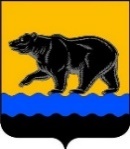 АДМИНИСТРАЦИя ГОРОДА нЕФТЕЮГАНСКАРаспоряжениег.НефтеюганскОб утверждении Плана мероприятий по реализации Стратегии социально-экономического развития муниципального образования город Нефтеюганск до 2036 года с целевыми ориентирами до 2050 годаВ соответствии с Федеральными законами от 28.06.2014 № 172-ФЗ                          «О стратегическом планировании в Российской Федерации», от 06.10.2003                     № 131-ФЗ «Об общих принципах организации местного самоуправления в Российской Федерации», учитывая положения основных направлений реализации Стратегии социально-экономического развития муниципального образования город Нефтеюганск до 2036 года с целевыми ориентирами                       до 2050 года, утвержденной решением Думы города Нефтеюганска от 20.12.2023 № 458-VII, руководствуясь Уставом города Нефтеюганска:1.Утвердить План мероприятий по реализации Стратегии социально-экономического развития муниципального образования город Нефтеюганск до 2036 года с целевыми ориентирами до 2050 года (далее – План) согласно приложению к настоящему распоряжению. 2.Признать утратившим силу распоряжение администрации города Нефтеюганска от 13.04.2022 № 135-р «Об утверждении плана мероприятий по реализации Стратегии социально-экономического развития муниципального образования город Нефтеюганск на 2022-2024 годы».3.Определить уполномоченным органом на проведение мониторинга, контроля исполнения, корректировку и актуализацию Плана департамент экономического развития администрации города Нефтеюганска.4.Ответственным исполнителям, определенным в приложении, ежегодно                   в срок до 20 июля, 1 февраля предоставлять информацию по итогам проведенных мероприятий и уровню достигнутых показателей в уполномоченный орган.5.Контроль исполнения распоряжения возложить на директора департамента экономического развития администрации города Нефтеюганска Д.Ю.Невердас.Глава города Нефтеюганска                                                                        Э.Х.БугайПлан мероприятийпо реализации Стратегии социально-экономического развития муниципального образования город Нефтеюганск до 2036 года с целевыми ориентирами до 2050 года1.Этапы реализации Стратегии социально-экономического развития муниципального образования город Нефтеюганск до 2036 года с целевыми ориентирами до 2050 года (далее – Стратегия)Стратегия реализуется в четыре этапа:1 этап – 2024 – 2026 гг.2 этап – 2027 – 2030 гг.3 этап – 2031 – 2036 гг.4 этап – 2037 – 2050 гг.Этапы реализации Стратегии выделены с учетом установленной периодичности разработки и утверждения прогноза социально-экономического развития муниципального образования город Нефтеюганск, сроков действия муниципальных программ муниципального образования город Нефтеюганск, Стратегии социально-экономического развития Ханты-Мансийского автономного округа – Югры, национальных целей и национальных проектов Российской Федерации.На первом этапе реализации Стратегии основной целью является реализация уже имеющихся планов и проектов, предусмотренных в муниципальных и государственных программах, инвестиционных проектов. На втором и третьем этапах реализации Стратегии прогнозируется высокая инвестиционная активность в инфраструктурной сфере, в развитии объектов социальной сферы путем достижения уровня обеспеченности на основании градостроительных нормативов, повышение предпринимательской активности в социальной сфере в сфере услуг, дальнейшая диверсификация экономики.Долгосрочный период до 2050 года социально-экономического развития города Нефтеюганска будет определяться с учетом актуализации Стратегии Ханты-Мансийского автономного округа – Югры до 2036 года с целевыми ориентирами до 2050 года.2.Цели и задачи социально-экономического развития города НефтеюганскаМиссия города Нефтеюганска определена в Стратегии социально-экономического развития Ханты-Мансийского автономного округа – Югры до 2036 года с целевыми ориентирами до 2050 года: форпостная база освоения нефтяных месторождений, субцентр в крупной городской агломерации Сургут – Нефтеюганск.Стратегия основана на структурированной, построенной по иерархическому принципу системе целеполагания на основе системного подхода.Дерево целей Стратегии содержит главную стратегическую цель, три основных направления и три стратегические цели, 13 стратегических задач.Главная стратегическая цель: «Повышение качества жизни на основе устойчивого роста экономики, стабильной занятости и повышения доходов жителей» Главная стратегическая цель согласуется с главной стратегической целью Стратегии социально-экономического развития Ханты-Мансийского автономного округа – Югры до 2036 года с целевыми ориентирами до 2050 год «Обеспечение высокого качества человеческого капитала на основе достижения современных мировых стандартов качества жизни, формирования мощной, динамичной, устойчивой, глобально-конкурентоспособной, социально ориентированной инклюзивной экономики и здоровьесбережения», что позволяет выполнять стратегию региона в части, относящейся к развитию города, обеспечивает преемственность стратегического планирования Ханты-Мансийского автономного округа – Югры.Главная стратегическая цель выполняется через три стратегические цели:1.Опережающее развитие социальной сферы.2.Повышение конкурентоспособности экономики.3.Формирование современной и комфортной городской среды, развитие межмуниципального сотрудничества.3.Показатели реализации Плана и их значения, установленные для каждого этапа реализацииОжидаемые значения целевых показателей реализации Стратегии города приняты с учетом реализации базового сценария развития.Главным результатом реализации Стратегии является улучшение качества жизни населения, которое предполагает высокий уровень развития социальной сферы (здравоохранения, образования, культуры, физической культуры и спорта) и инфраструктуры (транспортной, коммунальной), обеспечение сбалансированного и устойчивого роста экономики.Целевые показатели (индикаторы) социально-экономического развития отражают степень достижения конечного результата по каждой долгосрочной цели, их целевые значения, установленные на конец каждого года на период до 2036 г. (1 – 3 этапы) и на последний год четвертого этапа реализации Стратегии, приведены в таблице 1.4.Комплексы мероприятий, обеспечивающие достижение на каждом этапе реализации Стратегии стратегических целей социально-экономического развития города НефтеюганскаПеречень инвестиционных проектов сформирован с учетом анализа заинтересованных сторон и предусмотрен к реализации в рамках целью Стратегии социально-экономического развития Ханты-Мансийского автономного округа – Югры до 2036 года с целевыми ориентирами до 2050 год. Реализация инвестиционных проектов на территории муниципального образования город Нефтеюганск позволит привлечь дополнительные инвестиции, направленные на достижение поставленных целей на каждом этапе реализации Стратегии. Перечень инвестиционных проектов, реализуемых на территории муниципального образования город Нефтеюганск в краткосрочной и среднесрочной перспективе, предусмотренных государственными программами Ханты-Мансийского автономного округа – Югры, предусмотренный в рамках реализации Стратегии социально-экономического развития Ханты-Мансийского автономного округа – Югры до 2036 года с целевыми ориентирами до 2050 года, приведен в таблице 2. Перечень инвестиционных проектов, планируемых к реализации на территории муниципального образования город Нефтеюганск в среднесрочной перспективе, предусмотренный в рамках реализации Стратегии социально-экономического развития Ханты-Мансийского автономного округа – Югры до 2036 года с целевыми ориентирами до 2050 года, приведен в таблице 3. Комплексы мероприятий, сформированные в рамках настоящего Плана, обеспечивают достижение на каждом этапе долгосрочных целей Стратегии. Мероприятия, обеспечивающие достижение целей и задач Стратегии, сроки их реализации, ответственные исполнители, действующие муниципальные программы муниципального образования, государственные программы Ханты-Мансийского автономного округа – Югры, инвестиционные проекты и предложения, в рамках которых запланированные мероприятия будут реализовываться, а также иные мероприятия приведены в таблице 4.На основании того, что Стратегия разрабатывается как документ, встраиваемый в существующую систему документов стратегического планирования города Нефтеюганска, при разработке Стратегии учтен комплекс из реализуемых на территории города Нефтеюганска муниципальных программ.Муниципальные программы являются неотъемлемым элементом механизма реализации Стратегии и представляют собой взаимоувязанные по ресурсам, исполнителям и срокам осуществления комплексы мероприятий, обеспечивающих эффективное решение конкретных задач во исполнение целей Стратегии.Цели, задачи, мероприятия действующих муниципальных программ в целом соответствуют стратегическим направлениям, целям и задачам долгосрочного социально-экономического развития муниципального образования город Нефтеюганск до 2050 года, сформированным в Стратегии. При необходимости в соответствии с приоритетными стратегическими направлениями и задачами Стратегии в муниципальные программы могут быть внесены корректировки.В соответствии с принципами преемственности и непрерывности стратегического планирования План мероприятий по реализации Стратегии социально-экономического развития Ханты-Мансийского автономного округа – Югры до 2036 года с целевыми ориентирами до 2050 года включает как уже реализуемые запланированные мероприятия муниципальных программ, так и мероприятия, предлагаемые к реализации.Временные рамки мероприятий, приведенные в Плане, не ограничиваются обозначенными сроками реализации. Мероприятия, представленные в Плане, не являются исчерпывающими, отражают основные акценты в деятельности органов местного самоуправления, субъектов хозяйственной деятельности и населения по достижению стратегических целей и задач.Корректировка Плана осуществляется при корректировке (актуализации) Стратегии, на основании которой он был разработан, а также при существенном изменении условий реализации планируемых мероприятий (внешних и внутренних факторов), снижающих результативность и эффективность планируемых мероприятий.5.Оценка финансовых ресурсов, необходимых для реализации плана мероприятийОценка объема необходимых финансовых ресурсов по отдельным направлениям развития, крупным инвестиционным проектам и мероприятиям, включенных в План, представлена в таблице 5. Реализация Плана потребует привлечения значительных финансовых ресурсов, источниками которых являются бюджеты всех уровней бюджетной системы Российской Федерации (бюджет Российской Федерации (далее - федеральный бюджет), бюджет Ханты-Мансийского автономного округа – Югры (далее - окружной бюджет), бюджет муниципального образования город Нефтеюганск (далее - местный бюджет) и привлеченные средства из внебюджетных источников (в том числе инвестиции организаций). Общий объем финансовых ресурсов, необходимых для реализации Стратегии за счет всех источников финансирования, распределяется по этапам реализации Стратегии. Достижение целей и задач Стратегии будет осуществляться в рамках реализации муниципальных программ муниципального образования город Нефтеюганск и государственных программ Ханты-Мансийского автономного округа – Югры за счет средств местного бюджета, средств окружного бюджета и федерального бюджета. Привлечение средств федерального и окружного бюджетов в рамках реализации Стратегии будет осуществлять в соответствии с Бюджетным кодексом Российской Федерации и действующим порядком финансирования государственных программ. Важнейшими финансовыми ресурсами для реализации Стратегии являются внебюджетные средства, которые могут привлекаться на принципах муниципально-частного и государственно-частного партнерства, за счет средств институтов развития, инвестиций бизнеса в реализацию перспективных инфраструктурных, социальных, инновационных, природоохранных и иных проектов.Объемы инвестиций носят прогнозный характер и подлежат ежегодному уточнению при формировании проектов бюджетов всех уровней на очередной финансовый год и плановый период по этапам реализации Стратегии.Таблица 1Целевые показатели Стратегии социально-экономического развития муниципального образования город Нефтеюганскдо 2036 года с целевыми ориентирами до 2050 годаТаблица 2 Реестр инвестиционных проектов, реализуемых на территории муниципального образования город Нефтеюганск в краткосрочной и среднесрочной перспективе, предусмотренных государственными программамиХанты-Мансийского автономного округа – ЮгрыТаблица 3Реестр инвестиционных проектов, планируемых к реализации на территории муниципального образования город Нефтеюганск в среднесрочной перспективеТаблица 4План мероприятий по реализации Стратегии социально-экономического развития муниципального образования город Нефтеюганскдо 2036 года с целевыми ориентирами до 2050 годаТаблица 5Оценка финансовых ресурсов, необходимых для реализации Плана мероприятий по реализации Стратегии социально-экономического развития муниципального образования город Нефтеюганскдо 2036 года с целевыми ориентирами до 2050 года1.Проект разработан: начальником отдела экономической политики и административной реформы департамента экономического развития администрации города Л.З.Бурковой.Телефон: 23 77 31.2.Рассылка:ДДА ДФДГиЗОДЖКХДМИДОККиТКФКиСЮПУОтдел ГОиЧСОтдел ОДпоВОБ27.03.2024           № 126-р        Приложениек распоряжениюадминистрации городаот 27.03.2024 № 126-р№ п/пНаименование показателяЕд. изм.Фактические данныеФактические данныеФактические данныеФактические данныеФактические данныеФактические данныеИндикаторы достижения целей Стратегии Ханты-Мансийского автономного округа-Югры 2050Индикаторы достижения целей Стратегии Ханты-Мансийского автономного округа-Югры 2050Индикаторы достижения целей Стратегии Ханты-Мансийского автономного округа-Югры 2050Индикаторы достижения целей Стратегии Ханты-Мансийского автономного округа-Югры 2050Норматив-ное значение Ханты-Мансий-ского автономного округа -ЮгрыЦелевое значение нацио-нальных проектов 2030Целевое значение Стратегии Нефтеюганска 2050Целевое значение Стратегии Нефтеюганска 2050Целевое значение Стратегии Нефтеюганска 2050Целевое значение Стратегии Нефтеюганска 20501 этап (2024 – 2026 гг.)1 этап (2024 – 2026 гг.)1 этап (2024 – 2026 гг.)1 этап (2024 – 2026 гг.)2 этап (2027 – 2030 гг.)3 этап (2031 – 2036 гг.)4 этап (2037 – 2050 гг.)4 этап (2037 – 2050 гг.)№ п/пНаименование показателяЕд. изм.2018 г.2019 г.2020 г.2021 г.2022 г.2023 г.2024 г.2030 г.2036 г.2050 г.Норматив-ное значение Ханты-Мансий-ского автономного округа -ЮгрыЦелевое значение нацио-нальных проектов 20302026 г.2030 г.2036 г.2050 г.2024 г.2025 г.2025 г.2026 г.2030 г.2036 г.2050 г.2050 г.№ п/пНаименование показателяЕд. изм. факт факт факт факт фактпрогноз2024 г.2030 г.2036 г.2050 г.Норматив-ное значение Ханты-Мансий-ского автономного округа -ЮгрыЦелевое значение нацио-нальных проектов 20302026 г.2030 г.2036 г.2050 г.прогнозпрогнозпрогнозпрогнозпрогнозпрогнозпрогнозпрогнозЦель 1. «Опережающее развитие социальной сферы»Цель 1. «Опережающее развитие социальной сферы»Цель 1. «Опережающее развитие социальной сферы»Цель 1. «Опережающее развитие социальной сферы»Цель 1. «Опережающее развитие социальной сферы»Цель 1. «Опережающее развитие социальной сферы»Цель 1. «Опережающее развитие социальной сферы»Цель 1. «Опережающее развитие социальной сферы»Цель 1. «Опережающее развитие социальной сферы»Цель 1. «Опережающее развитие социальной сферы»Цель 1. «Опережающее развитие социальной сферы»Цель 1. «Опережающее развитие социальной сферы»Цель 1. «Опережающее развитие социальной сферы»Цель 1. «Опережающее развитие социальной сферы»Цель 1. «Опережающее развитие социальной сферы»Цель 1. «Опережающее развитие социальной сферы»Цель 1. «Опережающее развитие социальной сферы»Цель 1. «Опережающее развитие социальной сферы»Цель 1. «Опережающее развитие социальной сферы»Цель 1. «Опережающее развитие социальной сферы»Цель 1. «Опережающее развитие социальной сферы»Цель 1. «Опережающее развитие социальной сферы»Цель 1. «Опережающее развитие социальной сферы»Цель 1. «Опережающее развитие социальной сферы»Цель 1. «Опережающее развитие социальной сферы»Цель 1. «Опережающее развитие социальной сферы»Цель 1. «Опережающее развитие социальной сферы»Задача 1.1. «Обеспечение демографической политики по стабилизации и увеличению роста населения, создание условий для высокого качества здравоохранения»Задача 1.1. «Обеспечение демографической политики по стабилизации и увеличению роста населения, создание условий для высокого качества здравоохранения»Задача 1.1. «Обеспечение демографической политики по стабилизации и увеличению роста населения, создание условий для высокого качества здравоохранения»Задача 1.1. «Обеспечение демографической политики по стабилизации и увеличению роста населения, создание условий для высокого качества здравоохранения»Задача 1.1. «Обеспечение демографической политики по стабилизации и увеличению роста населения, создание условий для высокого качества здравоохранения»Задача 1.1. «Обеспечение демографической политики по стабилизации и увеличению роста населения, создание условий для высокого качества здравоохранения»Задача 1.1. «Обеспечение демографической политики по стабилизации и увеличению роста населения, создание условий для высокого качества здравоохранения»Задача 1.1. «Обеспечение демографической политики по стабилизации и увеличению роста населения, создание условий для высокого качества здравоохранения»Задача 1.1. «Обеспечение демографической политики по стабилизации и увеличению роста населения, создание условий для высокого качества здравоохранения»Задача 1.1. «Обеспечение демографической политики по стабилизации и увеличению роста населения, создание условий для высокого качества здравоохранения»Задача 1.1. «Обеспечение демографической политики по стабилизации и увеличению роста населения, создание условий для высокого качества здравоохранения»Задача 1.1. «Обеспечение демографической политики по стабилизации и увеличению роста населения, создание условий для высокого качества здравоохранения»Задача 1.1. «Обеспечение демографической политики по стабилизации и увеличению роста населения, создание условий для высокого качества здравоохранения»Задача 1.1. «Обеспечение демографической политики по стабилизации и увеличению роста населения, создание условий для высокого качества здравоохранения»Задача 1.1. «Обеспечение демографической политики по стабилизации и увеличению роста населения, создание условий для высокого качества здравоохранения»Задача 1.1. «Обеспечение демографической политики по стабилизации и увеличению роста населения, создание условий для высокого качества здравоохранения»Задача 1.1. «Обеспечение демографической политики по стабилизации и увеличению роста населения, создание условий для высокого качества здравоохранения»Задача 1.1. «Обеспечение демографической политики по стабилизации и увеличению роста населения, создание условий для высокого качества здравоохранения»Задача 1.1. «Обеспечение демографической политики по стабилизации и увеличению роста населения, создание условий для высокого качества здравоохранения»Задача 1.1. «Обеспечение демографической политики по стабилизации и увеличению роста населения, создание условий для высокого качества здравоохранения»Задача 1.1. «Обеспечение демографической политики по стабилизации и увеличению роста населения, создание условий для высокого качества здравоохранения»Задача 1.1. «Обеспечение демографической политики по стабилизации и увеличению роста населения, создание условий для высокого качества здравоохранения»Задача 1.1. «Обеспечение демографической политики по стабилизации и увеличению роста населения, создание условий для высокого качества здравоохранения»Задача 1.1. «Обеспечение демографической политики по стабилизации и увеличению роста населения, создание условий для высокого качества здравоохранения»Задача 1.1. «Обеспечение демографической политики по стабилизации и увеличению роста населения, создание условий для высокого качества здравоохранения»Задача 1.1. «Обеспечение демографической политики по стабилизации и увеличению роста населения, создание условий для высокого качества здравоохранения»Задача 1.1. «Обеспечение демографической политики по стабилизации и увеличению роста населения, создание условий для высокого качества здравоохранения»1Среднегодовая численность населениятыс. чел.127,35127,48127,71128,42124,76125,14Увели-чение на 1,3% к 2022 г.Увели-чение на 4,1% к 2022 г.Увели-чение на 6,9% к 2022 г.Увели-чение на 18,8% к 2022 г.-Обеспече-ние устойчи-вого роста числен-ности населенияУвели-чение на 1,1% к 2022 г.Увели-чение на 2,5% к 2022 г.Увели-чение на 5,5% к 2022 г.Увели-чение на 16,9% к 2022 г.125,46125,79125,79126,16127,94131,60145,83145,832Общий коэффициент рождаемостипромилле11,811,111,310,110,510,111,711,711,911,7--Увели-чение до 10,2 чел./1 тыс. чел.Увели-чение до 10,3 чел./1 тыс. чел.Увели-чение до 10,5 чел./1 тыс. чел.Увели-чение до 11,8 чел./1 тыс. чел.10,110,110,110,210,310,511,811,83Общий коэффициент смертностипромилле6,05,77,78,26,47,77,57,17,06,8--не более 7,6 чел./1 тыс. чел.не более 7,3 чел./1 тыс. чел.не более 7,0 чел./1 тыс. чел.не более 6,5 чел./1 тыс. чел.7,77,67,67,67,37,06,56,54Общий коэффициент миграционного прироста (убыли)промилле-0,2-9,03,62,2-0,40,1-----приток не менее 0,4 чел./1 тыс. чел.приток не менее 1,0 чел./1 тыс. чел.приток не менее 1,9 чел./1 тыс. чел.приток не менее 4,0 чел./1 тыс. чел.0,20,30,30,41,01,94,04,05Ожидаемая продолжительность жизни (показатель по ХМАО-Югре)летн,д.н,д.н,д.72,075,475,575,9778,50---Повыше-ние до 78 летУвели-чение до 76,4 летУвели-чение до 78,5 летУвели-чение до 79,28 летУвели-чение до 81 года75,9776,1876,1876,4078,579,2881,081,06Обеспеченность населения амбулаторно-поликлиническими учреждениями посещ.в смену/10 тыс. чел. н,д.н,д.н,д.н,д.122,5122,1----250 посещ. в смену на 10 тыс. чел. (нормативы градострои-тельства ХМАО-Югры)181,5 посеще-ний в смену на 10 тыс. чел.  (федерал. социаль-ные нормати-вы и нормы)Увели-чение до 148,9 посещ. в смену на 10 тыс. чел.Увели-чение до 174,1 посещ. в смену на 10 тыс. чел.Дости-жение феде-рального норма-тива и увели-чение до 222,5 посещ. в смену на 10 тыс. чел.Дости-жение окруж-ного норма-тива 250 посещ. в смену на 10 тыс. чел.121,8149,3149,3148,9174,1222,5250,2250,27Обеспеченность населения больничными койками коек/10 тыс. чел. н,д.н,д.н,д.н,д.64,163,9-88,090,090,080 коек на 10 тыс. чел. (нормативы градострои-тельства ХМАО-Югры)137,4 коек на 10 тыс. чел. (федерал. социаль-ные нормати-вы и нормы)Увели-чение до 68 коек на 10 тыс. чел.Увели-чение до 75 коек на 10 тыс. чел.Дости-жение окружного норма-тива 80 коек на 10 тыс. чел.Дости-жение окруж-ного значения 90 коек на 10 тыс. чел.63,868,468,468,275,080,590,090,0Задача 1.2. «Обеспечение общедоступного и качественного образования, соответствующего требованиям инновационного и цифрового развития экономики»Задача 1.2. «Обеспечение общедоступного и качественного образования, соответствующего требованиям инновационного и цифрового развития экономики»Задача 1.2. «Обеспечение общедоступного и качественного образования, соответствующего требованиям инновационного и цифрового развития экономики»Задача 1.2. «Обеспечение общедоступного и качественного образования, соответствующего требованиям инновационного и цифрового развития экономики»Задача 1.2. «Обеспечение общедоступного и качественного образования, соответствующего требованиям инновационного и цифрового развития экономики»Задача 1.2. «Обеспечение общедоступного и качественного образования, соответствующего требованиям инновационного и цифрового развития экономики»Задача 1.2. «Обеспечение общедоступного и качественного образования, соответствующего требованиям инновационного и цифрового развития экономики»Задача 1.2. «Обеспечение общедоступного и качественного образования, соответствующего требованиям инновационного и цифрового развития экономики»Задача 1.2. «Обеспечение общедоступного и качественного образования, соответствующего требованиям инновационного и цифрового развития экономики»Задача 1.2. «Обеспечение общедоступного и качественного образования, соответствующего требованиям инновационного и цифрового развития экономики»Задача 1.2. «Обеспечение общедоступного и качественного образования, соответствующего требованиям инновационного и цифрового развития экономики»Задача 1.2. «Обеспечение общедоступного и качественного образования, соответствующего требованиям инновационного и цифрового развития экономики»Задача 1.2. «Обеспечение общедоступного и качественного образования, соответствующего требованиям инновационного и цифрового развития экономики»Задача 1.2. «Обеспечение общедоступного и качественного образования, соответствующего требованиям инновационного и цифрового развития экономики»Задача 1.2. «Обеспечение общедоступного и качественного образования, соответствующего требованиям инновационного и цифрового развития экономики»Задача 1.2. «Обеспечение общедоступного и качественного образования, соответствующего требованиям инновационного и цифрового развития экономики»Задача 1.2. «Обеспечение общедоступного и качественного образования, соответствующего требованиям инновационного и цифрового развития экономики»Задача 1.2. «Обеспечение общедоступного и качественного образования, соответствующего требованиям инновационного и цифрового развития экономики»Задача 1.2. «Обеспечение общедоступного и качественного образования, соответствующего требованиям инновационного и цифрового развития экономики»Задача 1.2. «Обеспечение общедоступного и качественного образования, соответствующего требованиям инновационного и цифрового развития экономики»Задача 1.2. «Обеспечение общедоступного и качественного образования, соответствующего требованиям инновационного и цифрового развития экономики»Задача 1.2. «Обеспечение общедоступного и качественного образования, соответствующего требованиям инновационного и цифрового развития экономики»Задача 1.2. «Обеспечение общедоступного и качественного образования, соответствующего требованиям инновационного и цифрового развития экономики»Задача 1.2. «Обеспечение общедоступного и качественного образования, соответствующего требованиям инновационного и цифрового развития экономики»Задача 1.2. «Обеспечение общедоступного и качественного образования, соответствующего требованиям инновационного и цифрового развития экономики»Задача 1.2. «Обеспечение общедоступного и качественного образования, соответствующего требованиям инновационного и цифрового развития экономики»Задача 1.2. «Обеспечение общедоступного и качественного образования, соответствующего требованиям инновационного и цифрового развития экономики»1Уровень обеспеченности муниципальными дошкольными образовательными учреждениямимест/100 детей в возрас-те от 1 до 7 летн.д.66,365,668,760,562,3----83 места/100 детей в возрасте от 1 до 7 лет (нормативы градострои-тельства ХМАО-Югры)-Увели-чение до 68,5 мест на 100 детей в возрас-те от 1 до 7 летУвели-чение до 72,5 мест на 100 детей в возрас-те от 1 до 7 летУвели-чение до 77,7 мест на 100 детей в возрас-те от 1 до 7 летДости-жение окружного норматива  83 места на 100 детей в возрас-те от 1 до 7 лет65,465,265,268,572,577,783,083,02Доля обучающихся в муниципальных общеобразовательных учреждениях, занимающихся во вторую (третью) смену, в общей численности обучающихся в муниципальных общеобразовательных учреждениях%н.д.27,733,534,933,933,0-----третья смена отсут-ствуетСниже-ние до 30 %третья смена отсут-ствуеттретья смена отсут-ствуеттретья смена отсут-ствует32,031,031,030,00,00,00,00,03Доля детей в возрасте 5 - 18 лет, получающих услуги по дополнительному образованию в организациях различной организационно-правовой формы и формы собственности, в общей численности детей данной возрастной группы%н.д.78,075,076,991,389,6-100,0100,0100,0-82 %не менее 89,9 %не менее 90,3 %не менее 91,5 %не менее 95,0 %89,889,889,889,990,391,595,095,0Задача 1.3. «Обеспечение условий для занятий физической культурой и спортом»Задача 1.3. «Обеспечение условий для занятий физической культурой и спортом»Задача 1.3. «Обеспечение условий для занятий физической культурой и спортом»Задача 1.3. «Обеспечение условий для занятий физической культурой и спортом»Задача 1.3. «Обеспечение условий для занятий физической культурой и спортом»Задача 1.3. «Обеспечение условий для занятий физической культурой и спортом»Задача 1.3. «Обеспечение условий для занятий физической культурой и спортом»Задача 1.3. «Обеспечение условий для занятий физической культурой и спортом»Задача 1.3. «Обеспечение условий для занятий физической культурой и спортом»Задача 1.3. «Обеспечение условий для занятий физической культурой и спортом»Задача 1.3. «Обеспечение условий для занятий физической культурой и спортом»Задача 1.3. «Обеспечение условий для занятий физической культурой и спортом»Задача 1.3. «Обеспечение условий для занятий физической культурой и спортом»Задача 1.3. «Обеспечение условий для занятий физической культурой и спортом»Задача 1.3. «Обеспечение условий для занятий физической культурой и спортом»Задача 1.3. «Обеспечение условий для занятий физической культурой и спортом»Задача 1.3. «Обеспечение условий для занятий физической культурой и спортом»Задача 1.3. «Обеспечение условий для занятий физической культурой и спортом»Задача 1.3. «Обеспечение условий для занятий физической культурой и спортом»Задача 1.3. «Обеспечение условий для занятий физической культурой и спортом»Задача 1.3. «Обеспечение условий для занятий физической культурой и спортом»Задача 1.3. «Обеспечение условий для занятий физической культурой и спортом»Задача 1.3. «Обеспечение условий для занятий физической культурой и спортом»Задача 1.3. «Обеспечение условий для занятий физической культурой и спортом»Задача 1.3. «Обеспечение условий для занятий физической культурой и спортом»Задача 1.3. «Обеспечение условий для занятий физической культурой и спортом»Задача 1.3. «Обеспечение условий для занятий физической культурой и спортом»1Уровень обеспеченности населения спортивными сооружениями исходя из единовременной пропускной способности объектов спорта%24,825,824,725,330,932,349,049,560,070,5-74 %Увели-чение до 36 %Дости-жения факти-ческо-го среднеокружного уровня 48 % Увели-чение до 60 %Дости-жение целевого показателя 74 %33,034,034,034,048,060,074,074,02Доля населения, систематически занимающегося физической культурой и спортом%23,926,324,927,647,94857,570,075,080,0-70 %Увели-чение до 46 %Сохра-нение уровня 46 % при росте численности населенияУвели-чение до 50 %Дости-жение целевого показателя 70 %48,049,049,050,053,055,070,070,0Задача 1.4. «Развитие культурного и духовно-нравственного потенциала»Задача 1.4. «Развитие культурного и духовно-нравственного потенциала»Задача 1.4. «Развитие культурного и духовно-нравственного потенциала»Задача 1.4. «Развитие культурного и духовно-нравственного потенциала»Задача 1.4. «Развитие культурного и духовно-нравственного потенциала»Задача 1.4. «Развитие культурного и духовно-нравственного потенциала»Задача 1.4. «Развитие культурного и духовно-нравственного потенциала»Задача 1.4. «Развитие культурного и духовно-нравственного потенциала»Задача 1.4. «Развитие культурного и духовно-нравственного потенциала»Задача 1.4. «Развитие культурного и духовно-нравственного потенциала»Задача 1.4. «Развитие культурного и духовно-нравственного потенциала»Задача 1.4. «Развитие культурного и духовно-нравственного потенциала»Задача 1.4. «Развитие культурного и духовно-нравственного потенциала»Задача 1.4. «Развитие культурного и духовно-нравственного потенциала»Задача 1.4. «Развитие культурного и духовно-нравственного потенциала»Задача 1.4. «Развитие культурного и духовно-нравственного потенциала»Задача 1.4. «Развитие культурного и духовно-нравственного потенциала»Задача 1.4. «Развитие культурного и духовно-нравственного потенциала»Задача 1.4. «Развитие культурного и духовно-нравственного потенциала»Задача 1.4. «Развитие культурного и духовно-нравственного потенциала»Задача 1.4. «Развитие культурного и духовно-нравственного потенциала»Задача 1.4. «Развитие культурного и духовно-нравственного потенциала»Задача 1.4. «Развитие культурного и духовно-нравственного потенциала»Задача 1.4. «Развитие культурного и духовно-нравственного потенциала»Задача 1.4. «Развитие культурного и духовно-нравственного потенциала»Задача 1.4. «Развитие культурного и духовно-нравственного потенциала»Задача 1.4. «Развитие культурного и духовно-нравственного потенциала»1Число посещений культурных мероприятийтыс. ед.255,1259,2н.д.52244147720 07139 34942 75183 512-Увелич-ение в 3 раза к 2019 г.Увели-чение в 1,7 раза к уров-ню 2022 г.Увели-чение в 2,4 раза к уров-ню 2022 г.более 3 300 тыс. ед.Более 6 200 тыс. ед.5476856857451 0371 6474 8524 852Задача 1.5. «Обеспечение всестороннего развития и самореализации молодежи»Задача 1.5. «Обеспечение всестороннего развития и самореализации молодежи»Задача 1.5. «Обеспечение всестороннего развития и самореализации молодежи»Задача 1.5. «Обеспечение всестороннего развития и самореализации молодежи»Задача 1.5. «Обеспечение всестороннего развития и самореализации молодежи»Задача 1.5. «Обеспечение всестороннего развития и самореализации молодежи»Задача 1.5. «Обеспечение всестороннего развития и самореализации молодежи»Задача 1.5. «Обеспечение всестороннего развития и самореализации молодежи»Задача 1.5. «Обеспечение всестороннего развития и самореализации молодежи»Задача 1.5. «Обеспечение всестороннего развития и самореализации молодежи»Задача 1.5. «Обеспечение всестороннего развития и самореализации молодежи»Задача 1.5. «Обеспечение всестороннего развития и самореализации молодежи»Задача 1.5. «Обеспечение всестороннего развития и самореализации молодежи»Задача 1.5. «Обеспечение всестороннего развития и самореализации молодежи»Задача 1.5. «Обеспечение всестороннего развития и самореализации молодежи»Задача 1.5. «Обеспечение всестороннего развития и самореализации молодежи»Задача 1.5. «Обеспечение всестороннего развития и самореализации молодежи»Задача 1.5. «Обеспечение всестороннего развития и самореализации молодежи»Задача 1.5. «Обеспечение всестороннего развития и самореализации молодежи»Задача 1.5. «Обеспечение всестороннего развития и самореализации молодежи»Задача 1.5. «Обеспечение всестороннего развития и самореализации молодежи»Задача 1.5. «Обеспечение всестороннего развития и самореализации молодежи»Задача 1.5. «Обеспечение всестороннего развития и самореализации молодежи»Задача 1.5. «Обеспечение всестороннего развития и самореализации молодежи»Задача 1.5. «Обеспечение всестороннего развития и самореализации молодежи»Задача 1.5. «Обеспечение всестороннего развития и самореализации молодежи»Задача 1.5. «Обеспечение всестороннего развития и самореализации молодежи»1Численность молодых людей в возрасте от 14 до 35 лет, вовлеченных в реализуемые проекты и программы в сфере поддержки талантливой молодежичел.800812820830850870------Увели-чение на 9,4 % к 2022 г.Увели-чение на 18,8 % к 2022 г. Увели-чение на 32,4 % к 2022 г. Увели-чение на 65,9 % к 2022 г. 8909109109301 0101 1301 4101 4102Численность обучающихся, вовлеченных в деятельность общественных объединений, в т.ч. волонтерских и добровольческихчел.н.д.590610630650670------Увели-чение на 12,3 % к 2022 г.Увели-чение на 24,6 % к 2022 г. Увели-чение на 43,1 % к 2022 г. Увели-чение на 86,2 % к 2022 г. 6907107107308109301 2101 210Цель 2. «Повышение конкурентоспособности экономики»Цель 2. «Повышение конкурентоспособности экономики»Цель 2. «Повышение конкурентоспособности экономики»Цель 2. «Повышение конкурентоспособности экономики»Цель 2. «Повышение конкурентоспособности экономики»Цель 2. «Повышение конкурентоспособности экономики»Цель 2. «Повышение конкурентоспособности экономики»Цель 2. «Повышение конкурентоспособности экономики»Цель 2. «Повышение конкурентоспособности экономики»Цель 2. «Повышение конкурентоспособности экономики»Цель 2. «Повышение конкурентоспособности экономики»Цель 2. «Повышение конкурентоспособности экономики»Цель 2. «Повышение конкурентоспособности экономики»Цель 2. «Повышение конкурентоспособности экономики»Цель 2. «Повышение конкурентоспособности экономики»Цель 2. «Повышение конкурентоспособности экономики»Цель 2. «Повышение конкурентоспособности экономики»Цель 2. «Повышение конкурентоспособности экономики»Цель 2. «Повышение конкурентоспособности экономики»Цель 2. «Повышение конкурентоспособности экономики»Цель 2. «Повышение конкурентоспособности экономики»Цель 2. «Повышение конкурентоспособности экономики»Цель 2. «Повышение конкурентоспособности экономики»Цель 2. «Повышение конкурентоспособности экономики»Цель 2. «Повышение конкурентоспособности экономики»Цель 2. «Повышение конкурентоспособности экономики»Цель 2. «Повышение конкурентоспособности экономики»Задача 2.1. «Развитие города как центра инженерных квалификаций, развитие нефтегазового кластера»Задача 2.1. «Развитие города как центра инженерных квалификаций, развитие нефтегазового кластера»Задача 2.1. «Развитие города как центра инженерных квалификаций, развитие нефтегазового кластера»Задача 2.1. «Развитие города как центра инженерных квалификаций, развитие нефтегазового кластера»Задача 2.1. «Развитие города как центра инженерных квалификаций, развитие нефтегазового кластера»Задача 2.1. «Развитие города как центра инженерных квалификаций, развитие нефтегазового кластера»Задача 2.1. «Развитие города как центра инженерных квалификаций, развитие нефтегазового кластера»Задача 2.1. «Развитие города как центра инженерных квалификаций, развитие нефтегазового кластера»Задача 2.1. «Развитие города как центра инженерных квалификаций, развитие нефтегазового кластера»Задача 2.1. «Развитие города как центра инженерных квалификаций, развитие нефтегазового кластера»Задача 2.1. «Развитие города как центра инженерных квалификаций, развитие нефтегазового кластера»Задача 2.1. «Развитие города как центра инженерных квалификаций, развитие нефтегазового кластера»Задача 2.1. «Развитие города как центра инженерных квалификаций, развитие нефтегазового кластера»Задача 2.1. «Развитие города как центра инженерных квалификаций, развитие нефтегазового кластера»Задача 2.1. «Развитие города как центра инженерных квалификаций, развитие нефтегазового кластера»Задача 2.1. «Развитие города как центра инженерных квалификаций, развитие нефтегазового кластера»Задача 2.1. «Развитие города как центра инженерных квалификаций, развитие нефтегазового кластера»Задача 2.1. «Развитие города как центра инженерных квалификаций, развитие нефтегазового кластера»Задача 2.1. «Развитие города как центра инженерных квалификаций, развитие нефтегазового кластера»Задача 2.1. «Развитие города как центра инженерных квалификаций, развитие нефтегазового кластера»Задача 2.1. «Развитие города как центра инженерных квалификаций, развитие нефтегазового кластера»Задача 2.1. «Развитие города как центра инженерных квалификаций, развитие нефтегазового кластера»Задача 2.1. «Развитие города как центра инженерных квалификаций, развитие нефтегазового кластера»Задача 2.1. «Развитие города как центра инженерных квалификаций, развитие нефтегазового кластера»Задача 2.1. «Развитие города как центра инженерных квалификаций, развитие нефтегазового кластера»Задача 2.1. «Развитие города как центра инженерных квалификаций, развитие нефтегазового кластера»Задача 2.1. «Развитие города как центра инженерных квалификаций, развитие нефтегазового кластера»1Индекса промышленного производства по виду экономической деятельности «Добыча полезных ископаемых» %81,977,5104,091,9108,999,7------не менее 102,5%не менее 102,5%не менее 102,5%не менее 102,5%102,0102,4102,4102,5102,5102,5102,5102,5Задача 2.2. «Развитие несырьевого сектора экономики (перерабатывающая промышленность, AПK, туризм)»Задача 2.2. «Развитие несырьевого сектора экономики (перерабатывающая промышленность, AПK, туризм)»Задача 2.2. «Развитие несырьевого сектора экономики (перерабатывающая промышленность, AПK, туризм)»Задача 2.2. «Развитие несырьевого сектора экономики (перерабатывающая промышленность, AПK, туризм)»Задача 2.2. «Развитие несырьевого сектора экономики (перерабатывающая промышленность, AПK, туризм)»Задача 2.2. «Развитие несырьевого сектора экономики (перерабатывающая промышленность, AПK, туризм)»Задача 2.2. «Развитие несырьевого сектора экономики (перерабатывающая промышленность, AПK, туризм)»Задача 2.2. «Развитие несырьевого сектора экономики (перерабатывающая промышленность, AПK, туризм)»Задача 2.2. «Развитие несырьевого сектора экономики (перерабатывающая промышленность, AПK, туризм)»Задача 2.2. «Развитие несырьевого сектора экономики (перерабатывающая промышленность, AПK, туризм)»Задача 2.2. «Развитие несырьевого сектора экономики (перерабатывающая промышленность, AПK, туризм)»Задача 2.2. «Развитие несырьевого сектора экономики (перерабатывающая промышленность, AПK, туризм)»Задача 2.2. «Развитие несырьевого сектора экономики (перерабатывающая промышленность, AПK, туризм)»Задача 2.2. «Развитие несырьевого сектора экономики (перерабатывающая промышленность, AПK, туризм)»Задача 2.2. «Развитие несырьевого сектора экономики (перерабатывающая промышленность, AПK, туризм)»Задача 2.2. «Развитие несырьевого сектора экономики (перерабатывающая промышленность, AПK, туризм)»Задача 2.2. «Развитие несырьевого сектора экономики (перерабатывающая промышленность, AПK, туризм)»Задача 2.2. «Развитие несырьевого сектора экономики (перерабатывающая промышленность, AПK, туризм)»Задача 2.2. «Развитие несырьевого сектора экономики (перерабатывающая промышленность, AПK, туризм)»Задача 2.2. «Развитие несырьевого сектора экономики (перерабатывающая промышленность, AПK, туризм)»Задача 2.2. «Развитие несырьевого сектора экономики (перерабатывающая промышленность, AПK, туризм)»Задача 2.2. «Развитие несырьевого сектора экономики (перерабатывающая промышленность, AПK, туризм)»Задача 2.2. «Развитие несырьевого сектора экономики (перерабатывающая промышленность, AПK, туризм)»Задача 2.2. «Развитие несырьевого сектора экономики (перерабатывающая промышленность, AПK, туризм)»Задача 2.2. «Развитие несырьевого сектора экономики (перерабатывающая промышленность, AПK, туризм)»Задача 2.2. «Развитие несырьевого сектора экономики (перерабатывающая промышленность, AПK, туризм)»Задача 2.2. «Развитие несырьевого сектора экономики (перерабатывающая промышленность, AПK, туризм)»1Среднегодовая численность занятых в экономикетыс. чел.58,758,758,758,957,257,465 % числен-ности населе-ния65 % числен-ности населе-ния65 % числен-ности населе-ния65 % числен-ности населе-ния--67 % от численности трудо-вых ресур-сов68 % от численности трудо-вых ресур-сов68 % от численности трудо-вых ресур-сов68 % от численности трудо-вых ресур-сов57,657,957,958,260,762,870,670,62Уровень зарегистрированной безработицы (на конец года)%0,060,050,970,140,080,142,52,42,32,2--не выше 0,08%не выше 0,08%не выше 0,08%не выше 0,08%0,080,080,080,080,080,080,080,083Номинальная начисленная среднемесячная заработная плата работников организацийруб.56 52156 13062 77763 78767 05969 282106 314144 645194 282386 722--рост не менее 4 % в годрост не менее 5 % в годрост не менее 5 % в годрост не менее 5 % в год71 85574 68274 68278 41695 315127 731252 899252 8994Продукция сельского хозяйствамлн руб.81,782,986,589,173,976,1темп роста 108,4 % к 2022 г.темп роста 117,8 % к 2022 г.темп роста 130,7 % к 2022 г.темп роста 189,2 % к 2022 г.--Увели-чение на 16,9 % к 2022 г.Увели-чение на 36,6 % к 2022 г.Увели-чение на 77,9 % к 2022 г.Увели-чение в 3,5 раза к 2022 г.79,283,183,186,5101,0131,6261,9261,9Задача 2.3. «Формирование благоприятного инвестиционного климатам»Задача 2.3. «Формирование благоприятного инвестиционного климатам»Задача 2.3. «Формирование благоприятного инвестиционного климатам»Задача 2.3. «Формирование благоприятного инвестиционного климатам»Задача 2.3. «Формирование благоприятного инвестиционного климатам»Задача 2.3. «Формирование благоприятного инвестиционного климатам»Задача 2.3. «Формирование благоприятного инвестиционного климатам»Задача 2.3. «Формирование благоприятного инвестиционного климатам»Задача 2.3. «Формирование благоприятного инвестиционного климатам»Задача 2.3. «Формирование благоприятного инвестиционного климатам»Задача 2.3. «Формирование благоприятного инвестиционного климатам»Задача 2.3. «Формирование благоприятного инвестиционного климатам»Задача 2.3. «Формирование благоприятного инвестиционного климатам»Задача 2.3. «Формирование благоприятного инвестиционного климатам»Задача 2.3. «Формирование благоприятного инвестиционного климатам»Задача 2.3. «Формирование благоприятного инвестиционного климатам»Задача 2.3. «Формирование благоприятного инвестиционного климатам»Задача 2.3. «Формирование благоприятного инвестиционного климатам»Задача 2.3. «Формирование благоприятного инвестиционного климатам»Задача 2.3. «Формирование благоприятного инвестиционного климатам»Задача 2.3. «Формирование благоприятного инвестиционного климатам»Задача 2.3. «Формирование благоприятного инвестиционного климатам»Задача 2.3. «Формирование благоприятного инвестиционного климатам»Задача 2.3. «Формирование благоприятного инвестиционного климатам»Задача 2.3. «Формирование благоприятного инвестиционного климатам»Задача 2.3. «Формирование благоприятного инвестиционного климатам»Задача 2.3. «Формирование благоприятного инвестиционного климатам»1Объем инвестиций в основной капитал за счет всех источников финансирования по крупным и средним организацияммлн руб.21 212,332 059,825 853,424 127,843 474,925 696,6темп роста 111,4 % к 2021 г.темп роста 136,1% к 2021 г.темп роста 175,8% к 2021 г.темп роста 276,2% к 2021 г.--темп роста 110,6% к 2021 г.темп роста 150% к 2021 г.Увели-чение в 2 раза к 2021 г.Увели-чение в 4 раза к 2021 г.26 693,228 082,928 082,929545,036 195,049 079,199 879,199 879,1Задача 2.4. «Развитие малого и среднего предпринимательства и потребительского рынка»Задача 2.4. «Развитие малого и среднего предпринимательства и потребительского рынка»Задача 2.4. «Развитие малого и среднего предпринимательства и потребительского рынка»Задача 2.4. «Развитие малого и среднего предпринимательства и потребительского рынка»Задача 2.4. «Развитие малого и среднего предпринимательства и потребительского рынка»Задача 2.4. «Развитие малого и среднего предпринимательства и потребительского рынка»Задача 2.4. «Развитие малого и среднего предпринимательства и потребительского рынка»Задача 2.4. «Развитие малого и среднего предпринимательства и потребительского рынка»Задача 2.4. «Развитие малого и среднего предпринимательства и потребительского рынка»Задача 2.4. «Развитие малого и среднего предпринимательства и потребительского рынка»Задача 2.4. «Развитие малого и среднего предпринимательства и потребительского рынка»Задача 2.4. «Развитие малого и среднего предпринимательства и потребительского рынка»Задача 2.4. «Развитие малого и среднего предпринимательства и потребительского рынка»Задача 2.4. «Развитие малого и среднего предпринимательства и потребительского рынка»Задача 2.4. «Развитие малого и среднего предпринимательства и потребительского рынка»Задача 2.4. «Развитие малого и среднего предпринимательства и потребительского рынка»Задача 2.4. «Развитие малого и среднего предпринимательства и потребительского рынка»Задача 2.4. «Развитие малого и среднего предпринимательства и потребительского рынка»Задача 2.4. «Развитие малого и среднего предпринимательства и потребительского рынка»Задача 2.4. «Развитие малого и среднего предпринимательства и потребительского рынка»Задача 2.4. «Развитие малого и среднего предпринимательства и потребительского рынка»Задача 2.4. «Развитие малого и среднего предпринимательства и потребительского рынка»Задача 2.4. «Развитие малого и среднего предпринимательства и потребительского рынка»Задача 2.4. «Развитие малого и среднего предпринимательства и потребительского рынка»Задача 2.4. «Развитие малого и среднего предпринимательства и потребительского рынка»Задача 2.4. «Развитие малого и среднего предпринимательства и потребительского рынка»Задача 2.4. «Развитие малого и среднего предпринимательства и потребительского рынка»1Число субъектов малого и среднего предпринимательства в расчете на 10 тыс. человек населенияед. на 10 тыс. чел.364,0369,5333,0330,7333,2346,0------Увели-чение на 53,1 % к2022 г.Увели-чение на 68,1 % к 2022 г.Увели-чение на 70,1 %к 2022 г.Увели-чение на 75,0 % к 2022 г.410,1460,1460,1510,1560,1566,9583,2583,22Численность занятых в сфере малого и среднего предпринимательства, включая индивидуальных предпринимателей и самозанятыхТыс. чел.----17,3---2325--Увели-чение на 5,2 % к 2022 г. Увели-чение на 9,2 % к 2022 г.Увели-чение на 12,1 % к 2022 г.Увели-чение на 24,3 % к 2022 г.17,517,917,918,218,919,421,521,53Оборот розничной торговлимлн руб.25 633,026 402,027 062,028 551,029 835,030 581,0--Увели-чение на 70% к 2021 г.Увели-чение в 2,2 раза к 2021 г.--Увели-чение на 16,9 % к 2022 г.Увели-чение на 36,1 % к 2022 г.Увели-чение на 70,1 % к 2022 г.Увели-чение в 2,9 раза к 2022 г.32 144,033 568,033 568,034884,040 597,050 765,085 497,085 497,04Объем платных услуг населениюмлн руб.8 297,08 546,08 760,09 023,09 474,010 042,0------Увели-чение на 22,2 % к 2022 г.Увели-чение на 43,9 % к 2022 г.Увели-чение на 85,9 % к 2022 г.Увели-чение в 3,4 раза к 2022 г.10 595,011 114,011 114,011573,013 634,017 613,032 185,032 185,0Цель 3: «Формирование современной и комфортной городской среды, развитие межмуниципального сотрудничества»Цель 3: «Формирование современной и комфортной городской среды, развитие межмуниципального сотрудничества»Цель 3: «Формирование современной и комфортной городской среды, развитие межмуниципального сотрудничества»Цель 3: «Формирование современной и комфортной городской среды, развитие межмуниципального сотрудничества»Цель 3: «Формирование современной и комфортной городской среды, развитие межмуниципального сотрудничества»Цель 3: «Формирование современной и комфортной городской среды, развитие межмуниципального сотрудничества»Цель 3: «Формирование современной и комфортной городской среды, развитие межмуниципального сотрудничества»Цель 3: «Формирование современной и комфортной городской среды, развитие межмуниципального сотрудничества»Цель 3: «Формирование современной и комфортной городской среды, развитие межмуниципального сотрудничества»Цель 3: «Формирование современной и комфортной городской среды, развитие межмуниципального сотрудничества»Цель 3: «Формирование современной и комфортной городской среды, развитие межмуниципального сотрудничества»Цель 3: «Формирование современной и комфортной городской среды, развитие межмуниципального сотрудничества»Цель 3: «Формирование современной и комфортной городской среды, развитие межмуниципального сотрудничества»Цель 3: «Формирование современной и комфортной городской среды, развитие межмуниципального сотрудничества»Цель 3: «Формирование современной и комфортной городской среды, развитие межмуниципального сотрудничества»Цель 3: «Формирование современной и комфортной городской среды, развитие межмуниципального сотрудничества»Цель 3: «Формирование современной и комфортной городской среды, развитие межмуниципального сотрудничества»Цель 3: «Формирование современной и комфортной городской среды, развитие межмуниципального сотрудничества»Цель 3: «Формирование современной и комфортной городской среды, развитие межмуниципального сотрудничества»Цель 3: «Формирование современной и комфортной городской среды, развитие межмуниципального сотрудничества»Цель 3: «Формирование современной и комфортной городской среды, развитие межмуниципального сотрудничества»Цель 3: «Формирование современной и комфортной городской среды, развитие межмуниципального сотрудничества»Цель 3: «Формирование современной и комфортной городской среды, развитие межмуниципального сотрудничества»Цель 3: «Формирование современной и комфортной городской среды, развитие межмуниципального сотрудничества»Цель 3: «Формирование современной и комфортной городской среды, развитие межмуниципального сотрудничества»Цель 3: «Формирование современной и комфортной городской среды, развитие межмуниципального сотрудничества»Цель 3: «Формирование современной и комфортной городской среды, развитие межмуниципального сотрудничества»Задача 3.1. «Активизация благоустройства и повышение комфортности городской среды, формирование индивидуального архитектурного облика и стиля города»Задача 3.1. «Активизация благоустройства и повышение комфортности городской среды, формирование индивидуального архитектурного облика и стиля города»Задача 3.1. «Активизация благоустройства и повышение комфортности городской среды, формирование индивидуального архитектурного облика и стиля города»Задача 3.1. «Активизация благоустройства и повышение комфортности городской среды, формирование индивидуального архитектурного облика и стиля города»Задача 3.1. «Активизация благоустройства и повышение комфортности городской среды, формирование индивидуального архитектурного облика и стиля города»Задача 3.1. «Активизация благоустройства и повышение комфортности городской среды, формирование индивидуального архитектурного облика и стиля города»Задача 3.1. «Активизация благоустройства и повышение комфортности городской среды, формирование индивидуального архитектурного облика и стиля города»Задача 3.1. «Активизация благоустройства и повышение комфортности городской среды, формирование индивидуального архитектурного облика и стиля города»Задача 3.1. «Активизация благоустройства и повышение комфортности городской среды, формирование индивидуального архитектурного облика и стиля города»Задача 3.1. «Активизация благоустройства и повышение комфортности городской среды, формирование индивидуального архитектурного облика и стиля города»Задача 3.1. «Активизация благоустройства и повышение комфортности городской среды, формирование индивидуального архитектурного облика и стиля города»Задача 3.1. «Активизация благоустройства и повышение комфортности городской среды, формирование индивидуального архитектурного облика и стиля города»Задача 3.1. «Активизация благоустройства и повышение комфортности городской среды, формирование индивидуального архитектурного облика и стиля города»Задача 3.1. «Активизация благоустройства и повышение комфортности городской среды, формирование индивидуального архитектурного облика и стиля города»Задача 3.1. «Активизация благоустройства и повышение комфортности городской среды, формирование индивидуального архитектурного облика и стиля города»Задача 3.1. «Активизация благоустройства и повышение комфортности городской среды, формирование индивидуального архитектурного облика и стиля города»Задача 3.1. «Активизация благоустройства и повышение комфортности городской среды, формирование индивидуального архитектурного облика и стиля города»Задача 3.1. «Активизация благоустройства и повышение комфортности городской среды, формирование индивидуального архитектурного облика и стиля города»Задача 3.1. «Активизация благоустройства и повышение комфортности городской среды, формирование индивидуального архитектурного облика и стиля города»Задача 3.1. «Активизация благоустройства и повышение комфортности городской среды, формирование индивидуального архитектурного облика и стиля города»Задача 3.1. «Активизация благоустройства и повышение комфортности городской среды, формирование индивидуального архитектурного облика и стиля города»Задача 3.1. «Активизация благоустройства и повышение комфортности городской среды, формирование индивидуального архитектурного облика и стиля города»Задача 3.1. «Активизация благоустройства и повышение комфортности городской среды, формирование индивидуального архитектурного облика и стиля города»Задача 3.1. «Активизация благоустройства и повышение комфортности городской среды, формирование индивидуального архитектурного облика и стиля города»Задача 3.1. «Активизация благоустройства и повышение комфортности городской среды, формирование индивидуального архитектурного облика и стиля города»Задача 3.1. «Активизация благоустройства и повышение комфортности городской среды, формирование индивидуального архитектурного облика и стиля города»Задача 3.1. «Активизация благоустройства и повышение комфортности городской среды, формирование индивидуального архитектурного облика и стиля города»1Индекс качества городской средыбаллы137169171175180183-----Увеличе-ние в 1,5 раза к 2030 г.Увели-чение на 7,1 % к 2022 г.Увели-чение на 14,2 % к 2022 г.Увели-чение на 25,6 % к 2022 г.Увели-чение на 56,8 % к 2022 г.1861901901932062262822822Общая площадь жилых помещений, приходящаяся в среднем на одного жителя, в том числе введенная в действие за один годм²16,617,017,417,318,118,1------Увели-чение на 3,9 % к 2022 г.Увели-чение на 12,4 % к 2022 г.Увели-чение на 25,0 % к 2022 г.Увели-чение на 54,4 % к 2022 г.18,318,518,518,820,422,728,028,03Объем жилищного строительстватыс. м²30,257,367,118,465,0897,64-1,582 млн м²1,833 млн м²2,755 млн м²--не менее 60,3 м²не менее 64,4 м²не менее 72,4 м²не менее 101,3 м²74.849,849,849,882,4572,4101,3101,3Задача 3.2. «Обеспечение ускоренной модернизации и развития инфраструктуры (ЖКХ, транспорт)»Задача 3.2. «Обеспечение ускоренной модернизации и развития инфраструктуры (ЖКХ, транспорт)»Задача 3.2. «Обеспечение ускоренной модернизации и развития инфраструктуры (ЖКХ, транспорт)»Задача 3.2. «Обеспечение ускоренной модернизации и развития инфраструктуры (ЖКХ, транспорт)»Задача 3.2. «Обеспечение ускоренной модернизации и развития инфраструктуры (ЖКХ, транспорт)»Задача 3.2. «Обеспечение ускоренной модернизации и развития инфраструктуры (ЖКХ, транспорт)»Задача 3.2. «Обеспечение ускоренной модернизации и развития инфраструктуры (ЖКХ, транспорт)»Задача 3.2. «Обеспечение ускоренной модернизации и развития инфраструктуры (ЖКХ, транспорт)»Задача 3.2. «Обеспечение ускоренной модернизации и развития инфраструктуры (ЖКХ, транспорт)»Задача 3.2. «Обеспечение ускоренной модернизации и развития инфраструктуры (ЖКХ, транспорт)»Задача 3.2. «Обеспечение ускоренной модернизации и развития инфраструктуры (ЖКХ, транспорт)»Задача 3.2. «Обеспечение ускоренной модернизации и развития инфраструктуры (ЖКХ, транспорт)»Задача 3.2. «Обеспечение ускоренной модернизации и развития инфраструктуры (ЖКХ, транспорт)»Задача 3.2. «Обеспечение ускоренной модернизации и развития инфраструктуры (ЖКХ, транспорт)»Задача 3.2. «Обеспечение ускоренной модернизации и развития инфраструктуры (ЖКХ, транспорт)»Задача 3.2. «Обеспечение ускоренной модернизации и развития инфраструктуры (ЖКХ, транспорт)»Задача 3.2. «Обеспечение ускоренной модернизации и развития инфраструктуры (ЖКХ, транспорт)»Задача 3.2. «Обеспечение ускоренной модернизации и развития инфраструктуры (ЖКХ, транспорт)»Задача 3.2. «Обеспечение ускоренной модернизации и развития инфраструктуры (ЖКХ, транспорт)»Задача 3.2. «Обеспечение ускоренной модернизации и развития инфраструктуры (ЖКХ, транспорт)»Задача 3.2. «Обеспечение ускоренной модернизации и развития инфраструктуры (ЖКХ, транспорт)»Задача 3.2. «Обеспечение ускоренной модернизации и развития инфраструктуры (ЖКХ, транспорт)»Задача 3.2. «Обеспечение ускоренной модернизации и развития инфраструктуры (ЖКХ, транспорт)»Задача 3.2. «Обеспечение ускоренной модернизации и развития инфраструктуры (ЖКХ, транспорт)»Задача 3.2. «Обеспечение ускоренной модернизации и развития инфраструктуры (ЖКХ, транспорт)»Задача 3.2. «Обеспечение ускоренной модернизации и развития инфраструктуры (ЖКХ, транспорт)»Задача 3.2. «Обеспечение ускоренной модернизации и развития инфраструктуры (ЖКХ, транспорт)»1Доля населения, обеспеченного качественной питьевой водой из систем централизованного водоснабжения (Указ Президента Российской Федерации от 07.05.2018 № 204 «О национальных целях и стратегических задачах развития Российской Федерации на период до 2024 года»)%0,00,00,00,00,00,088,189,389,490--100 %100 %100 %100 %100,0100,0100,0100,0100,0100,0100,02Доля протяженности автомобильных дорог общего пользования местного значения, соответствующих нормативным требованиям к транспортно-эксплуатационным показателям, в общей протяженности автомобильных дорог общего пользования местного значения%84,068,681,890,288,788,0------Увели-чение на 0,2 % к 2022 г.Увели-чение на 1,5 % к 2022 г.Увели-чение на 7,1 % к 2022 г.Увели-чение на 11,6 % к 2022 г.88,388,688,688,990,095,099,099,0Задача 3.3. «Продолжение политики рационального природопользования и охраны окружающей среды»Задача 3.3. «Продолжение политики рационального природопользования и охраны окружающей среды»Задача 3.3. «Продолжение политики рационального природопользования и охраны окружающей среды»Задача 3.3. «Продолжение политики рационального природопользования и охраны окружающей среды»Задача 3.3. «Продолжение политики рационального природопользования и охраны окружающей среды»Задача 3.3. «Продолжение политики рационального природопользования и охраны окружающей среды»Задача 3.3. «Продолжение политики рационального природопользования и охраны окружающей среды»Задача 3.3. «Продолжение политики рационального природопользования и охраны окружающей среды»Задача 3.3. «Продолжение политики рационального природопользования и охраны окружающей среды»Задача 3.3. «Продолжение политики рационального природопользования и охраны окружающей среды»Задача 3.3. «Продолжение политики рационального природопользования и охраны окружающей среды»Задача 3.3. «Продолжение политики рационального природопользования и охраны окружающей среды»Задача 3.3. «Продолжение политики рационального природопользования и охраны окружающей среды»Задача 3.3. «Продолжение политики рационального природопользования и охраны окружающей среды»Задача 3.3. «Продолжение политики рационального природопользования и охраны окружающей среды»Задача 3.3. «Продолжение политики рационального природопользования и охраны окружающей среды»Задача 3.3. «Продолжение политики рационального природопользования и охраны окружающей среды»Задача 3.3. «Продолжение политики рационального природопользования и охраны окружающей среды»Задача 3.3. «Продолжение политики рационального природопользования и охраны окружающей среды»Задача 3.3. «Продолжение политики рационального природопользования и охраны окружающей среды»Задача 3.3. «Продолжение политики рационального природопользования и охраны окружающей среды»Задача 3.3. «Продолжение политики рационального природопользования и охраны окружающей среды»Задача 3.3. «Продолжение политики рационального природопользования и охраны окружающей среды»Задача 3.3. «Продолжение политики рационального природопользования и охраны окружающей среды»Задача 3.3. «Продолжение политики рационального природопользования и охраны окружающей среды»Задача 3.3. «Продолжение политики рационального природопользования и охраны окружающей среды»Задача 3.3. «Продолжение политики рационального природопользования и охраны окружающей среды»1Текущие (эксплуатационные) затраты на охрану окружающей среды, включая оплату услуг природоохранного назначения, в расчете на жителяруб./чел.9 365,812 118,312 013,711 468,012 978,213 460,2------Увели-чение на 27,3 % к 2022 г.Увели-чение на 46,7 % к 2022 г.Увели-чение на 80,2 % к 2022 г.Увели-чение в 2,8 раза к 2022 г.15 365,115 935,815 935,816 523,119 032,823 381,136 543,736 543,7Задача 3.4. «Формирование агломерационных связей, поддержка агломерационных процессов в составе крупной городской агломерации Сургут – Нефтеюганск»Задача 3.4. «Формирование агломерационных связей, поддержка агломерационных процессов в составе крупной городской агломерации Сургут – Нефтеюганск»Задача 3.4. «Формирование агломерационных связей, поддержка агломерационных процессов в составе крупной городской агломерации Сургут – Нефтеюганск»Задача 3.4. «Формирование агломерационных связей, поддержка агломерационных процессов в составе крупной городской агломерации Сургут – Нефтеюганск»Задача 3.4. «Формирование агломерационных связей, поддержка агломерационных процессов в составе крупной городской агломерации Сургут – Нефтеюганск»Задача 3.4. «Формирование агломерационных связей, поддержка агломерационных процессов в составе крупной городской агломерации Сургут – Нефтеюганск»Задача 3.4. «Формирование агломерационных связей, поддержка агломерационных процессов в составе крупной городской агломерации Сургут – Нефтеюганск»Задача 3.4. «Формирование агломерационных связей, поддержка агломерационных процессов в составе крупной городской агломерации Сургут – Нефтеюганск»Задача 3.4. «Формирование агломерационных связей, поддержка агломерационных процессов в составе крупной городской агломерации Сургут – Нефтеюганск»Задача 3.4. «Формирование агломерационных связей, поддержка агломерационных процессов в составе крупной городской агломерации Сургут – Нефтеюганск»Задача 3.4. «Формирование агломерационных связей, поддержка агломерационных процессов в составе крупной городской агломерации Сургут – Нефтеюганск»Задача 3.4. «Формирование агломерационных связей, поддержка агломерационных процессов в составе крупной городской агломерации Сургут – Нефтеюганск»Задача 3.4. «Формирование агломерационных связей, поддержка агломерационных процессов в составе крупной городской агломерации Сургут – Нефтеюганск»Задача 3.4. «Формирование агломерационных связей, поддержка агломерационных процессов в составе крупной городской агломерации Сургут – Нефтеюганск»Задача 3.4. «Формирование агломерационных связей, поддержка агломерационных процессов в составе крупной городской агломерации Сургут – Нефтеюганск»Задача 3.4. «Формирование агломерационных связей, поддержка агломерационных процессов в составе крупной городской агломерации Сургут – Нефтеюганск»Задача 3.4. «Формирование агломерационных связей, поддержка агломерационных процессов в составе крупной городской агломерации Сургут – Нефтеюганск»Задача 3.4. «Формирование агломерационных связей, поддержка агломерационных процессов в составе крупной городской агломерации Сургут – Нефтеюганск»Задача 3.4. «Формирование агломерационных связей, поддержка агломерационных процессов в составе крупной городской агломерации Сургут – Нефтеюганск»Задача 3.4. «Формирование агломерационных связей, поддержка агломерационных процессов в составе крупной городской агломерации Сургут – Нефтеюганск»Задача 3.4. «Формирование агломерационных связей, поддержка агломерационных процессов в составе крупной городской агломерации Сургут – Нефтеюганск»Задача 3.4. «Формирование агломерационных связей, поддержка агломерационных процессов в составе крупной городской агломерации Сургут – Нефтеюганск»Задача 3.4. «Формирование агломерационных связей, поддержка агломерационных процессов в составе крупной городской агломерации Сургут – Нефтеюганск»Задача 3.4. «Формирование агломерационных связей, поддержка агломерационных процессов в составе крупной городской агломерации Сургут – Нефтеюганск»Задача 3.4. «Формирование агломерационных связей, поддержка агломерационных процессов в составе крупной городской агломерации Сургут – Нефтеюганск»Задача 3.4. «Формирование агломерационных связей, поддержка агломерационных процессов в составе крупной городской агломерации Сургут – Нефтеюганск»Задача 3.4. «Формирование агломерационных связей, поддержка агломерационных процессов в составе крупной городской агломерации Сургут – Нефтеюганск»1Общий коэффициент миграционного прироста (убыли)промилле-0,2-9,03,62,2-0,40,1------Прит-ок не менее 0,4 чел./1 тыс. чел.Прит-ок не менее 1,0 чел./1 тыс. чел.Прит-ок не менее 1,9 чел./1 тыс. чел.Приток не менее 4,0 чел./1 тыс. чел.0,20,30,30,41,01,94,04,0№
п/пНаименование инвестиционного проектаСрок реализацииКраткая характеристика проектаИсточники 
финансированияОбъем 
финансирования 
(тыс. руб.)Инициатор (контактная информация)
Ожидаемые результатыКоличество созданных рабочих мест№
п/пНаименование инвестиционного проектаСрок реализацииКраткая характеристика проектаИсточники 
финансированияОбъем 
финансирования 
(тыс. руб.)Инициатор (контактная информация)
Ожидаемые результатыКоличество созданных рабочих мест1Детский сад, г.Нефтеюганск в 16 мкр.2021-2024В целях обеспечения доступности дошкольного образования для детей в 16 микрорайоне города Нефтеюганска планируется к вводу в эксплуатацию детский сад на 300 мест (15 групп в возрасте от 3 до 7 лет).Между МКУ «Управление капитального строительства» и ООО «Сибмехстрой» заключен муниципальный контракт на выполнение строительно-монтажных работ со сроком 27 мес. Строительная готовность – 24%.ВсегоОкружной бюджетМестный бюджетООО «РН-ЮНГ»414 926,9270 105,128 078,8 116 743,0Департамент образования администрации города Нефтеюганска628309, ХМАО-Югра,г.Нефтеюганск, мкр.1, здание №30 тел.: 29 49 27E-mail: DO@admugansk.ruУровень образования доступностьдошкольногообразования длядетей в возрасте от 1,5 до 7 лет79 штатных единиц2Специальная школа-интернат, г.Нефтеюганск2023-2025В соответствии с утвержденной градостроительной документацией на территории микрорайона 17 города Нефтеюганск предусмотрено размещение объекта регионального значения «Специальное (коррекционное) образовательное учреждение для обучающихся, воспитанников с отклонениями в развитии «Нефтеюганская специальная (коррекционная) общеобразовательная школа-интернат VIII вида» Окружной бюджет1 529 328,6КУ ХМАО-Югры «Управление капитального строительства»Уровень образованиядля обучающихся воспитанников с отклонениями в развитии3Индустриальный парк «Нефтеюганский»2020-2024Индустриальный парк расположен в промышленной зоне города Нефтеюганска, в 6,5 км в западном направлении от городской жилой застройки. Совокупная площадь земельных участков двух площадок составляет 81 504 кв. м, площадь производственных помещений со встроенными АБК - 14 635 кв. м.Осуществляются следующие работы:- капитальный ремонт производственного корпуса №1;- подготовка проектно-сметной документации производственных корпусов №1, №2, №3 (вторая очередь); - капитальный ремонт объекта вспомогательного назначения к корпусу № 4;- капитальный ремонт кровли ПК2, ПК3Окружной бюджет и собственные средства АО УК «Промышленные парки Югры»607 865Акционерное общество «Управляющая компания«Промышленные парки Югры»628012, ХМАО-Югра, г.Ханты-Мансийск, ул.Сутормина, д. 14Обеспечение резидентов современной инфраструктурой и сопровождение инвестиционных проектов.1364Автодорога по ул.Набережная (участок от ул.Романа Кузоваткина до ул.НефтяниковВ целях развития современной транспортной инфраструктуры, обеспечивающей повышение доступности и безопасности услуг транспортного комплекса для населения города, в рамках муниципальной программы «Развитие транспортной системы в городе Нефтеюганске» в 4 квартале 2023 года заключен муниципальный контракт на выполнение строительно-монтажных работ по строительству участка автомобильной дороги по ул.Набережная (участок от ул. Романа Кузоваткина до ул. Нефтяников). Срок выполнения работ – 5,6 мес.Планируемый к строительству участок дороги протяженностью 0,967 км относится к категории «магистральная улица районного значения транспортно-пешеходная».--Департамент жилищно- коммунального хозяйства администрации города Нефтеюганска628309, ХМАО-Югра, г.Нефтеюганск, ул.Строителей, 4 тел.: 25 03 35E-mail: DJKH@admugansk.ruУвеличение протяженности сети автомобильных дорог общего пользования местного значения-№ п/п Наименование инвестиционного проекта Краткая характеристика проектаИнициатор (контактная информация)Ожидаемые результаты1Сети газоснабжения микрорайона 11А в г.Нефтеюганске. Окончание (1 этап) Государственной программой Ханты-Мансийского автономного округа – Югры «Строительство», утвержденной постановлением Правительства Ханты-Мансийского автономного округа – Югры от 10.11.2023 №561-п, реализация объекта запланирована на 2029 год. В феврале 2022 года МКУ «УКС» выполнен расчет стоимости выполнения проектных работ и инженерных изысканий по объекту (корректировка) на сумму 5 578,61 тыс. руб.В рамках реализации Региональной программы газификации жилищно-коммунального хозяйства, промышленных и иных организаций Ханты-Мансийского автономного округа – Югры до 2030 года, утвержденной распоряжением Правительства Ханты-Мансийского автономного округа-Югры от 24.12.2021 № 726-рп (далее - Региональная программа) в настоящее время АО «Нефтеюганскгаз», совместно с региональным оператором газификации осуществляется работа по догазификации домостроений 11А микрорайона города Нефтеюганска. По программе догазификации домовладений города Нефтеюганска, в соответствии с Региональной программой газоснабжения по городу Нефтеюганску на 2022-2023 гг. запланирована догазификация 275 домостроений, в том числе на 2022 год - завершить догазификацию по 191 домостроению, в 2023 году (срок по программе – декабрь) завершить догазификацию по 84 домостроениям. По информации АО «Нефтеюганскгаз» в рамках реализации Региональной программы газоснабжения в 2022 году АО «Нефтеюганскгаз» завершены работы по строительству сетей газопотребления до границ земельного участка 191 домостроения. АО «Нефтеюганскгаз» по догазификации в 2023 году выполнено до границ земельного участка к 84 домостроениям. Данная работа бет продолжена и в 2024 году. В настоящее время завершить догазификацию запланировано по 37 домостроениям (возможна корректировка, программа носит заявительный характер).Учитывая сроки реализации имеющегося проектного решения (в соответствии с государственной программой Ханты-Мансийского автономного округа – Югры - 2028 год) и завершения работ по догазификации домостроений 11А микрорайона, корректировку имеющегося проектного решения целесообразно выполнить в 2025-2027 годах.Департамент градостроительства и земельных отношений администрации города Нефтеюганска628310, ХМАО-Югра, г.Нефтеюганск, 12 мкрн., д. 26, пом.1, г.Нефтеюганск, тел.: 22-73-09E-mail: dgizo@admugansk.ruУвеличение протяженности сетей газоснабжения 2Сети газоснабжения микрорайона 11А в г.Нефтеюганске. Окончание (2 этап) Государственной программой Ханты-Мансийского автономного округа – Югры «Строительство», утвержденной постановлением Правительства Ханты-Мансийского автономного округа – Югры от 10.11.2023 №561-п, реализация объекта запланирована на 2029 год.Строительство второго этапа сетей газоснабжения 11А микрорайона г. Нефтеюганска.В феврале 2022 года МКУ «УКС» выполнен расчет стоимости выполнения проектных работ и инженерных изысканий по объекту (корректировка) на сумму 5 578,61 тыс. рублей.Требуется выполнение проектно-изыскательских работ по корректировке данного проекта. На сегодняшний день финансирование на выполнение работ по корректировке проектно-сметной документации не изыскано.II этап строительства мощностью 1 623,5 мп. (газификация по ул.Спортивная, ул.Буровиков, ул.Транспортников)Департамент градостроительства и земельных отношений администрации города Нефтеюганска628310, ХМАО-Югра, г.Нефтеюганск, 12 мкрн., д. 26, пом.1, г.Нефтеюганск, тел.: 22-73-09E-mail: dgizo@admugansk.ruУвеличение протяженности сетей газоснабжения 3 Средняя общеобразовательная школа в 17 микрорайоне г. Нефтеюганска (Общеобразовательная организация с углубленным изучением отдельных предметов с универсальной безбарьерной средой)Государственной программой Ханты-Мансийского автономного округа – Югры «Строительство», утвержденной постановлением Правительства Ханты-Мансийского автономного округа – Югры от 10.11.2023 №561-п, на 2029-2030 годы предусмотрено создание объекта.Разработан и утвержден план мероприятий («дорожная карта») по созданию данного объекта (распоряжение администрации города Нефтеюганска от 19.02.2021 № 35-р).Разработано техническое задание по объекту, проведена работа по освобождению земельного участка от обременений в виде строений, приспособленных для проживания, сформирован земельный участок под строительство. Земельный участок, сформированный под строительство объекта, обеспечен инженерной инфраструктурой со стороны ул.Набережная.В адрес Департамента образования и науки Ханты-Мансийского автономного округа – Югры подготовлено и направлено инвестиционное предложение о включении объекта в государственную программу «Развитие образования» для рассмотрения вопроса о предоставлении финансовых средств из бюджета автономного округа на 2023 год, плановый период 2024-2025 годов. Направлены исходные данные для получения сводного заключения Департамента строительства Ханты-Мансийского автономного округа – Югры о возможности размещения объекта, предлагаемого к строительству (реконструкции), на предлагаемом месте размещения (земельном участке), в соответствии с постановлением Правительства Ханты-Мансийского автономного округа – Югры от 02.04.2011        № 93-п «О порядке проведения проверки инвестиционных проектов на предмет эффективности использования средств бюджета Ханты-Мансийского автономного округа – Югры, направляемых на капитальные вложения»Департамент образования администрации города Нефтеюганска628309, ХМАО-Югра,г.Нефтеюганск, мкр.1, здание №30 тел.: 29 49 27E-mail: DO@admugansk.ruСоздание новых мест в образовательных организациях 4Средняяобщеобразовательная школа в 11В микрорайоне г.Нефтеюганска(Общеобразовательная организация с универсальной безбарьерной средой) (предложение граждан)Государственной программой Ханты-Мансийского автономного округа – Югры «Строительство», утвержденной постановлением Правительства Ханты-Мансийского автономного округа - Югры от 10.11.2023 №561-п, на 2029-2030 годы предусмотрено проектирование (строительство) объекта «Средней общеобразовательной школы в 11В микрорайоне на 1200 мест (Общеобразовательная организация с углубленным изучением отдельных предметов с универсальной безбарьерной средой)Департамент образования администрации города Нефтеюганска628309, ХМАО-Югра, г.Нефтеюганск, мкр.1, здание №30 тел.: 29 49 27E-mail: DO@admugansk.ruСоздание новых мест в образовательных организациях 5Средняяобщеобразовательная школа в г.Нефтеюганске в СУ-62(Общеобразовательная организация с универсальной безбарьерной средой)Формирование земельного участка под строительство школы на 500 мест будет осуществляться после разработки проектной документации по инженерно-транспортному обеспечению территории.Государственной программой Ханты-Мансийского автономного округа – Югры «Строительство», утвержденной постановлением Правительства Ханты-Мансийского автономного округа – Югры от 10.11.2023 №561-п, на 2029-2030 годы предусмотрено проектирование (строительство) объекта «Средняя общеобразовательная школа в г.Нефтеюганске в СУ-62 (Общеобразовательная организация с универсальной безбарьерной средой)».В стадии разработки проектной документации по инженерно-транспортному обеспечению территории в районе СУ-62.Департамент образования администрации города Нефтеюганска628309, ХМАО-Югра, г.Нефтеюганск, мкр.1, здание №30 тел.: 29 49 27E-mail: DO@admugansk.ruСоздание новых мест в образовательных организациях 6Детский сад на 320 мест в 5 микрорайоне г.Нефтеюганска Строительство объекта предусмотрено государственной программой Ханты-Мансийского автономного округа – Югры «Строительство», утвержденной постановлением Правительства Ханты-Мансийского автономного округа – Югры от 10.11.2023 №561-п, на 2029-2030 годы.Департамент образования администрации города Нефтеюганска628309, ХМАО-Югра, г.Нефтеюганск, мкр.1, здание №30 тел.: 29 49 27E-mail: DO@admugansk.ruУровень образования; доступностьдошкольногообразования длядетей в возрасте от1,5 до 3 лет7Нежилое здание для размещения дошкольной образовательной организацииМуниципальной программой города Нефтеюганска «Развитие образования и молодежной политики в городе Нефтеюганске», утвержденной постановлением администрации города Нефтеюганска от 15.11.2018 № 598-п, предусмотрено приобретение объекта.Департамент образования администрации города Нефтеюганска628309, ХМАО-Югра, г.Нефтеюганск, мкр.1, здание №30 тел.: 29 49 27E-mail: DO@admugansk.ru Уровень образования; доступностьдошкольногообразования длядетей в возрасте от1,5 до 3 лет8Сооружение, сети теплоснабжения вдвухтрубном исполнении, микрорайон 15 от ТК-1 и ТК-6 до ТК-4. Реестр № 529125 (участок от ТК 1-15 мкр. до МК 14-23 Неф) Для обеспечения перспективных потребителей микрорайона 17 бесперебойной подачей тепловой энергией реализация проекта планируется в 2024-2025 годы. Департамент градостроительства и земельных отношений администрации города Нефтеюганска628310, ХМАО-Югра, г.Нефтеюганск, 12 мкрн., д. 26, пом.1, г.Нефтеюганск, тел.: 22-73-09E-mail: dgizo@admugansk.ruУвеличение объема жилищного строительства9Многофункциональный спортивный комплекс в г.НефтеюганскеСтроительство объекта общей площадью 12 919,0 кв. м, количество занимающихся – 580 чел., предусмотрено государственной программой Ханты-Мансийского автономного округа – Югры «Строительство», утвержденной постановлением Правительства Ханты-Мансийского автономного округа - Югры от 10.11.2023 №561-пКомитет физической культуры и спорта администрации города Нефтеюганска (628309, Ханты-Мансийский автономный округ - Югра, г.Нефтеюганск, 5 мкр., дом 11)Увеличение уровня обеспеченности населения спортивными сооружениями№ п/пНаименование цели, задачи, мероприятия, ключевого событияСодержание мероприятий 
(содержание мероприятия (ключевого события), взаимосвязь с иными мероприятиями стратегии)Показатель и его целевое значение/ожидаемый результат реализации мероприятия, ключевого событияПоказатель и его целевое значение/ожидаемый результат реализации мероприятия, ключевого событияИсточник финансового/ ресурсного обеспечения 
(государственная программа Российской Федерации, государственная программа субъекта Российской Федерации, муниципальная программа, субсидии, субвенции, непрограммная часть адресной инвестиционной программы (с указанием документов, их утверждающих);
внебюджетные источники (программы субъектов естественных монополий, иные инвесторы); иные источники финансирования)Срок реализации (год, квартал)Всего 
(2024 – 2050 гг.)Федеральный бюджетОкружной бюджетМестный бюджетВнебюджетные средстваОтветственный исполнитель
(орган исполнительной власти субъекта Российской Федерации, органы местного самоуправления, субъекты естественных монополий и др.)№ п/пНаименование цели, задачи, мероприятия, ключевого событияСодержание мероприятий 
(содержание мероприятия (ключевого события), взаимосвязь с иными мероприятиями стратегии)показатель, ед. изм.целевое значение/ ожидаемый результатИсточник финансового/ ресурсного обеспечения 
(государственная программа Российской Федерации, государственная программа субъекта Российской Федерации, муниципальная программа, субсидии, субвенции, непрограммная часть адресной инвестиционной программы (с указанием документов, их утверждающих);
внебюджетные источники (программы субъектов естественных монополий, иные инвесторы); иные источники финансирования)Срок реализации (год, квартал)Всего 
(2024 – 2050 гг.)Федеральный бюджетОкружной бюджетМестный бюджетВнебюджетные средстваОтветственный исполнитель
(орган исполнительной власти субъекта Российской Федерации, органы местного самоуправления, субъекты естественных монополий и др.)Цель 1. «Опережающее развитие социальной сферы»Цель 1. «Опережающее развитие социальной сферы»12 085 798,9490 097,0011 074 560,11920 861,83280,00Задача 1.1. «Обеспечение демографической политики по стабилизации и увеличению роста населения, создание условий для высокого качества здравоохранения»Задача 1.1. «Обеспечение демографической политики по стабилизации и увеличению роста населения, создание условий для высокого качества здравоохранения»280,000,000,000,00280,001.1.1МПР «Здравоохранение и физкультура «В здоровом теле – здоровый дух!»Национальные проекты и программы: «Демография»; «Здравоохранение»; государственные программы Российской Федерации: «Социальная поддержка граждан»; «Доступная среда»;
государственные программы Ханты-Мансийского автономного округа – Югры: «Современное здравоохранение»; Региональный проект «Модернизация первичного звена здравоохранения»;
«Социальное и демографическое развитие»;
муниципальные программы города Нефтеюганска: «Доступная среда в городе Нефтеюганске»;                                       внебюджетные инвестиции: государственно-частное партнерство; частные инвестиции2024-2050280,000,000,000,00280,001.1.1.1Проведение капитального ремонта отделений БУ «Нефтеюганская окружная клиническая больница имени В.И. Яцкив»Проведение 4 комплексных капитальных ремонта (поликлиника N 1, поликлиника N 2, женская консультация, поликлиническое отделение детской поликлиники)Доля охвата населения первичной медико-санитарной помощью, %85Государственная программа Ханты-Мансийского автономного округа – Югры «Современное здравоохранение» (включение в программу)2024-20300,00Департамент здравоохранения Ханты-Мансийского автономного округа – Югры1.1.1.2Переоснащение первичных сосудистых отделений БУ «Нефтеюганская окружная клиническая больница им. В.И. Яцкив»Переоснащение первичных сосудистых отделений, в том числе оборудованием для ранней медицинской реабилитации в рамках регионального проекта «Борьба с сердечно-сосудистыми заболеваниями»Доля лиц с болезнями системы кровообращения, состоящих под диспансерным наблюдением, получивших в текущем году медицинские услуги в рамках диспансерного наблюдения от всех пациентов с болезнями системы кровообращения, состоящих под диспансерным наблюдением80Государственная программа Ханты-Мансийского автономного округа – Югры «Современное здравоохранение» (включение в программу)2024-20300,00Департамент здравоохранения Ханты-Мансийского автономного округа – Югры1.1.1.3Обоснование строительства медицинского центра ООО «Юганский Медицинский Центр» Обоснование строительства медицинского центра ООО «Юганский Медицинский Центр»Обеспеченность населения амбулаторно-поликлиническими учреждениями, посещ.в смену/10 тыс. чел. 149,3Инвестиционный проект2025280,00280,00 ООО «Юганский Медицинский Центр»1.1.1.4Обоснование строительства амбулаторно-поликлинических учреждений Обоснование строительства амбулаторно-поликлинических учреждений мощностью 1 800 посещений в смену, включая строительство поликлиник (поликлиника, амбулатория – выбор типа объекта проводится по результатам технико-экономического обоснования) на 350 посещений в смену к 2030 г., к 2034 г., к 2036 г. и на 300 и 450 посещений в смену к 2050 г.;Обеспеченность населения больничными койками, коек/10 тыс. чел. 90Государственная программа Ханты-Мансийского автономного округа – Югры «Современное здравоохранение» (включение в программу)20500,00Департамент здравоохранения Ханты-Мансийского автономного округа – Югры1.1.1.5Привлечение в отрасль здравоохранения города высококвалифицированных кадров для работы на вновь создаваемых объектах и действующих медицинских учрежденияхУкомплектованность медицинских организаций, оказывающих медицинскую помощь в амбулаторных условиях (доля занятых физическими лицами должностей от общего количества должностей в медицинских учреждениях, оказывающих медицинскую помощь в амбулаторных условиях), % нарастающим итогом: врачамиУкомплектованность медицинских организаций, оказывающих медицинскую помощь в амбулаторных условиях (доля занятых физическими лицами должностей от общего количества должностей в медицинских учреждениях, оказывающих медицинскую помощь в амбулаторных условиях), % нарастающим итогом: врачами94,8В рамках текущей деятельности2024-20500,00Департамент здравоохранения Ханты-Мансийского автономного округа – ЮгрыМероприятия, реализуемые в рамках данной задачи, вне МПРМероприятия, реализуемые в рамках данной задачи, вне МПР0,000,000,000,000,001.1.2Региональный проект «Развитие детского здравоохранения, включая создание современной инфраструктуры оказания медицинской помощи детям»Создание современной инфраструктуры детских поликлиник и детских поликлинических отделений с созданной современной инфраструктурой оказания медицинской помощи
Повышение качества и доступности медицинской помощи женщинам в период беременности, родов и в послеродовый период и детям, снижение детской смертности
Развитие профилактического направления в педиатрии и раннее взятие на диспансерный учет детей с впервые выявленными хроническими заболеваниямиОбщий коэффициент рождаемости, промилле10,3Государственная программа Ханты-Мансийского автономного округа – Югры «Современное здравоохранение» (включение в программу)20300,00Департамент здравоохранения Ханты-Мансийского автономного округа – Югры1.1.3Региональный проект «Разработка и реализация программы системной поддержки и повышения качества жизни граждан старшего поколения»Вакцинация против пневмококковой инфекции лиц старше трудоспособного возраста из групп риска, проживающих в организациях социального обслуживанияОжидаемая продолжительность жизни при рождении, лет 79,15Государственная программа Ханты-Мансийского автономного округа – Югры «Современное здравоохранение» (включение в программу)20300,00Департамент здравоохранения Ханты-Мансийского автономного округа – Югры1.1.4Укрепление материально-технической базы учреждений здравоохраненияСтроительство, реконструкция и капитальный ремонт объектов здравоохраненияОжидаемая продолжительность жизни при рождении, лет 79,15Государственная программа Ханты-Мансийского автономного округа – Югры «Современное здравоохранение» (включение в программу)20300,00Департамент здравоохранения Ханты-Мансийского автономного округа – Югры1.1.5Развитие и модернизация материально-ресурсной базы учреждений здравоохранения Дооснащение (переоснащение) медицинских организаций автономного округа медицинским оборудованием.  Приобретение расходных материаловОжидаемая продолжительность жизни при рождении, лет 79,15Государственная программа Ханты-Мансийского автономного округа – Югры «Современное здравоохранение» (включение в программу)20300,00Департамент здравоохранения Ханты-Мансийского автономного округа – Югры1.1.6Развитие системы оказания первичной медико-санитарной помощиОбеспечение прохождения профилактического медицинского осмотра и (или) диспансеризацииОбщий коэффициент смертности, промилле7,3Государственная программа Ханты-Мансийского автономного округа – Югры «Современное здравоохранение» (включение в программу)20300,00Департамент здравоохранения Ханты-Мансийского автономного округа – Югры1.1.7Профилактика заболеваний и формирование здорового образа жизниПриобретение реактивов и реагентовОбщий коэффициент смертности, промилле8,3Государственная программа Ханты-Мансийского автономного округа – Югры «Современное здравоохранение» (включение в программу)20300,00Департамент здравоохранения Ханты-Мансийского автономного округа – Югры1.1.8Совершенствование высокотехнологичной медицинской помощи, развитие новых эффективных методов леченияРасходы на обеспечение деятельности (оказания услуг, выполнения работ) государственных учреждений (затраты на оказание медицинских услуг в соответствии с тарифом оказания медицинской помощи)Общий коэффициент смертности, промилле9,3Государственная программа Ханты-Мансийского автономного округа – Югры «Современное здравоохранение» (включение в программу)20300,00Департамент здравоохранения Ханты-Мансийского автономного округа – Югры1.1.9Развитие медицинской реабилитации, включая санаторно-курортное лечение, в том числе детейПриобретение медицинского оборудования, повышение доступности и качества медицинской реабилитации и санаторно-курортного лечения. Расходы на обеспечение деятельности (оказания услуг, выполнения работ) государственных учрежденийОбщий коэффициент смертности, промилле10,3Государственная программа Ханты-Мансийского автономного округа – Югры «Современное здравоохранение» (включение в программу)20300,00Департамент здравоохранения Ханты-Мансийского автономного округа – Югры1.1.10Организация оказания паллиативной медицинской помощи взрослому населениюПриобретение лекарственных препаратов и расходных материалов (федеральный бюджет), медицинских изделий для оказания паллиативной помощи в том числе на дому.
Расходы на обеспечение деятельности (оказания услуг, выполнения работ) государственных учрежденийОбщий коэффициент смертности, промилле11,3Программа автономного округа «Развитие системы оказания паллиативной медицинской помощи» (включение в программу)20300,00Департамент здравоохранения Ханты-Мансийского автономного округа – ЮгрыЗадача 1.2. «Обеспечение общедоступного и качественного образования, соответствующего требованиям инновационного и цифрового развития экономики»Задача 1.2. «Обеспечение общедоступного и качественного образования, соответствующего требованиям инновационного и цифрового развития экономики»1 129 826,400,001 119 179,6010 646,800,001.2.1МПР «Образование Нефтеюганска»Национальные проекты и программы:
Национальный проект «Образование»;
государственные программы Российской Федерации: 
государственная программа Российской Федерации
«Развитие образования»;«Строительство»
государственные программы Ханты-Мансийского автономного округа – Югры: «Развитие образования»;                                                       муниципальные программы:
«Развитие образования в городе Нефтеюганске»;                                             внебюджетные инвестиции: государственно-частное партнерство; частные инвестиции2024-20501 129 826,400,001 119 179,6010 646,800,001.2.1.1Строительство детского сада, г. Нефтеюганск в 16 мкрВ целях обеспечения доступности дошкольного образования для детей в 16 микрорайоне города Нефтеюганска планируется к вводу в эксплуатацию детский сад на 300 мест (15 групп в возрасте от 3 до 7 лет) Численность детей в возрасте 1-6 лет, состоящих на учете для определения в муниципальные дошкольные образовательные учреждения, %12,1Государственная программа Ханты-Мансийского автономного округа - Югры «Строительство»2024106 467,6095 820,8010 646,80Департамент образования и науки Ханты-Мансийского автономного округа – Югры, Департамент строительства и ЖКК Ханты-Мансийского автономного округа – Югры, администрация города Нефтеюганска, МКУ «Управление капитального строительства»1.2.1.2Строительство детского сада на 320 мест в 5 микрорайоне г. НефтеюганскаСтроительство детского сада на 320 мест в 5 мкр.  г. НефтеюганскаЧисленность детей в возрасте 1-6 лет, состоящих на учете для определения в муниципальные дошкольные образовательные учреждения, %2,6Государственная программа Ханты-Мансийского автономного округа - Югры «Строительство»2029-20300,00Департамент образования и науки Ханты-Мансийского автономного округа – Югры,  Департамент строительства и ЖКК Ханты-Мансийского автономного округа – Югры, администрация города Нефтеюганска1.2.1.3Строительство специального (коррекционного) образовательного учреждения для обучающихся, воспитанников с отклонениями в развитии «Нефтеюганская специальная (коррекционная) общеобразовательная школа-интернат VIII вида»Строительство специального (коррекционного) образовательного учреждения на 230 учащихся, интернат для воспитанников на 30 мест. Общая площадь здания 11 392 кв. м. Доля общеобразовательных организаций, в которых создана универсальная безбарьерная среда для инклюзивного образования детей-инвалидов, в общем количестве 12,1Государственная программа Ханты-Мансийского автономного округа - Югры «Строительство»20241 023 358,801 023 358,80Казенное учреждение Ханты-Мансийского автономного округа - Югры «Управление капитального строительства»1.2.1.4Средняя общеобразовательная школа в 17 микрорайоне г. Нефтеюганска (Общеобразовательная организация с углубленным изучением отдельных предметов с универсальной безбарьерной средой)Предусмотрено создание объекта «Средняя общеобразовательная школа в 17 микрорайоне г. Нефтеюганска (Общеобразовательная организация с углубленным изучением отдельных предметов с универсальной безбарьерной средой)»Охват детей начальным общим и основным общим образованием, %100Муниципальная программа «Развитие образования в городе Нефтеюганске»2024-20300,00Казенное учреждение Ханты-Мансийского автономного округа - Югры «Управление капитального строительства»1.2.1.5Средняя общеобразовательная школа в 11В микрорайоне г. Нефтеюганска (Общеобразовательная организация с универсальной безбарьерной средой) (предложение граждан)Строительство средней общеобразовательной школы в 11В микрорайоне на 1200 мест (Общеобразовательная организация с углубленным изучением отдельных предметов с универсальной безбарьерной средой) предусмотрено в период реализации программы.Охват детей начальным общим и основным общим образованием, %100Государственная программа Ханты-Мансийского автономного округа - Югры «Строительство»2029-20300,00Департамент образования и науки Ханты-Мансийского автономного округа – Югры, муниципальные Департамент строительства и ЖКК Ханты-Мансийского автономного округа – Югры,администрация города Нефтеюганска1.2.1.6Средняя общеобразовательная школа в г. Нефтеюганске в СУ-62 (Общеобразовательная организация с универсальной безбарьерной средой)Строительство школы на 500 учащ. в СУ-62 г. Нефтеюганска. Формирование земельного участка под строительство школы на 500 мест будет осуществляться после разработки проектной документации по инженерно-транспортному обеспечению территории.Охват детей начальным общим и основным общим образованием, %100Государственная программа Ханты-Мансийского автономного округа - Югры «Строительство»2029-20300,00Департамент образования и науки Ханты-Мансийского автономного округа – Югры, Департамент строительства и ЖКК Ханты-Мансийского автономного округа – Югры, администрация города Нефтеюганска1.2.1.7Обоснование строительства объектов дошкольного образованияОбоснование строительства объектов дошкольного образования к 2050 г. на 3 300 мест., включая строительство детского сада, г. Нефтеюганск в 16 мкр., детского сада на 320 мест в 5 микрорайоне г. Нефтеюганска, размещение дошкольной образовательной организации в нежилом помещении (создание детского сада на 350 мест, не более 8 267 м²) (в период реализации государственной программы «Развитие образования» до 2030 г.), строительство или размещение в нежилых помещениях шести объектов дошкольного образования на 350 мест каждыйЧисленность детей в возрасте 1-6 лет, состоящих на учете для определения в муниципальные дошкольные образовательные учреждения, %0Государственная программа Ханты-Мансийского автономного округа - Югры «Развитие образования» (включение в программу), в рамках текущей деятельности2024-20500,00Департамент образования и науки Ханты-Мансийского автономного округа – Югры, Департамент строительства и ЖКК Ханты-Мансийского автономного округа – Югры,администрация города Нефтеюганска1.2.1.7Обоснование строительства объектов дошкольного образованияОбоснование строительства объектов дошкольного образования к 2050 г. на 3 300 мест., включая строительство детского сада, г. Нефтеюганск в 16 мкр., детского сада на 320 мест в 5 микрорайоне г. Нефтеюганска, размещение дошкольной образовательной организации в нежилом помещении (создание детского сада на 350 мест, не более 8 267 м²) (в период реализации государственной программы «Развитие образования» до 2030 г.), строительство или размещение в нежилых помещениях шести объектов дошкольного образования на 350 мест каждыйОхват детей начальным общим и основным общим образованием, %100Государственная программа Ханты-Мансийского автономного округа - Югры «Развитие образования» (включение в программу), в рамках текущей деятельности2024-20500,00Департамент образования и науки Ханты-Мансийского автономного округа – Югры, Департамент строительства и ЖКК Ханты-Мансийского автономного округа – Югры,администрация города НефтеюганскаМероприятия, реализуемые в рамках данной задачи, вне МПРМероприятия, реализуемые в рамках данной задачи, вне МПР1.2.2Развитие материально-технической базы образовательных организацийСтроительство, реконструкция, капитальный и текущий ремонты объектов образования города Нефтеюганска.Доля государственных (муниципальных) общеобразовательных организаций, соответствующих современным требованиям обучения, в общем количестве государственных (муниципальных) общеобразовательных организаций, %98,7Государственная программа Ханты-Мансийского автономного округа - Югры «Развитие образования» (включение в программу); Муниципальная программа «Развитие образования в городе Нефтеюганске»2024-20250,00Департамент образования и науки Ханты-Мансийского автономного округа – Югры, Департамент строительства и ЖКК Ханты-Мансийского автономного округа – Югры,администрация города Нефтеюганска1.2.3Создание центра выявления и поддержки одаренных детейСоздание инфраструктуры Центра (приобретение средств обучения, в том числе высокотехнологичного оборудования, проведение работ по текущему ремонту площадей создаваемого центра). Предоставление субсидий негосударственным некоммерческим организациям на выполнение работ (оказание услуг) по организации и проведению олимпиад, конкурсов, мероприятий, направленных на выявление и развитие у обучающихся интеллектуальных и творческих способностей, способностей к занятиям физической культурой и спортом, интереса к научной (научно-исследовательской) деятельности, творческой деятельности, физкультурно-спортивной деятельностиЧисленность молодых людей в возрасте от 14 до 35 лет, вовлеченных в реализуемые проекты и программы в сфере поддержки талантливой молодежи, чел.890Государственная программа Ханты-Мансийского автономного округа - Югры «Развитие образования» (включение в программу)20240,00Департамент образования и науки Ханты-Мансийского автономного округа – Югры, Департамент строительства и ЖКК Ханты-Мансийского автономного округа – Югры,администрация города НефтеюганскаЗадача 1.3. «Обеспечение условий для занятий физической культурой и спортом»Задача 1.3. «Обеспечение условий для занятий физической культурой и спортом»9 856 026,660,008 994 194,51861 832,150,001.3.1МПР «Здравоохранение и физкультура «В здоровом теле – здоровый дух!»Национальные проекты и программы: «Демография»;
государственные программы Российской Федерации: 
«Развитие физической культуры и спорта»;
«Социальная поддержка граждан»;
«Доступная среда»;
государственные программы Ханты-Мансийского автономного округа – Югры:
«Строительство», «Развитие физической культуры и спорта»;
«Социальное и демографическое развитие»;
муниципальные программы города Нефтеюганска:
«Развитие физической культуры и спорта в городе Нефтеюганске»;
«Доступная среда в городе Нефтеюганске»;
внебюджетные инвестиции:
государственно-частное партнерство;
частные инвестиции.2024-20501 366 100,000,00986 719,10379 380,960,001.3.1.1Строительство многофункционального спортивного комплекса в г. НефтеюганскеКомплекс включает в себя следующие залы, площадки и секторы:
1. Легкоатлетический зал с четырьмя овальными дорожками на 200 м:
- сектор для прыжков в длину и тройного прыжка,
- съемные секторы для прыжков в высоту и толкания ядра,
- четыре тренировочные беговые дорожки на 80 м,
- многофункциональная спортивная площадка для игры в мини-футбол, баскетбол, волейбол.
2. Два акробатических зала 21х44 м.
Для зрителей предусмотрены места на трибунах залов:
- для легкоатлетического зала 725 мест;
- для акробатических залов 340 мест.Уровень обеспеченности населения спортивными сооружениями исходя из единовременной пропускной способности объектов спорта, %34Государственная программа Ханты-Мансийского автономного округа - Югры «Строительство»; Муниципальная программа «Развитие физической культуры и спорта в городе Нефтеюганске»2023-20251 337 956,6986 719,1351 237,5Департамент физической культуры и спорта Ханты-Мансийского автономного округа – Югры, администрация города Нефтеюганска (МКУ «Управление капитального строительства»)1.3.1.2Строительство лыжного стадиона (г. Нефтеюганск, Северо-Восточная зона (16 квартал)Строительство лыжного стадиона (г. Нефтеюганск, Северо-Восточная зона (16 квартал)Доля населения, систематически занимающегося физической культурой и спортом53Государственная программа Ханты-Мансийского автономного округа - Югры «Развитие физической культуры и спорта» 2024-203013 342,03 13 342,03  Департамент физической культуры и спорта Ханты-Мансийского автономного округа – Югры, администрация города Нефтеюганск (МКУ «Управление капитального строительства»)1.3.1.3Строительство Универсальной спортивной площадки в 8 микрорайоне г. НефтеюганскаУличная спортивная площадка будет оборудована тренажерами, табло, смонтируют освещение. На площадке создадут безбарьерную среду для людей с ограниченными возможностями здоровья.Уровень обеспеченности населения спортивными сооружениями исходя из единовременной пропускной способности объектов спорта, %48В рамках реализации Народной программы «Карта развития Югры»2030Департамент физической культуры и спорта Ханты-Мансийского автономного округа – Югры, администрация города Нефтеюганск (МКУ «Управление капитального строительства»)1.3.1.4Обоснование строительства объектов физической культуры и спортаОбоснование строительства объектов физической культуры и спорта к 2036 г. единовременной пропускной способностью 4 500 чел., включая строительство многофункционального спортивного комплекса в городе Нефтеюганске мощностью 580 посещений в сменуУровень обеспеченности населения спортивными сооружениями исходя из единовременной пропускной способности объектов спорта, %60Государственная программа Ханты-Мансийского автономного округа - Югры «Развитие физической культуры и спорта» (включение в программу), в рамках текущей деятельности2036Комитет физической культуры и спорта администрации города Нефтеюганска1.3.1.5Обоснование строительства объектов физической культуры и спортаОбоснование строительства объектов физической культуры и спорта в период 2036 – 2050 гг. единовременной пропускной способностью 3 400 чел.Уровень обеспеченности населения спортивными сооружениями исходя из единовременной пропускной способности объектов спорта, %74Государственная программа Ханты-Мансийского автономного округа - Югры «Развитие физической культуры и спорта» (включение в программу), в рамках текущей деятельности2036-2050Комитет физической культуры и спорта администрации города НефтеюганскаМероприятия, реализуемые в рамках данной задачи, вне МПРМероприятия, реализуемые в рамках данной задачи, вне МПР1.3.2Создание условий в городе Нефтеюганске, ориентирующих граждан на здоровый образ жизни посредством занятий физической культурой и спортом, популяризация массового спортаРазвитие массового спорта среди различных групп населения.
Формирование (внедрение) новых форм занятий спортом, здорового образа жизни.
Проведение массовых физкультурных мероприятий и спортивных мероприятий для всех возрастных групп.
Развитие новых игровых видов спорта, в том числе: национальных, уличных, массовых игр (городки, лапта), включение в программу образования.
Развитие командных семейных видов спорта, проведение соревнований муниципального, регионального и всероссийского значения.
Организация и проведение муниципальных этапов, обеспечение участия в мероприятиях связанных с выполнением норм ВФСК «Готов к труду и обороне» (ГТО). Доля населения, систематически занимающегося физической культурой и спортом46Муниципальная программа «Развитие физической культуры и спорта в городе Нефтеюганске»2024-2030121 084,6057 075,4164 009,19Комитет физической культуры и спорта администрации города Нефтеюганска; Департамент образования администрации города Нефтеюганска1.3.3Укрепление материально-технической базы учреждений сферы физической культуры и спорта Реализация мероприятий по оснащению объектов спортивной инфраструктуры спортивно-технологическим оборудованием.
Реализация мероприятий по приобретению спортивного оборудования и инвентаря для приведения организаций спортивной подготовки в нормативное состояниеДоля населения, систематически занимающегося физической культурой и спортом46Муниципальная программа «Развитие физической культуры и спорта в городе Нефтеюганске»; Государственная программа Ханты-Мансийского автономного округа - Югры «Развитие физической культуры и спорта в Ханты-Мансийском автономном округе - Югре» (включение в программу)2024-20300,00Комитет физической культуры и спорта администрации города Нефтеюганска1.3.4Совершенствование инфраструктуры спорта в городе Нефтеюганске Развитие сети спортивных объектов шаговой доступности, посредством приобретения и установки спортивных площадок. 
Строительство спортивных комплексов, дворовых спортивных площадок, с целью привлечения населения к занятию спортом.
Установка во дворах универсальных комплексов для выполнения ВФСК «ГТО» – проект «ГТО в каждый двор».
Строительство, реконструкция, капитальный и текущий ремонты объектов спорта города Нефтеюганска, в том числе с использованием композитных материалов, предназначенных для осуществления подготовки спортивного резерва, проведения окружных, всероссийских и международных соревнованийУровень обеспеченности граждан спортивными сооружениями исходя из единовременной пропускной способности объектов спорта, %34Государственная программа Ханты-Мансийского автономного округа - Югры «Развитие физической культуры и спорта в Ханты-Мансийском автономном округе - Югре» (включение в программу); Муниципальная программа «Развитие физической культуры и спорта в городе Нефтеюганске»2024-20258 368 842,007 950 400,00418 442,00Администрация города Нефтеюганск (МКУ «Управление капитального строительства»), Комитет физической культуры и спорта администрации города Нефтеюганска1.3.5Создание и модернизация объектов спортивной инфраструктуры региональной собственности (муниципальной собственности) для занятий физической культурой и спортом Строительство объектов спортивной инфраструктуры для занятий физической культурой и спортомУровень обеспеченности граждан спортивными сооружениями исходя из единовременной пропускной способности объектов спорта, %48Государственная программа Ханты-Мансийского автономного округа - Югры «Развитие физической культуры и спорта в Ханты-Мансийском автономном округе - Югре» (включение в программу)20300,00Администрация города Нефтеюганска (МКУ «Управление капитального строительства»), Комитет физической культуры и спорта администрации города Нефтеюганска1.3.6Развитие материально-технической базы муниципальных учреждений спортаСтроительство (реконструкция) объектов физической культуры и спорта, предназначенных для размещения муниципальных учреждений спортаУровень обеспеченности граждан спортивными сооружениями исходя из единовременной пропускной способности объектов спорта, %48Государственная программа Ханты-Мансийского автономного округа - Югры «Развитие физической культуры и спорта в Ханты-Мансийском автономном округе - Югре» (включение в программу)20300,00Администрация города Нефтеюганска (МКУ «Управление капитального строительства»), Комитет физической культуры и спорта администрации города Нефтеюганска1.3.7Строительство плоскостных спортивных сооружений в жилой застройке, в том числе оснащение спортивных площадок специализированными снарядами для людей с ограниченными возможностями здоровьяСтроительство и оснащение спортивных площадок спортивно-развивающими, и физкультурно-оздоровительными и игровыми комплексами, в том числе оснащение таких площадок комплексами для людей с ограниченными возможностямиУровень обеспеченности населения спортивными сооружениями исходя из единовременной пропускной способности объектов спорта, %48Государственная программа Ханты-Мансийского автономного округа - Югры «Развитие физической культуры и спорта в Ханты-Мансийском автономном округе - Югре» (включение в программу)20300,00Администрация города Нефтеюганска (МКУ «Управление капитального строительства»), Комитет физической культуры и спорта администрации города Нефтеюганска1.3.8Строительство памп-трекаСтроительство полноценных спортивных трасс для катания на велосипедах, роликах, скейтбордах и самокатахДоля населения, систематически занимающегося физической культурой и спортом, в общей численности населения, %42Национальный проект «Жилье и городская среда»20240,00Администрация города Нефтеюганска (МКУ «Управление капитального строительства»)Задача 1.4. «Развитие культурного и духовно-нравственного потенциала»Задача 1.4. «Развитие культурного и духовно-нравственного потенциала»8 000,000,000,000,000,001.4.1МПР «Создание социально-культурного кластера общегородского значения как основного места отдыха и занятия спортом для жителей, создающего неповторимый индивидуальный архитектурный и дизайнерский облик города Нефтеюганска»Национальные проекты: «Жилье и городская среда»;
государственные программы Ханты-Мансийского автономного округа – Югры: «Пространственное развитие и формирование комфортной городской среды»; «Развитие образования;                                    муниципальные программы: «Развитие образования в городе Нефтеюганске»;                                                       внебюджетные инвестиции: государственно-частное партнерство; частные инвестиции.2024-20300,000,000,000,000,001.4.1.1Создание семейного развлекательного научно - технического квартала «Экспериментариум»«Экспериментариум» - музей занимательных наук -  инновационно-образовательная площадка с привязкой к общей образовательной программе по химии и физике (по примеру инженерно-технического музея «Экспериментаниум» в г. Москве), с применением компьютерных технологий, технологий виртуальной и дополненной реальности для лучшего усвоения материала, создания wow-эффекта и повышения виральности продукта, применение современных информационных технологий (технологии дополненной реальности, QR-коды, аудиогид, виртуальный гид и т.п.).Число посещений культурных мероприятий, тыс. ед.1 037Национальные проекты: «Жилье и городская среда»;
государственные программы Ханты-Мансийского автономного округа – Югры: «Пространственное развитие и формирование комфортной городской среды»; «Развитие образования;                                    муниципальные программы: «Развитие образования в городе Нефтеюганске»;                                                       внебюджетные инвестиции: государственно-частное партнерство; частные инвестиции2024-20300,00Администрация города Нефтеюганска (МКУ «Управление капитального строительства»)Мероприятия, реализуемые в рамках данной задачи, вне МПРМероприятия, реализуемые в рамках данной задачи, вне МПР1.4.2Строительство «Главной сцены», г. НефтеюганскСцена позволит проводить музыкальные фестивали, приглашать на гастроли российских и зарубежных звезд эстрады. Местные коллективы тоже будут на ней выступать. Летом сцену превратят в кинотеатр под открытым небом для школьных лагерей и горожан.Число посещений культурных мероприятий, тыс. ед.745В рамках реализации Народной программы «Карта развития Югры»20268 000,00Администрация города Нефтеюганска (МКУ «Управление капитального строительства»)1.4.3Укрепление материально-технической базы учреждений культурыСоздание (реконструкция) и капитальный ремонт объектов организаций культуры.
Развитие материально-технического базы учреждений культуры, модернизация (капитальный ремонт) региональных и муниципальных детских школ искусств по видам искусств для восстановления их основных физико-технических, эстетических и потребительских качеств, утраченных в процессе эксплуатации.
Приобретение модульных зданий для размещения муниципальных учреждений культуры.
Передача объектов негосударственным (немуниципальным) организациям по договорам аренды с обязательством сохранения целевого назначения и использования.
Проведение капитального ремонта зданий государственных учреждений культуры Число посещений культурных мероприятий, тыс. ед.1 037Государственная программа Ханты-Мансийского автономного округа – Югры «Культурное пространство» (включение в программу)20300,00Администрация города Нефтеюганска (МКУ «Управление капитального строительства»); Комитет культуры и туризма
администрации города Нефтеюганска1.4.4Обоснование строительства объектов культурыОбоснование строительства объектов культуры: библиотек – один объект в период 2037 – 2050 гг., парков культуры и отдыха – пять объектов (ориентировочный срок – 2027 г., 2030 г., 2033 г., 2036 г., 2040 г.);Число посещений культурных мероприятий, тыс. ед.1 037Государственная программа Ханты-Мансийского автономного округа – Югры «Культурное пространство» (включение в программу), в рамках текущей деятельности2027-20500,00Администрация города Нефтеюганска (МКУ «Управление капитального строительства»); Комитет культуры и туризма
администрации города Нефтеюганска1.4.5Реконструкция и капитальный ремонт учреждений культурыРеконструкция и капитальный ремонт объектов, предназначенных для размещения муниципальных учреждений культуры:
 - реконструкция объекта «Строение школы искусств № 2», расположенного по адресу: г.Нефтеюганск, 11 микрорайон, д.115 (МБУ ДО «Детская школа искусств»);
 - капитальный ремонт объекта «Нежилое помещение», расположенного по адресу: Ханты-Мансийский автономный округ-Югра, г.Нефтеюганск, мкр-н 10, д.14, пом.2 (НГ МАУК «Историко-художественный музейный комплекс», Художественная галерея «Метаморфоза»);
 - капитальный ремонт объекта «Нежилое помещение» МБУК «Городская библиотека», МБУК «Центр национальных культур» (реестр №432019, 606183,432009)Число посещений культурных мероприятий, тыс. ед.1 037Государственная программа Ханты-Мансийского автономного округа – Югры «Культурное пространство» (включение в программу)2024-2030Администрация города Нефтеюганска (МКУ «Управление капитального строительства»); Комитет культуры и туризма
администрации города НефтеюганскаЗадача 1.5. «Обеспечение всестороннего развития и самореализации молодежи»Задача 1.5. «Обеспечение всестороннего развития и самореализации молодежи»1 091 665,8890 097,00953 186,0048 382,880,001.5.1МПР «Создание социально-культурного кластера общегородского значения как основного места отдыха и занятия спортом для жителей, создающего неповторимый индивидуальный архитектурный и дизайнерский облик города Нефтеюганска»Национальные проекты: «Жилье и городская среда»;
государственные программы Ханты-Мансийского автономного округа – Югры: «Пространственное развитие и формирование комфортной городской среды»; «Развитие образования;                                    муниципальные программы: «Развитие образования в городе Нефтеюганске»;                                                       внебюджетные инвестиции: государственно-частное партнерство; частные инвестиции.2024-20301.5.1.1Создание мультицентра «Хлебозавод»Создание креативного общественного пространства с образовательным компонентом, локация для творческой молодежи с возможностью проведения лекций, мастер-классов и выставок. На территории мультицентра разместятся лектории, выставочные пространства, открытый кинотеатр, кофейняЧисленность молодых людей в возрасте от 14 до 35 лет, вовлеченных в реализуемые проекты и программы в сфере поддержки талантливой молодежи, чел. 1010Национальные проекты: «Жилье и городская среда»;
государственные программы Ханты-Мансийского автономного округа – Югры: «Пространственное развитие и формирование комфортной городской среды»; «Развитие образования;                                    муниципальные программы: «Развитие образования в городе Нефтеюганске»;                                                       внебюджетные инвестиции: государственно-частное партнерство; частные инвестиции.2024-20300,00Администрация города Нефтеюганска (МКУ «Управление капитального строительства»); Департамент образования администрации города Нефтеюганска, Комитет культуры и туризма администрации города НефтеюганскаМероприятия, реализуемые в рамках данной задачи, вне МПРМероприятия, реализуемые в рамках данной задачи, вне МПР1.5.2Создание молодежного пространства образования и досуга, коворкинга для молодежиОрганизация и проведение мероприятий на базе коворкинг-центра, способствующих формированию клубных объединений для молодежи, создание условий для развития и продвижения молодежных инициатив и проектовЧисленность молодых людей в возрасте от 14 до 35 лет, вовлеченных в реализуемые проекты и программы в сфере поддержки талантливой молодежи, чел. 930В рамках текущей деятельности20260,00Департамент по делам администрации города Нефтеюганска1.5.3Формирование системы ценностей, предусматривающей создание условий для воспитания и развития молодежи, обладающей гуманистическим мировоззрением, устойчивой системой нравственных и гражданских ценностейПатриотические воспитание молодежи, формирование ценностей, нравственности, духовностиЧисленность обучающихся, вовлеченных в деятельность общественных объединений, в т.ч. волонтерских и добровольческих, чел.1210В рамках текущей деятельности2024-20500,00Департамент по делам администрации города Нефтеюганска, Департамент образования администрации города Нефтеюганска1.5.4Региональный проект «Успех каждого ребенка» На создание новых мест в образовательных организациях различных типов для реализации дополнительных общеразвивающих программ всех направленностей.Численность молодых людей в возрасте от 14 до 35 лет, вовлеченных в реализуемые проекты и программы в сфере поддержки талантливой молодежи, чел. 1010Государственная программа Ханты-Мансийского автономного округа - Югры «Развитие образования» (включение в программу); муниципальная программа «Развитие образования в городе Нефтеюганске»20300,00Департамент образования администрации города Нефтеюганска1.5.5Региональный проект «Патриотическое воспитание граждан Российской Федерации»На проведение мероприятий по обеспечению деятельности советников директора по воспитанию и взаимодействию с детскими общественными объединениями в общеобразовательных организациях.Численность обучающихся, вовлеченных в деятельность общественных объединений, в т.ч. волонтерских и добровольческих, чел.1210Государственная программа Ханты-Мансийского автономного округа - Югры «Развитие образования» (включение в программу); муниципальная программа «Развитие образования в городе Нефтеюганске»2024-203028 871,1211 146,8017 435,60288,72Департамент по делам администрации города Нефтеюганска, Департамент образования администрации города Нефтеюганска1.5.6Обеспечение реализации молодёжной политикиРасходы на обеспечение деятельности (оказание услуг) муниципальных учреждений. 
Реализация мероприятий по содействию трудоустройства граждан.
Реализация мероприятий в сфере молодежной политики:
-организация и проведение фестивалей, муниципальных молодежных форумов, городских конференций, конкурсов проектов, мероприятий и акций, посвященных памятным датам и официальным праздникам России;
-оформление Доски почета;
-организация, проведение и обеспечение участия в муниципальных и региональных этапах проектов. Численность молодых людей в возрасте от 14 до 35 лет, вовлеченных в реализуемые проекты и программы в сфере поддержки талантливой молодежи, чел. 1010Муниципальная программа «Развитие гражданского общества»2024-2030523 621,7034 722,10488 899,60Департамент по делам администрации города Нефтеюганска1.5.7Социальная поддержка для граждан, заключивших договор о целевом обучении по программе высшего образования в высших учебных заведениях Ханты-Мансийского автономного округа-Югры по педагогическим специальностямРеализация мероприятий по социальной поддержке граждан, заключивших договор о целевом обучении по программе высшего образования в высших учебных заведениях Ханты-Мансийского автономного округа-Югры по педагогическим специальностям.Численность молодых людей в возрасте от 14 до 35 лет, вовлеченных в реализуемые проекты и программы в сфере поддержки талантливой молодежи, чел. 1010Муниципальная программа «Развитие образования в городе Нефтеюганске»2024-2030616,00616,00Департамент образования администрации города Нефтеюганска1.5.8Обеспечение жильем молодых семей государственной программы РФ «Обеспечение доступным и комфортным жильем и коммунальными услугами граждан РФ Предоставление субсидий в виде социальных выплат на приобретение (строительство) жилых помещений в собственность за счет средств федерального бюджета, бюджета автономного округа, местных бюджетов молодым семьям – участникам мероприятия «Обеспечение жильем молодых семей» государственной программы Российской Федерации «Обеспечение доступным и комфортным жильем и коммунальными услугами граждан Российской Федерации» в соответствии с государственной программой Ханты-Мансийского автономного округа – Югры «Строительство», утвержденной постановлением Правительства Ханты-Мансийского автономного округа - Югры от 10.11.2023 №561-п.Количество молодых семей, получивших меры государственной поддержки для улучшения жилищных условий, семей9Муниципальная программа города Нефтеюганска «Развитие жилищной сферы города Нефтеюганска»2024-20255 281,90228,103 800,001 253,80Департамент муниципального имущества администрации города Нефтеюганска1.5.9Улучшение жилищных условий отдельных категорий гражданМероприятие предусматривает реализацию следующих направлений:
-улучшение жилищных условий ветеранов боевых действий, инвалидов и семей, имеющих детей-инвалидов, вставших на учет в качестве нуждающихся в жилых помещениях до 1 января 2005 года, посредством предоставления субсидий за счет субвенций из федерального бюджета на приобретение жилых помещений в собственность категориям граждан. Предоставление местным бюджетам из бюджета автономного округа субвенций для осуществления органами местного самоуправления муниципальных образований автономного округа отдельных государственных полномочий, указанных в пунктах 3.1, 3.2 статьи 2 Закона Ханты-Мансийского автономного округа – Югры от 31 марта 2009 года № 36-озКоличество ветеранов боевых действий, инвалидов и семей, имеющих детей-инвалидов, вставших на учет в качестве нуждающихся в жилых помещениях до 1 января 2005 года, получивших меры государственной поддержки для улучшения жилищных условий, человек8Муниципальная программа города Нефтеюганска «Развитие жилищной сферы города Нефтеюганска»2024-202544 009,0044 000,009,00Департамент муниципального имущества администрации города Нефтеюганска1.5.9Улучшение жилищных условий отдельных категорий гражданМероприятие предусматривает реализацию следующих направлений:
-улучшение жилищных условий ветеранов боевых действий, инвалидов и семей, имеющих детей-инвалидов, вставших на учет в качестве нуждающихся в жилых помещениях до 1 января 2005 года, посредством предоставления субсидий за счет субвенций из федерального бюджета на приобретение жилых помещений в собственность категориям граждан. Предоставление местным бюджетам из бюджета автономного округа субвенций для осуществления органами местного самоуправления муниципальных образований автономного округа отдельных государственных полномочий, указанных в пунктах 3.1, 3.2 статьи 2 Закона Ханты-Мансийского автономного округа – Югры от 31 марта 2009 года № 36-озДоля населения, получившего жилые помещения и улучшившего жилищные условия в отчетном году, в общей численности населения, состоящего на учете в качестве нуждающегося в жилых помещениях, % 2,7Муниципальная программа города Нефтеюганска «Развитие жилищной сферы города Нефтеюганска»2024-202544 009,0044 000,009,00Департамент муниципального имущества администрации города Нефтеюганска1.5.9Улучшение жилищных условий отдельных категорий гражданМероприятие предусматривает реализацию следующих направлений:
-улучшение жилищных условий ветеранов боевых действий, инвалидов и семей, имеющих детей-инвалидов, вставших на учет в качестве нуждающихся в жилых помещениях до 1 января 2005 года, посредством предоставления субсидий за счет субвенций из федерального бюджета на приобретение жилых помещений в собственность категориям граждан. Предоставление местным бюджетам из бюджета автономного округа субвенций для осуществления органами местного самоуправления муниципальных образований автономного округа отдельных государственных полномочий, указанных в пунктах 3.1, 3.2 статьи 2 Закона Ханты-Мансийского автономного округа – Югры от 31 марта 2009 года № 36-озОбщая площадь жилых помещений, приходящаяся в среднем на одного жителя, в том числе введенная в действие за один год18,5Муниципальная программа города Нефтеюганска «Развитие жилищной сферы города Нефтеюганска»2024-202544 009,0044 000,009,00Департамент муниципального имущества администрации города Нефтеюганска1.5.10Оказание финансовой и имущественной поддержки социально ориентированным некоммерческим организациям Оказание финансовой поддержки путем предоставления субсидий социально ориентированным некоммерческим организациям, не являющимся муниципальными учреждениями, на реализацию социально значимых проектов; предоставление субсидий организациям, не являющимся муниципальными учреждениями, осуществляющим деятельность в предоставлении общего образования на территории города Нефтеюганска; предоставление помещений, находящихся в муниципальной собственности, в пользование социально ориентированным некоммерческим организациям -предоставление информационной поддержки проектов, деятельности социально ориентированных некоммерческих организаций; оказание консультационной поддержки некоммерческим организациям по ведению уставной деятельностиКоличество мероприятий, проведенных с участием социально ориентированных некоммерческих организаций, ед.318Муниципальная программа города Нефтеюганска «Развитие гражданского общества»20307 290,20 7 290,20Департамент по делам администрации города Нефтеюганска, Комитет культуры и туризма администрации города Нефтеюганска, Комитет физической культуры и спорта администрации города Нефтеюганска, Департамент образования администрации города Нефтеюганска, Департамент муниципального имущества администрации города Нефтеюганска1.5.11Обеспечение функционирования и развития систем видеонаблюдения в сфере общественного порядка в местах массового пребывания граждан, в наиболее криминогенных общественных местах и на улицах города Усовершенствование, содержание, модернизация и обслуживание городской системы видеонаблюдения. Работы по переносу (демонтаж, монтаж, настройка) оборудования системы видеонаблюдения из серверной расположенной по адресу: 12 микрорайон 19 дом помещения 17 в серверную МКУ «ЕДДС» города Нефтеюганска по адресу улица Мира, строение 1/1.
Модернизация штабного автобуса с функцией осуществления видеонаблюдения.
Обеспечение канала связи для передачи видеоизображения с городской системы видеонаблюдения г. Нефтеюганска до АПК «Безопасный город» г. Ханты-МансийскУровень преступности на улицах и в общественных местах (число зарегистрированных преступлений на 100 тыс. человек населения), (ед.)147,6Муниципальная программа города Нефтеюганска «Профилактика правонарушений в сфере общественного порядка, профилактика незаконного оборота и потребления наркотических средств и психотропных веществ в городе Нефтеюганске»203021 357,0021 357,00Департамент жилищно-коммунального хозяйства администрации города Нефтеюганска 1.5.12Создание условий для реализации целенаправленной информационной политики органов местного самоуправления муниципального образования город Нефтеюганск Расходы на обеспечение деятельности (оказание услуг) муниципального
автономного учреждения «Редакция газеты «Здравствуйте, нефтеюганцы!»; расходы на реализацию мероприятий, направленных на своевременное и достоверное информирование населения о деятельности органов местного самоуправления муниципального образования города Нефтеюганска; расходы на обеспечение деятельности АУ «НИЦ»Количество размещенного материала в СМИ о деятельности и проектах социально ориентированных организаций (ед.)230Муниципальная программа города Нефтеюганска «Развитие гражданского общества»2030320 085,60320 085,60 Департамент муниципального имущества администрации города Нефтеюганска 1.5.13Приспособление жилых помещений инвалидов и общего имущества в многоквартирных домах, с учетом потребностей инвалидов и обеспечениях их доступности для инвалидов  Количество приспособленных жилых помещений и общего имущества в многоквартирных домах для беспрепятственного доступа к ним инвалидов и других маломобильных групп населения, ед.9Муниципальная программа города Нефтеюганска «Доступная среда в городе Нефтеюганске»20300,00Департамент жилищно-коммунального хозяйства 
администрации города Нефтеюганска,Департамент градостроительства и земельных отношений администрации города Нефтеюганска,Департамент муниципального имущества администрации города Нефтеюганска1.5.14Дополнительные гарантии и дополнительные меры социальной поддержки детей-сирот и детей, оставшихся без попечения родителей, лиц из их числа, а также граждан, принявших на воспитание детей, оставшихся без попечения родителей Назначение и предоставление вознаграждения приемным родителям
Доля граждан, обеспеченных мерами социальной поддержки, от численности граждан, имеющих право на их получение и обратившихся за их получением (%)100-2030125 950,90125 950,90Администрация города Нефтеюганска1.5.15
Повышение уровня благосостояния граждан, нуждающихся в особой заботе государства Предоставление детям-сиротам и детям, оставшимся без попечения родителей, лицам из числа детей-сирот и детей, оставшихся без попечения родителей, не являющимся нанимателями жилых помещений по договорам социального найма или членами семьи нанимателя жилого помещения по договору социального найма либо собственниками жилых помещений, а также детям-сиротам и детям, оставшимся без попечения родителей, лицам из числа детей-сирот и детей, оставшихся без попечения родителей, являющимся нанимателями жилых помещений по договорам социального найма или членами семьи нанимателя жилого помещения по договору социального найма либо собственниками жилых помещений, в случае, если их проживание в ранее занимаемых жилых помещениях признается невозможным, жилых помещений специализированного жилищного фонда по договорам найма специализированных жилых помещений в соответствии с законодательством Российской ФедерацииДоля обеспеченных жилыми помещениями детей, оставшихся без попечения родителей, и лиц из числа детей, оставшихся без попечения родителей, состоявших на учете на получение жилого помещения, включая лиц в возрасте от 23 лет и старше, за отчетный год, в общей численности детей, оставшихся без попечения родителей, и лиц из их числа, состоящих на учете на получение жилого помещения, включая лиц в возрасте от 23 лет и старше (%) 50-2030317 090,90317 090,90Департамент муниципального имущества администрации города Нефтеюганска1.5.15
Повышение уровня благосостояния граждан, нуждающихся в особой заботе государства Предоставление детям-сиротам и детям, оставшимся без попечения родителей, лицам из числа детей-сирот и детей, оставшихся без попечения родителей, не являющимся нанимателями жилых помещений по договорам социального найма или членами семьи нанимателя жилого помещения по договору социального найма либо собственниками жилых помещений, а также детям-сиротам и детям, оставшимся без попечения родителей, лицам из числа детей-сирот и детей, оставшихся без попечения родителей, являющимся нанимателями жилых помещений по договорам социального найма или членами семьи нанимателя жилого помещения по договору социального найма либо собственниками жилых помещений, в случае, если их проживание в ранее занимаемых жилых помещениях признается невозможным, жилых помещений специализированного жилищного фонда по договорам найма специализированных жилых помещений в соответствии с законодательством Российской ФедерацииЧисленность детей-сирот и детей, оставшихся без попечения родителей, лиц из их числа, право на обеспечение жилыми помещениями, у которых возникло и не реализовано, по состоянию на конец соответствующего года (чел.)24-2030317 090,90317 090,90Департамент муниципального имущества администрации города Нефтеюганска1.5.15
Повышение уровня благосостояния граждан, нуждающихся в особой заботе государства Предоставление детям-сиротам и детям, оставшимся без попечения родителей, лицам из числа детей-сирот и детей, оставшихся без попечения родителей, не являющимся нанимателями жилых помещений по договорам социального найма или членами семьи нанимателя жилого помещения по договору социального найма либо собственниками жилых помещений, а также детям-сиротам и детям, оставшимся без попечения родителей, лицам из числа детей-сирот и детей, оставшихся без попечения родителей, являющимся нанимателями жилых помещений по договорам социального найма или членами семьи нанимателя жилого помещения по договору социального найма либо собственниками жилых помещений, в случае, если их проживание в ранее занимаемых жилых помещениях признается невозможным, жилых помещений специализированного жилищного фонда по договорам найма специализированных жилых помещений в соответствии с законодательством Российской ФедерацииЧисленность детей-сирот и детей, оставшихся без попечения родителей, лиц из числа детей-сирот и детей, оставшихся без попечения родителей, обеспеченных благоустроенными жилыми помещениями специализированного жилищного фонда по договорам найма специализированных жилых помещений (нарастающим итогом) (чел.) 249-2030317 090,90317 090,90Департамент муниципального имущества администрации города Нефтеюганска1.5.16Повышение уровня антитеррористической защищенности муниципальных объектов Обеспечение антитеррористической защищенности муниципальных объектов, в том числе:
-приобретение резервного источника электроснабжения;-установка ограждения территории;-приобретение и установка (модернизация) видеодомофонов (на калитки, двери центрального входа, входные двери, запасной выход), шлагбаумов, систем видеонаблюдения (видеокамеры с высоким разрешением), серверного оборудования, электромагнитных замков на запасные выходы с заменой двери и центральном входе на объекты, системы наружного освещения объекта (фасадного освещения прилегающей территории зданий) с датчиками движения по периметру здания, системы охранной сигнализации объекта, СКУД (турникет, металлодетекторы), противотаранных устройств, информационных стендов и др.Доля обеспеченности средствами антитеррористической защищенности         
 объектов, находящихся в ведении муниципального образования, %89,7Муниципальная программа 
«Профилактика терроризма в городе Нефтеюганске»203010 498,6010 498,60Департамент образования администрации города
Нефтеюганска, Комитет культуры и туризма администрации города
Нефтеюганска , Комитет физической культуры и спорта администрации города
Нефтеюганска1.5.17Мероприятия по повышению уровня пожарной безопасности муниципальных учреждений города Измерение сопротивления изоляции электропроводки, испытание устройств защитного заземления; техническое обслуживание пожарного гидранта, пожарного водопровода, перекатка рукавов и прочее; обеспечение функционирования и поддержки работоспособности пожарно-охранной сигнализации; огнезащитная обработка, зарядка огнетушителей; ремонт по требованиям госпожнадзора; монтаж аварийного освещения;
обслуживание программно- аппаратного комплекса «Стрелец- Мониторинг»; оказание услуг по независимой оценке пожарных рисков; оказание услуг по проведению эксплуатационных испытаний наружных пожарных лестниц, ограждений кровли; огнезащитная обработка деревянных конструкций; текущий ремонт в целях предупреждения пожаров; определение категорий пожароопасности помещений согласно выкопировке из технического паспорта объекта; модернизация системы пожарной сигнализации и оповещения о пожаре; установка, наладка, монтаж пожарной сигнализации; проведение экспертизы проектной документации, изготовление плана эвакуации; услуги по обслуживанию пожарной сигнализации; приобретение средств (огнетушители, противогазы и т.д.); приобретение и подключение пожарной автоматики на пульт подразделения пожарной охраны; прочие мероприятия по пожарной безопасности.Организация и проведение мероприятий по обеспечению первичных мер пожарной безопасности (ежегодно), проценты100Муниципальная программа города Нефтеюганска «Защита населения и территории от чрезвычайных ситуаций, обеспечение первичных мер пожарной безопасности в городе Нефтеюганске» 203014 368,7614 368,76Администрация города, 
Департамент образования администрации города
Нефтеюганска, Комитет культуры и туризма администрации города Нефтеюганска,
Комитет физической культуры и спорта администрации города Нефтеюганска,
Департамент градостроительства и земельных отношений
администрации города Нефтеюганска, Департамент жилищно-коммунального хозяйства администрации города
Нефтеюганска, Департамент муниципального имущества администрации города НефтеюганскаЦель 2. «Повышение конкурентоспособности экономики»Цель 2. «Повышение конкурентоспособности экономики»305 857,700,00288 420,7017 437,000,00Задача 2.1. «Развитие города как центра инженерных квалификаций, развитие нефтегазового кластера»Задача 2.1. «Развитие города как центра инженерных квалификаций, развитие нефтегазового кластера»0,000,000,000,000,002.1.1.МПР «Развитие нефтегазового кластера»0,000,000,000,000,002.1.1.1.Создание и развитие кооперационных связей предприятий города Нефтеюганска внутри нефтегазового кластера Ханты-Мансийского автономного округа – Югры, в том числе по направлениям: нефтяной сервис и консалтинг; добыча нефти и попутного газаМероприятие направлено на дальнейшее развитие нефтегазового кластераИндекса промышленного производства по виду экономической деятельности «Добыча полезных ископаемых» 102,5В рамках текущей деятельности2024-20490,00 2.1.1.2.Улучшение институциональных условий развития новых направлений промышленной политики и инновацийПредоставление субсидии автономному учреждению на выполнение государственного задания и субсидии на иные целиДоля инновационной продукции в общем объеме промышленной продукции 8,7В рамках текущей деятельности2024-20500,00Департамент промышленности Ханты-Мансийского автономного округа - ЮгрыЗадача 2.2. «Развитие несырьевого сектора экономики (перерабатывающая промышленность, AПK, туризм)»Задача 2.2. «Развитие несырьевого сектора экономики (перерабатывающая промышленность, AПK, туризм)»256 105,200,00256 105,200,000,002.2.1.МПР «Развитие агропромышленного кластера – производство и переработка сельскохозяйственной продукции»Развитие существующего агропромышленного комплекса города Нефтеюганска, создание новых предприятий и производств по переработке сельскохозяйственной продукции и пищевой промышленности в составе агломерации с Нефтеюганским райономнациональные проекты: «Малое и среднее предпринимательство и поддержка индивидуальной предпринимательской инициативы»;
государственные программы Российской Федерации: Государственная программа развития сельского хозяйства и регулирования рынков сельскохозяйственной продукции, сырья и продовольствия; «Развитие промышленности и повышение ее конкурентоспособности»;
государственные программы Ханты-Мансийского автономного округа – Югры: «Развитие агропромышленного комплекса»; «Развитие экономического потенциала»;                        муниципальные программы города Нефтеюганска:
«Социально-экономическое развитие города Нефтеюганска»;                                                                     внебюджетные инвестиции: государственно-частное партнерство; частные инвестиции2024-20500,000,000,000,000,002.2.1.1Внедрение и распространение инновационных технологий в землепользовании («вертикальные теплицы», теплицы с использованием утилизируемого тепла предприятий нефтегазовой промышленности)Мероприятие направлено на развитие агропромышленного кластераИндекс производства продукции сельского хозяйства, % к предыдущему году в сопоставимых ценах101В рамках текущей деятельности2024-20500,00Департамент экономического развития администрации города Нефтеюганска2.2.1.2Формирование коротких цепочек добавленной стоимости, включающих глубокую переработку сельскохозяйственной продукции, как важнейшее направление развития внутреннего агропродовольственного рынка в автономном округеМероприятие направлено на развитие агропромышленного кластераИндекс производства продукции сельского хозяйства, % к предыдущему году в сопоставимых ценах101В рамках текущей деятельности2024-20490,00Департамент экономического развития администрации города Нефтеюганска2.2.1.3Дальнейшее развитие различных форм малого и среднего предпринимательства в агропромышленном комплексе, развитие сельскохозяйственной кооперации для обеспечения их жизнеспособностиМероприятие направлено на развитие агропромышленного кластераИндекс производства продукции сельского хозяйства, % к предыдущему году в сопоставимых ценах101В рамках текущей деятельности2024-20500,00Департамент экономического развития администрации города НефтеюганскаМероприятия, реализуемые в рамках данной задачи, вне МПРМероприятия, реализуемые в рамках данной задачи, вне МПР2.2.2Государственная поддержка развития растениеводства и животноводства, переработки и реализации продукции Предоставление субсидий сельскохозяйственным товаропроизводителям в рамках реализации государственной программы «Развитие агропромышленного комплекса»Индекс производства продукции сельского хозяйства, % к предыдущему году в сопоставимых ценах101Муниципальная программа города Нефтеюганска «Социально-экономическое развитие города Нефтеюганска»2030256 105,20256 105,20Департамент промышленности Ханты-Мансийского автономного округа - Югры2.2.3Государственная поддержка субъектов деятельности, реализующих проекты в сфере обрабатывающей промышленности1. Предоставление субсидии некоммерческой организации «Фонд развития Ханты-Мансийского автономного округа - Югры» на:
осуществление ее уставной деятельности, в том числе функций государственного фонда развития промышленности Югры;
финансовое обеспечение деятельности (докапитализации) государственного фонда развития промышленности Югры в целях предоставления финансовой поддержки субъектам деятельности в сфере промышленности в форме грантов на компенсацию части затрат на уплату процентов по кредитным договорам в целях пополнения оборотных средств
2. Предоставление субсидии юридическим лицам и индивидуальным предпринимателям автономного округа на возмещение части стоимости оборудования и других материальных ресурсов, произведенных в автономном округе
3. Предоставление промышленным предприятиям автономного округа субсидии на возмещение части лизинговых платежей или возмещение части первоначального взноса при заключении договора лизинга оборудования, необходимого для реализации инвестиционных проектов в сфере обрабатывающей промышленности
4. Предоставление промышленным предприятиям автономного округа субсидии на возмещение части затрат на реализацию инвестиционных проектов по модернизации и техническому перевооружению производственных мощностей промышленных предприятий, связанных с приобретением нового технологического оборудования
5. Предоставление субсидии инвестору на возмещение части фактически понесенных затрат при выполнении соглашения о реализации инвестиционного проекта «Создание производства отечественных белковых компонентов - основы сухих молочных продуктов для питания новорожденных и детей до шести месяцев»Индекс производства продукции сельского хозяйства, % к предыдущему году в сопоставимых ценах101Государственная программа ХМАО-Югры «Развитие промышленности и туризма» (включение в программу)20300,00Департамент промышленности Ханты-Мансийского автономного округа - Югры2.2.4Региональный проект «Повышение доступности туристических продуктов» Разработка и реализация комплекса мер, направленных на повышение доступности и популяризации туризма для детей школьного возрастаКоличество организованных мероприятий (выставок, конференций, совещаний, ознакомительных поездок и др.) и участие в выездных мероприятиях, направленных на продвижение туристского потенциала города, ед.5Государственная программа ХМАО-Югры «Развитие промышленности и туризма» (включение в программу)20300,00Департамент промышленности Ханты-Мансийского автономного округа - Югры2.2.5Поддержка развития внутреннего и въездного туризма1. Предоставление субсидии индивидуальным предпринимателям и юридическим лицам на возмещение части затрат на реализацию проектов в сфере внутреннего и въездного туризма
2. Предоставление субсидии юридическим лицам на возмещение части затрат на транспортное обслуживание при организации экскурсий и путешествий по территории автономного округа
3. Проведение и участие в конференциях, совещаниях, форумах, фестивалях, экспедициях, слетах, семинарах и прочих мероприятиях, направленных на развитие внутреннего и въездного туризма
4. Проведение ежегодных конкурсов организаций и работников туристской индустрии, физических лиц, осуществляющих деятельность по развитию и продвижению туризма в автономном округе
5. Предоставление субсидии некоммерческой организации «Фонд развития Ханты-Мансийского автономного округа - Югры» для обеспечения деятельности Центра компетенции в сфере туризма
6. Предоставление субсидии юридическим лицам на возмещение части затрат на участие в региональных, международных туристических выставках, ярмарках, конференциях и иных мероприятиях в сфере туризма
7. Предоставление субсидии индивидуальным предпринимателям и юридическим лицам на возмещение части затрат на проведение событийных мероприятий в сфере туризмаКоличество организованных мероприятий (выставок, конференций, совещаний, ознакомительных поездок и др.) и участие в выездных мероприятиях, направленных на продвижение туристского потенциала города, ед.5Государственная программа ХМАО-Югры «Развитие промышленности и туризма» (включение в программу)20300,00Департамент промышленности Ханты-Мансийского автономного округа - Югры2.2.6Продвижение внутреннего и въездного туризмаПроведение информационных кампаний о туристских возможностях автономного округа в средствах массовой информации, наружной рекламы, информационно-телекоммуникационной сети Интернет. Проведение ежегодного туристического форума «ЮграТур». Организация и участие в туристических выставках, ярмарках, фестивалях, конкурсах, информационных кампаниях, ознакомительных поездках и прочих мероприятиях с целью презентации туристических возможностей автономного округа, обмена опытом по проведению мероприятий, направленных на продвижение внутреннего и въездного туризма на российский и международный туристические рынкиКоличество организованных мероприятий (выставок, конференций, совещаний, ознакомительных поездок и др.) и участие в выездных мероприятиях, направленных на продвижение туристского потенциала города, ед.5Государственная программа ХМАО-Югры «Развитие промышленности и туризма» (включение в программу)20300,00Департамент промышленности Ханты-Мансийского автономного округа - ЮгрыЗадача 2.3. «Формирование благоприятного инвестиционного климата»Задача 2.3. «Формирование благоприятного инвестиционного климата»0,000,000,000,000,002.3.1МПР «Развитие инвестиционных площадок. Поддержка малого и среднего производственного бизнеса»Национальные проекты:
«Малое и среднее предпринимательство и поддержка индивидуальной предпринимательской инициативы»;
государственные программы Российской Федерации: «Экономическое развитие и инновационная экономика»;
государственные программы Ханты-Мансийского автономного округа – Югры: «Развитие экономического потенциала»;
муниципальные программы города Нефтеюганска: «Социально-экономическое развитие города Нефтеюганска»;
внебюджетные инвестиции: государственно-частное партнерство; частные инвестиции2024-20300,000,000,000,000,002.3.1.1Развитие форм и мер оказания финансовой, имущественной, консультационной, информационной поддержки субъектам малого и среднего предпринимательства, в том числе посредством координации деятельности действующих на территории города организаций инфраструктуры поддержки субъектов малого и среднего предпринимательстваКоличество организованных мероприятий (выставок, конференций, совещаний, ознакомительных поездок и др.) и участие в выездных мероприятиях, направленных на продвижение туристского потенциала города, ед.5Национальные проекты:
«Малое и среднее предпринимательство и поддержка индивидуальной предпринимательской инициативы»;
государственные программы Российской Федерации: «Экономическое развитие и инновационная экономика»;
государственные программы Ханты-Мансийского автономного округа – Югры: «Развитие экономического потенциала»;
муниципальные программы города Нефтеюганска: «Социально-экономическое развитие города Нефтеюганска»;
внебюджетные инвестиции: государственно-частное партнерство; частные инвестиции2024-20300,00Департамент промышленности Ханты-Мансийского автономного округа – Югры, Департамент экономического развития администрации города Нефтеюганска2.3.1.2Поддержка разработки торговой марки, дизайна и брендирования продукции малого и среднего бизнеса, в том числе относящиеся к туристско-рекреационному кластеруКоличество организованных мероприятий (выставок, конференций, совещаний, ознакомительных поездок и др.) и участие в выездных мероприятиях, направленных на продвижение туристского потенциала города, ед.5Национальные проекты:
«Малое и среднее предпринимательство и поддержка индивидуальной предпринимательской инициативы»;
государственные программы Российской Федерации: «Экономическое развитие и инновационная экономика»;
государственные программы Ханты-Мансийского автономного округа – Югры: «Развитие экономического потенциала»;
муниципальные программы города Нефтеюганска: «Социально-экономическое развитие города Нефтеюганска»;
внебюджетные инвестиции: государственно-частное партнерство; частные инвестиции2024-20300,00Департамент промышленности Ханты-Мансийского автономного округа – Югры, Департамент экономического развития администрации города Нефтеюганска2.3.1.3Регулярные семинары по обучению продажам и маркетингу собственной продукцииОбъем инвестиций в основной капитал за счет всех источников финансирования по крупным и средним организациям, млн руб.28082,9Национальные проекты:
«Малое и среднее предпринимательство и поддержка индивидуальной предпринимательской инициативы»;
государственные программы Российской Федерации: «Экономическое развитие и инновационная экономика»;
государственные программы Ханты-Мансийского автономного округа – Югры: «Развитие экономического потенциала»;
муниципальные программы города Нефтеюганска: «Социально-экономическое развитие города Нефтеюганска»;
внебюджетные инвестиции: государственно-частное партнерство; частные инвестиции2024-20300,00Департамент промышленности Ханты-Мансийского автономного округа – Югры, Департамент экономического развития администрации города Нефтеюганска2.3.1.4Приоритетная поддержка отдельных отраслей: перерабатывающая промышленность, пищевая промышленность, социальная сфера, туризмОбъем инвестиций в основной капитал за счет всех источников финансирования по крупным и средним организациям, млн руб.28082,9Национальные проекты:
«Малое и среднее предпринимательство и поддержка индивидуальной предпринимательской инициативы»;
государственные программы Российской Федерации: «Экономическое развитие и инновационная экономика»;
государственные программы Ханты-Мансийского автономного округа – Югры: «Развитие экономического потенциала»;
муниципальные программы города Нефтеюганска: «Социально-экономическое развитие города Нефтеюганска»;
внебюджетные инвестиции: государственно-частное партнерство; частные инвестиции2024-20300,00Департамент промышленности Ханты-Мансийского автономного округа – Югры, Департамент экономического развития администрации города Нефтеюганска2.3.1.5Поддержка молодежного предпринимательства, социально-значимых проектов и инициатив молодежи, молодежных общественных объединений и некоммерческих организацийОбъем инвестиций в основной капитал за счет всех источников финансирования по крупным и средним организациям, млн руб.28082,9Национальные проекты:
«Малое и среднее предпринимательство и поддержка индивидуальной предпринимательской инициативы»;
государственные программы Российской Федерации: «Экономическое развитие и инновационная экономика»;
государственные программы Ханты-Мансийского автономного округа – Югры: «Развитие экономического потенциала»;
муниципальные программы города Нефтеюганска: «Социально-экономическое развитие города Нефтеюганска»;
внебюджетные инвестиции: государственно-частное партнерство; частные инвестиции2024-20300,00Департамент промышленности Ханты-Мансийского автономного округа – Югры, Департамент экономического развития администрации города Нефтеюганска2.3.1.6Поддержка и продвижение местных товаропроизводителейОбъем инвестиций в основной капитал за счет всех источников финансирования по крупным и средним организациям, млн руб.28082,9Национальные проекты:
«Малое и среднее предпринимательство и поддержка индивидуальной предпринимательской инициативы»;
государственные программы Российской Федерации: «Экономическое развитие и инновационная экономика»;
государственные программы Ханты-Мансийского автономного округа – Югры: «Развитие экономического потенциала»;
муниципальные программы города Нефтеюганска: «Социально-экономическое развитие города Нефтеюганска»;
внебюджетные инвестиции: государственно-частное партнерство; частные инвестиции2024-20300,00Департамент промышленности Ханты-Мансийского автономного округа – Югры, Департамент экономического развития администрации города НефтеюганскаМероприятия, реализуемые в рамках данной задачи, вне МПРМероприятия, реализуемые в рамках данной задачи, вне МПР0,000,000,000,000,002.3.2Совершенствование механизмов привлечения инвестиций и форм поддержки проектов, реализуемых (планируемых к реализации) субъектами предпринимательской и инвестиционной деятельности.Объем инвестиций в основной капитал за счет всех источников финансирования по крупным и средним организациям, млн руб.28082,9Инвестиционная декларация муниципального образования город Нефтеюганск на период с 2023-2025 года20250,00Департамент экономического развития администрации города Нефтеюганска2.3.3Создание условий для упрощения ведения предпринимательской и инвестиционной деятельности в городе Нефтеюганске, снижение административных процедур в рамках реализации административной реформы, сокращение сроков их прохождения, организация предоставления государственных и муниципальных услуг в электронном видеОбъем инвестиций в основной капитал за счет всех источников финансирования по крупным и средним организациям, млн руб.28082,9Инвестиционная декларация муниципального образования город Нефтеюганск на период с 2023-2025 года20250,00Департамент экономического развития администрации города Нефтеюганска2.3.4Информирование субъектов предпринимательской и инвестиционной деятельности о заинтересованности органов местного самоуправления города Нефтеюганска в реализации инвестиционных проектов в городе Нефтеюганске и готовности создавать благоприятные условия для привлечения инвестицийОбъем инвестиций в основной капитал за счет всех источников финансирования по крупным и средним организациям, млн руб.28082,9Инвестиционная декларация муниципального образования город Нефтеюганск на период с 2023-2025 года20250,00Департамент экономического развития администрации города Нефтеюганска2.3.5Проведение оценки регулирующего воздействия проектов муниципальных нормативных правовых актов, экспертизы и оценки фактического воздействия муниципальных нормативных правовых актов, затрагивающих вопросы осуществления предпринимательской и инвестиционной деятельности в городе НефтеюганскеОбъем инвестиций в основной капитал за счет всех источников финансирования по крупным и средним организациям, млн руб.28082,9Инвестиционная декларация муниципального образования город Нефтеюганск на период с 2023-2025 года20250,00Департамент экономического развития администрации города Нефтеюганска2.3.6Содействие субъектам предпринимательской и инвестиционной деятельности в реализации проектов, отвечающим приоритетным направлениям социально-экономического развития города НефтеюганскаОбъем инвестиций в основной капитал за счет всех источников финансирования по крупным и средним организациям, млн руб.28082,9Инвестиционная декларация муниципального образования город Нефтеюганск на период с 2023-2025 года20250,00Департамент экономического развития администрации города Нефтеюганска2.4.Задача 2.4. «Развитие малого и среднего предпринимательства и потребительского рынка»Задача 2.4. «Развитие малого и среднего предпринимательства и потребительского рынка»49 752,500,0032 315,5017 437,000,002.4.1Региональный проект «Акселерация субъектов малого и среднего предпринимательства» Оказание комплекса услуг, сервисов и мер поддержки субъектам малого и среднего предпринимательства в центрах «Мой бизнес»; реализация федеральных
партнерских программ акционерного общества «Деловая среда»Число субъектов малого и среднего предпринимательства в расчете на 10 тыс. человек населения, ед. на 10 тыс. чел.560,1Муниципальная программа города Нефтеюганска «Социально-экономическое развитие города Нефтеюганска»203041 869,1029 001,0012 868,10Департамент экономического развития администрации города Нефтеюганска2.4.2Региональный проект «Создание условий для легкого старта и комфортного ведения бизнеса»Предоставление компенсации банковской процентной ставки субъектам малого и среднего предпринимательства. Предоставление компенсации лизинговых платежей, включая затраты первоначального взноса по договорам финансовой аренды субъектам малого и среднего предпринимательства Обеспечение доступа начинающим предпринимателям к гарантийной поддержке региональной гарантийной организации. Предоставление субъектам малого и среднего предпринимательства, включенным в реестр социальных предпринимателей, комплексных услуг и (или) финансовой поддержки. Предоставление гражданам, желающим вести бизнес, начинающим и действующим предпринимателям, комплексных услуг, направленных на вовлечение в предпринимательскую деятельность, а также информационно-консультационных и образовательных услуг в оффлайн и онлайн режимах на единой площадке региональной инфраструктуры Доля среднесписочной численности работников (без внешних совместителей) малых и средних предприятий в среднесписочной численности работников (без внешних совместителей) всех предприятий и организаций, %33Муниципальная программа города Нефтеюганска «Социально-экономическое развитие города Нефтеюганска»20303 683,403 314,50368,90Департамент экономического развития администрации города Нефтеюганска2.4.3Финансовая поддержка субъектов малого и среднего предпринимательства, имеющих статус «социальное предприятие» Предоставление субсидий в виде возмещения фактически произведённых затрат субъектов малого и среднего предпринимательства, имеющих статус «социальное предприятие»Число субъектов малого и среднего предпринимательства в расчете на 10 тыс. человек населения, ед. на 10 тыс. чел.560,1Муниципальная программа города Нефтеюганска «Социально-экономическое развитие города Нефтеюганска»20304 200,00 4 200,00Департамент экономического развития администрации города Нефтеюганска2.4.4Обоснование строительства торгово-досугового центраСтроительство торгово-досуговых центров в 17 мкр.Оборот розничной торговли, млн руб.40597В рамках текущей деятельности20300,00Департамент экономического развития администрации города Нефтеюганска, администрация города Нефтеюганска Нефтеюганск (МКУ «Управление капитального строительства»)2.4.5Строительство кинотеатраОбъем платных услуг населению, млн руб.13634В рамках текущей деятельности20300,00Департамент экономического развития администрации города Нефтеюганска, администрация города Нефтеюганска Нефтеюганск (МКУ «Управление капитального строительства»)2.4.6Обоснование строительства торгового центра «Небо»Оборот розничной торговли, млн руб.40597В рамках текущей деятельности202538 000,0038 000,00 Департамент экономического развития администрации города Нефтеюганска, администрация города Нефтеюганска Нефтеюганск (МКУ «Управление капитального строительства»)Цель 3: «Формирование современной и комфортной городской среды, развитие межмуниципального сотрудничества»Цель 3: «Формирование современной и комфортной городской среды, развитие межмуниципального сотрудничества»6 569 991,4014 596,101 019 041,205 535 654,10700,00Задача 3.1. «Активизация благоустройства и повышение комфортности городской среды, формирование индивидуального архитектурного облика и стиля города»Задача 3.1. «Активизация благоустройства и повышение комфортности городской среды, формирование индивидуального архитектурного облика и стиля города»721 471,0014 596,10222 860,70484 014,200,003.1.1МПР «Нефтеюганск современный - активное благоустройство, формирование индивидуального архитектурного облика»Национальные проекты: «Жилье и городская среда»;
государственные программы Ханты-Мансийского автономного округа – Югры: «Пространственное развитие и формирование комфортной городской среды»; «Современная транспортная система»; муниципальные программы: «Развитие транспортной системы в городе Нефтеюганске»; внебюджетные инвестиции: государственно-частное партнерство; частные инвестиции.2024-2030510 447,8014 596,1030 829,70465 022,000,003.1.1.1Региональный проект «Формирование комфортной городской среды»Выполнение благоустройства дворовых территорий; выполнение благоустройства общественных территорий в рамках приоритетного проекта «Формирование комфортной городской среды»; проведение рейтингового голосования, общественных обсуждений по выбору общественных территорий, подлежащих благоустройству в рамках приоритетного проекта «ФКГС»Индекс качества городской среды, баллов206Муниципальная программа города Нефтеюганска
«Развитие жилищно-коммунального комплекса и повышение энергетической эффективности в городе Нефтеюганске»202444 030,4014 596,1022 829,706 604,60Департамент жилищно-коммунального хозяйства администрации города Нефтеюганска3.1.1.2Благоустройство общественной территории, в районе «Лыжной базы» (II этап)Благоустройство данной территории направлено на достижение комплексного подхода к благоустройству, использования результатов благоустройства людьми разных возрастов. В результате реализации проекта будет создана визуально привлекательная, комфортная общественная зонаИндекс качества городской среды, баллов186Национальный проект «Формирование комфортной городской среды» национального проекта «Жилье и городская среда»20240,00Комитет физической культуры и спорта администрации города Нефтеюганска3.1.1.3Разработка дизайн-кода города Разработка концепции единого архитектурного и стилистического оформления пространства. Формирование стилистически единой, комфортной и безопасной среды (фасады зданий, уличное покрытие и мощение, элементы освещения, уличные указатели, вывески, рекламные конструкции, остановки общественного транспорта, парковки), элементов навигации (адресные таблички, навигационные стелы, навигационные указатели)Индекс качества городской среды, баллов206В рамках текущей деятельности2024-20300,00Администрация города Нефтеюганска3.1.1.4Благоустройство прибрежной зоны городаОбустройство рекреационной зоны включает следующие мероприятия:
– организация рельеф на площади 18 га,
– строительство городской набережной капитального типа общей протяженности 2750 м,
– дренаж территории,
– устройство причальных сооружений,
– капитальные объекты (в соответствии с проектом планировки и проектом межевания прибрежной зоны),
– малые архитектурные формы, насыщение объектами для кратковременного отдыха и развлечений.Индекс качества городской среды, баллов206Генеральный план города Нефтеюганска20280,00Департамент жилищно-коммунального хозяйства администрации города Нефтеюганска, Комитет физической культуры и спорта администрации города Нефтеюганска3.1.1.5Формирование рекреационный зоны рядом с озером ГолубымСоздание рекреационной зоны площадью 12,1 га рядом с озером ГолубымИндекс качества городской среды, баллов206Генеральный план города Нефтеюганска20280,00Департамент жилищно-коммунального хозяйства администрации города Нефтеюганска, Комитет физической культуры и спорта администрации города Нефтеюганска3.1.1.6Создание парка в 4 мкр.Создание троп для велосипедистов и бегунов, пешеходных маршрутов, спортивных и детских площадок, коворкинг-центра и городского огорода.
В самом сердце будущего парка появится амфитеатр со сценой под навесом, окружать его будет дождевой луг - место для сбора дождевых осадков. Амфитеатр станет символом нефтяного города-островаИндекс качества городской среды, баллов186Государственная программа Ханты-Мансийского автономного округа - Югры «Пространственное развитие и формирование комфортной городской среды», муниципальная программа города Нефтеюганска«Развитие жилищно-коммунального комплекса и повышение энергетической эффективности в городе Нефтеюганске»2024100 000,0080 000,0020 000,00Департамент жилищно-коммунального хозяйства администрации города Нефтеюганск, Комитет физической культуры и спорта администрации города Нефтеюганска, Департамент градостроительства и земельных отношений администрации города Нефтеюганска 3.1.1.7Благоустройство общественного пространства в мкр. 8АБлагоустройство направлено на достижение комплексного подхода к благоустройству, использования результатов благоустройства людьми разных возрастов. В результате реализации проекта будет создана визуально привлекательная, комфортная общественная зона в 8А микрорайоне города Нефтеюганска, отвечающая современным представлениям о привлекательной городской среде. В проекте реализуется физкультурно-спортивная и прогулочная направленность, а также развитие зоны детского досугаКоличество благоустроенных дворовых и
общественных территорий (Указ Президента
Российской Федерации от 07.05.2018 № 204 «О
национальных целях и стратегических задачах
развития Российской Федерации на период до 2024 года»), ед.36Национальный проект «Формирование комфортной городской среды» национального проекта «Жилье и городская среда» (включение в проект)20240,00Департамент жилищно-коммунального хозяйства администрации города Нефтеюганска, Комитет физической культуры и спорта администрации города Нефтеюганска3.1.1.8Благоустройство и озеленение города Высадка деревьев и кустарников; ремонт (строительство) тротуаров, пешеходных дорожек; ремонт (строительство) внутриквартальных проездов; устройство ледового и снежных городков; содержание архитектурно-скульптурных композиций и памятников; ремонт архитектурно-скульптурных композиций и памятников; ремонт детских игровых площадок; ремонт спортивных площадок; устройство детских игровых площадок; устройство спортивных площадок; содержание городского фонтана; ремонт и восстановление памятников; устройство тротуаровИндекс качества городской среды, баллов206Муниципальная программа города Нефтеюганска
«Развитие жилищно-коммунального комплекса и повышение энергетической эффективности в городе Нефтеюганске»; Национальный проект «Формирование комфортной городской среды» национального проекта «Жилье и городская среда» (включение в проект)2030423 417,40423 417,40Департамент жилищно-коммунального хозяйства администрации города Нефтеюганска, Комитет физической культуры и спорта администрации города Нефтеюганска3.1.1.8Благоустройство и озеленение города Высадка деревьев и кустарников; ремонт (строительство) тротуаров, пешеходных дорожек; ремонт (строительство) внутриквартальных проездов; устройство ледового и снежных городков; содержание архитектурно-скульптурных композиций и памятников; ремонт архитектурно-скульптурных композиций и памятников; ремонт детских игровых площадок; ремонт спортивных площадок; устройство детских игровых площадок; устройство спортивных площадок; содержание городского фонтана; ремонт и восстановление памятников; устройство тротуаровКоличество отремонтированных спортивных площадок, шт.7Муниципальная программа города Нефтеюганска
«Развитие жилищно-коммунального комплекса и повышение энергетической эффективности в городе Нефтеюганске»; Национальный проект «Формирование комфортной городской среды» национального проекта «Жилье и городская среда» (включение в проект)2030423 417,40423 417,40Департамент жилищно-коммунального хозяйства администрации города Нефтеюганска, Комитет физической культуры и спорта администрации города Нефтеюганска3.1.1.8Благоустройство и озеленение города Высадка деревьев и кустарников; ремонт (строительство) тротуаров, пешеходных дорожек; ремонт (строительство) внутриквартальных проездов; устройство ледового и снежных городков; содержание архитектурно-скульптурных композиций и памятников; ремонт архитектурно-скульптурных композиций и памятников; ремонт детских игровых площадок; ремонт спортивных площадок; устройство детских игровых площадок; устройство спортивных площадок; содержание городского фонтана; ремонт и восстановление памятников; устройство тротуаровУстройство покрытия пешеходных
дорожек, тротуаров (в т.ч., ремонт), тыс. м²10,5Муниципальная программа города Нефтеюганска
«Развитие жилищно-коммунального комплекса и повышение энергетической эффективности в городе Нефтеюганске»; Национальный проект «Формирование комфортной городской среды» национального проекта «Жилье и городская среда» (включение в проект)2030423 417,40423 417,40Департамент жилищно-коммунального хозяйства администрации города Нефтеюганска, Комитет физической культуры и спорта администрации города Нефтеюганска3.1.2МПР «Создание социально-культурного кластера общегородского значения как основного места отдыха и занятия спортом для жителей, создающего неповторимый индивидуальный архитектурный и дизайнерский облик города Нефтеюганска»Национальные проекты: «Жилье и городская среда»;
государственные программы Ханты-Мансийского автономного округа – Югры: «Пространственное развитие и формирование комфортной городской среды»; «Развитие образования;                                   муниципальные программы: «Развитие образования в городе Нефтеюганске»;                                                       внебюджетные инвестиции: государственно-частное партнерство; частные инвестиции.2024-20300,000,000,000,000,003.1.2.1Создание современного общегородского пространства, многофункционального парка «Притяжение»На территории пространства разместятся:
- обширная благоустроенная парковая зона с разнообразными местами для отдыха, занятий спортом и прогулок;
- водоем, велодорожки, детские площадки, зоны отдыха, фонтан;
- рабочие пространства для развития интеллектуальных отраслей (кластеров) малого и среднего предпринимательства с современными офисами, коворкингами, интеллектуальной средой по примеру международных ИТ-деревень.
При проектировании многофункционального парка «Притяжение» необходимо предусмотреть современные интерпретации градостроительных идей и архитектурных решений. Индекс качества городской среды, баллов206Национальные проекты: «Жилье и городская среда»;
государственные программы Ханты-Мансийского автономного округа – Югры: «Пространственное развитие и формирование комфортной городской среды»;                                                                                        внебюджетные инвестиции: государственно-частное партнерство; частные инвестиции.2024-20300,00Администрации города НефтеюганскаМероприятия, реализуемые в рамках данной задачи, вне МПРМероприятия, реализуемые в рамках данной задачи, вне МПР3.1.3Освобождение земельных участков, планируемых для жилищного строительства и комплекса мероприятий по формированию земельных участков для индивидуального жилищного строительстваПод реализацией мероприятия по освобождению земельных участков, планируемых для жилищного строительства и комплекса мероприятий по формированию земельных участков для индивидуального жилищного строительства, понимается следующее:
-ликвидация объектов, утративших технологическую необходимость, в том числе обследование, разработка проекта по демонтажу, или пришедших в ветхое состояние, систем инженерной инфраструктуры, хозяйственных построек, незаконных (самовольных) строений.Объем жилищного строительства, тыс. кв. м в год49Муниципальная программа города Нефтеюганска «Развитие жилищной сферы города Нефтеюганска»2024140 895,7483 315,1057 580,64Департамент градостроительства и земельных отношений администрации города Нефтеюганска Департамент градостроительства и земельных отношений администрации города НефтеюганскаДепартамент жилищно-коммунального хозяйства администрации города Нефтеюганска3.1.3Освобождение земельных участков, планируемых для жилищного строительства и комплекса мероприятий по формированию земельных участков для индивидуального жилищного строительстваПод реализацией мероприятия по освобождению земельных участков, планируемых для жилищного строительства и комплекса мероприятий по формированию земельных участков для индивидуального жилищного строительства, понимается следующее:
-ликвидация объектов, утративших технологическую необходимость, в том числе обследование, разработка проекта по демонтажу, или пришедших в ветхое состояние, систем инженерной инфраструктуры, хозяйственных построек, незаконных (самовольных) строений.Удовлетворенность населения деятельностью органов местного самоуправления (процентов от числа опрошенных) (по сферам деятельности)86Муниципальная программа города Нефтеюганска «Развитие жилищной сферы города Нефтеюганска»2024140 895,7483 315,1057 580,64Департамент градостроительства и земельных отношений администрации города Нефтеюганска Департамент градостроительства и земельных отношений администрации города НефтеюганскаДепартамент жилищно-коммунального хозяйства администрации города Нефтеюганска3.1.3Освобождение земельных участков, планируемых для жилищного строительства и комплекса мероприятий по формированию земельных участков для индивидуального жилищного строительстваПод реализацией мероприятия по освобождению земельных участков, планируемых для жилищного строительства и комплекса мероприятий по формированию земельных участков для индивидуального жилищного строительства, понимается следующее:
-ликвидация объектов, утративших технологическую необходимость, в том числе обследование, разработка проекта по демонтажу, или пришедших в ветхое состояние, систем инженерной инфраструктуры, хозяйственных построек, незаконных (самовольных) строений.Количество освобожденных земельных участков34Муниципальная программа города Нефтеюганска «Развитие жилищной сферы города Нефтеюганска»2024140 895,7483 315,1057 580,64Департамент градостроительства и земельных отношений администрации города Нефтеюганска Департамент градостроительства и земельных отношений администрации города НефтеюганскаДепартамент жилищно-коммунального хозяйства администрации города Нефтеюганска3.1.4Приобретение жилья, в целях реализации полномочий в области жилищных отношений, установленных законодательством Российской Федерации Приобретение жилья в целях реализации полномочий в области жилищных отношений, установленных законодательством Российской Федерации.Общая площадь жилых помещений, приходящаяся в среднем на одного жителя, в том числе введенная в действие за один год18,5Муниципальная программа города Нефтеюганска «Развитие жилищной сферы города Нефтеюганска»2025201 557,40183 417,2018 140,20Департамент муниципального имущества администрации города Нефтеюганска3.1.5Обеспечение жильем молодых семей в целях реализации государственной программы Российской Федерации «Обеспечение доступным и комфортным жильем и коммунальными услугами граждан Российской Федерации»Государственная поддержка на приобретение или строительство жилых помещенийОбщая площадь жилых помещений, приходящаяся в среднем на одного жителя, в том числе введенная в действие за один год20,4Государственная программа автономного округа «Строительство» (включение в программу)20300,00Департамент строительства и жилищно-коммунального комплекса Ханты-Мансийского автономного округа  - Югры,
органы местного самоуправления (по согласованию)Задача 3.2. «Обеспечение ускоренной модернизации и развития инфраструктуры (ЖКХ, транспорт)»Задача 3.2. «Обеспечение ускоренной модернизации и развития инфраструктуры (ЖКХ, транспорт)»4 327 315,100,00778 875,503 547 739,60700,003.2.1МПР «Нефтеюганск современный - активное благоустройство, формирование индивидуального архитектурного облика»Национальные проекты: «Жилье и городская среда»;
государственные программы Ханты-Мансийского автономного округа – Югры: «Пространственное развитие и формирование комфортной городской среды»; «Современная транспортная система»; муниципальные программы: «Развитие транспортной системы в городе Нефтеюганске»; внебюджетные инвестиции: государственно-частное партнерство; частные инвестиции.2024-20300,000,000,000,000,003.2.1.1Строительство велодорожекРазвитие альтернативных способов мобильности – развитие сети велодорожек и дорожек средств индивидуальной мобильности в рамках агломерацииПротяженность велодорожек, км19Программа комплексного развития транспортной инфраструктуры города Нефтеюганска на период 2017-2028 годы 2023-20280,00Администрация города Нефтеюганска (МКУ «Управление капитального строительства»)3.2.1.2Строительство велопарковокРазвитие альтернативных способов мобильности – развитие сети велодорожек и дорожек средств индивидуальной мобильности в рамках агломерацииЧисло велопарковок, ед.17Программа комплексного развития транспортной инфраструктуры города Нефтеюганска на период 2017-2028 годы 2023-20280,00Администрация города Нефтеюганска (МКУ «Управление капитального строительства»)3.2.2МПР «Ускоренное развитие транспортно-логистической инфраструктуры»Национальные проекты: «Жилье и городская среда»;
государственные программы Ханты-Мансийского автономного округа – Югры: «Пространственное развитие и формирование комфортной городской среды»; «Современная транспортная система»; муниципальные программы: «Развитие транспортной системы в городе Нефтеюганске»; внебюджетные инвестиции: государственно-частное партнерство; частные инвестиции.2024-2030404 400,000,00202 200,00202 200,000,003.2.2.1Создание современной системы транспортно-экспедиционного обслуживания и терминального хозяйства в пунктах взаимодействия различных видов транспорта в порту города НефтеюганскаСоздание современной системы транспортно-экспедиционного обслуживания и терминального хозяйства в пунктах взаимодействия различных видов транспорта в порту города НефтеюганскаСхема территориального планирования Российской Федерации в области федерального транспорта (железнодорожного, воздушного, морского, внутреннего водного транспорта) и автомобильных дорог федерального значения, утвержденная распоряжением Правительства Российской Федерации от 19.03.2013 № 384-р 20300,00Департамент строительства и жилищно-коммунального комплекса Ханты-Мансийского автономного округа  - Югры, Администрация города Нефтеюганска3.2.2.2Строительство автодороги по ул. Набережная (участок от ул. Романа Кузоваткина до ул. Нефтяников)Развитие современной транспортной инфраструктуры, обеспечивающей повышение доступности и безопасности услуг транспортного комплекса для населения города. Планируемый к строительству участок дороги протяжённостью 0,967 км, относится к категории магистральные улица районного значения транспортно-пешеходнаяДоля протяженности автомобильных дорог общего пользования местного значения, соответствующих нормативным требованиям к транспортно-эксплуатационным показателям, в общей протяженности автомобильных дорог общего пользования местного значения, %88,6Муниципальная программа «Развитие транспортной системы в городе Нефтеюганске»2023-2024403 500,00403 500,00Администрация города Нефтеюганска (МКУ «Управление капитального строительства»)3.2.2.3Строительство обхода НефтеюганскаПриведение транспортно-эксплуатационных характеристик автомобильных дорог общего пользования местного значения города в соответствие с требованиями норм и технических регламентов путем выполнения реконструкции, капитального ремонта и ремонта автомобильных дорог.Доля протяженности автомобильных дорог общего пользования местного значения, соответствующих нормативным требованиям к транспортно-эксплуатационным показателям, в общей протяженности автомобильных дорог общего пользования местного значения, %90Программа комплексного развития транспортной инфраструктуры города Нефтеюганска на период 2017-2028 годы 2023-20280,00Администрация города Нефтеюганска (МКУ «Управление капитального строительства»)3.2.2.4Строительство магистральной улицы районного значения от ул. Транспортная до автомобильной дороги местного значения в створе ул. ЭнергетиковПриведение транспортно-эксплуатационных характеристик автомобильных дорог общего пользования местного значения города в соответствие с требованиями норм и технических регламентов путем выполнения реконструкции, капитального ремонта и ремонта автомобильных дорог.Доля протяженности автомобильных дорог общего пользования местного значения, соответствующих нормативным требованиям к транспортно-эксплуатационным показателям, в общей протяженности автомобильных дорог общего пользования местного значения, %90Программа комплексного развития транспортной инфраструктуры города Нефтеюганска на период 2017-2028 годы 2023-20280,00Администрация города Нефтеюганска (МКУ «Управление капитального строительства»)3.2.2.5Строительство магистральной улицы районного значения в продолжение ул. Мамонтовская (съезд с развязки) вдоль промышленной зоныПриведение транспортно-эксплуатационных характеристик автомобильных дорог общего пользования местного значения города в соответствие с требованиями норм и технических регламентов путем выполнения реконструкции, капитального ремонта и ремонта автомобильных дорог.Доля протяженности автомобильных дорог общего пользования местного значения, соответствующих нормативным требованиям к транспортно-эксплуатационным показателям, в общей протяженности автомобильных дорог общего пользования местного значения, %90Программа комплексного развития транспортной инфраструктуры города Нефтеюганска на период 2017-2028 годы 2023-20280,00Администрация города Нефтеюганска (МКУ «Управление капитального строительства»)3.2.2.6Строительство магистральной улицы районного значения от ул. Ленина до проектируемого обхода городаПриведение транспортно-эксплуатационных характеристик автомобильных дорог общего пользования местного значения города в соответствие с требованиями норм и технических регламентов путем выполнения реконструкции, капитального ремонта и ремонта автомобильных дорог.Доля протяженности автомобильных дорог общего пользования местного значения, соответствующих нормативным требованиям к транспортно-эксплуатационным показателям, в общей протяженности автомобильных дорог общего пользования местного значения, %90Программа комплексного развития транспортной инфраструктуры города Нефтеюганска на период 2017-2028 годы 2023-20280,00Администрация города Нефтеюганска (МКУ «Управление капитального строительства»)3.2.2.7Строительство магистральной улицы
районного значения от ул. 5-й Проезд до ул. 6-й
ПроездПриведение транспортно-эксплуатационных характеристик автомобильных дорог общего пользования местного значения города в соответствие с требованиями норм и технических регламентов путем выполнения реконструкции, капитального ремонта и ремонта автомобильных дорог.Доля протяженности автомобильных дорог общего пользования местного значения, соответствующих нормативным требованиям к транспортно-эксплуатационным показателям, в общей протяженности автомобильных дорог общего пользования местного значения, %90Программа комплексного развития транспортной инфраструктуры города Нефтеюганска на период 2017-2028 годы 2023-20280,00Администрация города Нефтеюганска (МКУ «Управление капитального строительства»)3.2.2.8Реконструкция магистральной улицы
районного значения от ул. Транспортная до ул. 8-й
Проезд Приведение транспортно-эксплуатационных характеристик автомобильных дорог общего пользования местного значения города в соответствие с требованиями норм и технических регламентов путем выполнения реконструкции, капитального ремонта и ремонта автомобильных дорог.Доля протяженности автомобильных дорог общего пользования местного значения, соответствующих нормативным требованиям к транспортно-эксплуатационным показателям, в общей протяженности автомобильных дорог общего пользования местного значения, %90Программа комплексного развития транспортной инфраструктуры города Нефтеюганска на период 2017-2028 годы 2023-20280,00Администрация города Нефтеюганска (МКУ «Управление капитального строительства»)3.2.2.9Строительство магистральной улицы
районного значения от проектируемого обхода города в районе аэропортаПриведение транспортно-эксплуатационных характеристик автомобильных дорог общего пользования местного значения города в соответствие с требованиями норм и технических регламентов путем выполнения реконструкции, капитального ремонта и ремонта автомобильных дорог.Доля протяженности автомобильных дорог общего пользования местного значения, соответствующих нормативным требованиям к транспортно-эксплуатационным показателям, в общей протяженности автомобильных дорог общего пользования местного значения, %90Программа комплексного развития транспортной инфраструктуры города Нефтеюганска на период 2017-2028 годы 2023-20280,00Администрация города Нефтеюганска (МКУ «Управление капитального строительства»)3.2.2.10Строительство магистральных улиц
районного значения в новом планируемом микрорайоне в юго-восточной части городаПриведение транспортно-эксплуатационных характеристик автомобильных дорог общего пользования местного значения города в соответствие с требованиями норм и технических регламентов путем выполнения реконструкции, капитального ремонта и ремонта автомобильных дорог.Доля протяженности автомобильных дорог общего пользования местного значения, соответствующих нормативным требованиям к транспортно-эксплуатационным показателям, в общей протяженности автомобильных дорог общего пользования местного значения, %90Программа комплексного развития транспортной инфраструктуры города Нефтеюганска на период 2017-2028 годы 2023-20280,00Администрация города Нефтеюганска (МКУ «Управление капитального строительства»)3.2.2.11Реконструкция магистральной улицы
районного значения от Проезда 5 до
ул. 8-й проездПриведение транспортно-эксплуатационных характеристик автомобильных дорог общего пользования местного значения города в соответствие с требованиями норм и технических регламентов путем выполнения реконструкции, капитального ремонта и ремонта автомобильных дорог.Доля протяженности автомобильных дорог общего пользования местного значения, соответствующих нормативным требованиям к транспортно-эксплуатационным показателям, в общей протяженности автомобильных дорог общего пользования местного значения, %90Программа комплексного развития транспортной инфраструктуры города Нефтеюганска на период 2017-2028 годы 2023-20280,00Администрация города Нефтеюганска (МКУ «Управление капитального строительства»)3.2.2.12Строительство транспортной развязки в одном уровне на пересечении ул. Парковая – ул.
СургутскаяПриведение транспортно-эксплуатационных характеристик автомобильных дорог общего пользования местного значения города в соответствие с требованиями норм и технических регламентов путем выполнения реконструкции, капитального ремонта и ремонта автомобильных дорог.Количество транспортных развязок в одном
уровне, ед.3Программа комплексного развития транспортной инфраструктуры города Нефтеюганска на период 2017-2028 годы 2023-20280,00Администрация города Нефтеюганска (МКУ «Управление капитального строительства»)3.2.2.13Строительство транспортной развязки в одном уровне на пересечении ул. Мира – дорога вдоль
берега протоки (продолжение ул.
Набережная)Приведение транспортно-эксплуатационных характеристик автомобильных дорог общего пользования местного значения города в соответствие с требованиями норм и технических регламентов путем выполнения реконструкции, капитального ремонта и ремонта автомобильных дорог.Количество транспортных развязок в одном
уровне, ед.4Программа комплексного развития транспортной инфраструктуры города Нефтеюганска на период 2017-2028 годы 2023-20280,00Администрация города Нефтеюганска (МКУ «Управление капитального строительства»)3.2.2.14Строительство автодороги по ул. Мира (от улицы Жилая до ул. Объездная)Приведение транспортно-эксплуатационных характеристик автомобильных дорог общего пользования местного значения города в соответствие с требованиями норм и технических регламентов путем выполнения реконструкции, капитального ремонта и ремонта автомобильных дорог.Доля протяженности автомобильных дорог общего пользования местного значения, соответствующих нормативным требованиям к транспортно-эксплуатационным показателям, в общей протяженности автомобильных дорог общего пользования местного значения, %90Муниципальная программа «Развитие транспортной системы в городе Нефтеюганске»; Государственная программа ХМАО-Югры «Современная транспортная система» (включение в программы) 2024-20280,00Администрация города Нефтеюганска (МКУ «Управление капитального строительства»)3.2.2.15Строительство автодороги по ул. Центральная (от ул. Парковая до ул. Алексея
Варакина)Приведение транспортно-эксплуатационных характеристик автомобильных дорог общего пользования местного значения города в соответствие с требованиями норм и технических регламентов путем выполнения реконструкции, капитального ремонта и ремонта автомобильных дорог.Доля протяженности автомобильных дорог общего пользования местного значения, соответствующих нормативным требованиям к транспортно-эксплуатационным показателям, в общей протяженности автомобильных дорог общего пользования местного значения, %90Муниципальная программа «Развитие транспортной системы в городе Нефтеюганске»; Государственная программа ХМАО-Югры «Современная транспортная система» (включение в программы) 2024-20280,00Администрация города Нефтеюганска (МКУ «Управление капитального строительства»)3.2.2.16Проектирование и строительство объекта «Улицы и проезды микрорайона 11Б г. Нефтеюганска» (корректировка)Приведение транспортно-эксплуатационных характеристик автомобильных дорог общего пользования местного значения города в соответствие с требованиями норм и технических регламентов путем выполнения реконструкции, капитального ремонта и ремонта автомобильных дорог.Доля протяженности автомобильных дорог общего пользования местного значения, соответствующих нормативным требованиям к транспортно-эксплуатационным показателям, в общей протяженности автомобильных дорог общего пользования местного значения, %90Муниципальная программа «Развитие транспортной системы в городе Нефтеюганске»; Государственная программа ХМАО-Югры «Современная транспортная система» (включение в программы) 2024-20280,00Администрация города Нефтеюганска (МКУ «Управление капитального строительства»)3.2.2.17Развитие улично-дорожной сети по ул. Николая Мелик-Карамова (от ул. Алексея Варакина до ул. Ком-скл. района), по ул. Игоря Гостищева (от ул. Транспортная до ул. Николая Мелик-Карамова), продолжение ул. Набережная (от ул. Нефтяников до ул. Мамонтовская)Развитие современной транспортной инфраструктуры, обеспечивающей повышение доступности и безопасности услуг транспортного комплекса для населения городаДоля протяженности автомобильных дорог общего пользования местного значения, соответствующих нормативным требованиям к транспортно-эксплуатационным показателям, в общей протяженности автомобильных дорог общего пользования местного значения, %90Муниципальная программа «Развитие транспортной системы в городе Нефтеюганске»; Государственная программа ХМАО-Югры «Современная транспортная система» (включение в программы) 2024-20280,00Администрация города Нефтеюганска (МКУ «Управление капитального строительства»)3.2.2.18Реконструкция ул. Набережная (участок от ул. Романа Кузоваткина до ул. Владимира
Петухова)Приведение транспортно-эксплуатационных характеристик автомобильных дорог общего пользования местного значения города в соответствие с требованиями норм и технических регламентов путем выполнения реконструкции, капитального ремонта и ремонта автомобильных дорог.Доля протяженности автомобильных дорог общего пользования местного значения, соответствующих нормативным требованиям к транспортно-эксплуатационным показателям, в общей протяженности автомобильных дорог общего пользования местного значения, %90Муниципальная программа «Развитие транспортной системы в городе Нефтеюганске»; Государственная программа ХМАО-Югры «Современная транспортная система» (включение в программы) 20300,00Администрация города Нефтеюганска (МКУ «Управление капитального строительства»), Департамент жилищно-коммунального хозяйства администрации города Нефтеюганска3.2.2.19Реконструкция ул. Мамонтовской (от ул. Владимира Петухова до ул. Объездная)Приведение транспортно-эксплуатационных характеристик автомобильных дорог общего пользования местного значения города в соответствие с требованиями норм и технических регламентов путем выполнения реконструкции, капитального ремонта и ремонта автомобильных дорог.Доля протяженности автомобильных дорог общего пользования местного значения, соответствующих нормативным требованиям к транспортно-эксплуатационным показателям, в общей протяженности автомобильных дорог общего пользования местного значения, %90Муниципальная программа «Развитие транспортной системы в городе Нефтеюганске»; Государственная программа ХМАО-Югры «Современная транспортная система» (включение в программы) 20300,00Администрация города Нефтеюганска (МКУ «Управление капитального строительства»), Департамент жилищно-коммунального хозяйства администрации города Нефтеюганска3.2.2.20Реконструкция ул. Набережная (участок от ул. Сургутская до ул. Ленина)Приведение транспортно-эксплуатационных характеристик автомобильных дорог общего пользования местного значения города в соответствие с требованиями норм и технических регламентов путем выполнения реконструкции, капитального ремонта и ремонта автомобильных дорог.Доля протяженности автомобильных дорог общего пользования местного значения, соответствующих нормативным требованиям к транспортно-эксплуатационным показателям, в общей протяженности автомобильных дорог общего пользования местного значения, %90Муниципальная программа «Развитие транспортной системы в городе Нефтеюганске»; Государственная программа ХМАО-Югры «Современная транспортная система» (включение в программы) 20300,00Администрация города Нефтеюганска (МКУ «Управление капитального строительства»), Департамент жилищно-коммунального хозяйства администрации города Нефтеюганска3.2.2.21Реконструкция ул. Объездная (участок от ул. Мамонтовская до ул. Сургутская)Приведение транспортно-эксплуатационных характеристик автомобильных дорог общего пользования местного значения города в соответствие с требованиями норм и технических регламентов путем выполнения реконструкции, капитального ремонта и ремонта автомобильных дорог.Доля протяженности автомобильных дорог общего пользования местного значения, соответствующих нормативным требованиям к транспортно-эксплуатационным показателям, в общей протяженности автомобильных дорог общего пользования местного значения, %90Муниципальная программа «Развитие транспортной системы в городе Нефтеюганске»; Государственная программа ХМАО-Югры «Современная транспортная система» (включение в программы) 20300,00Администрация города Нефтеюганска (МКУ «Управление капитального строительства»), Департамент жилищно-коммунального хозяйства администрации города Нефтеюганска3.2.2.22Создание светофорных объектов на улично-дорожной сети:
- по ул. Алексея Варакина на ПК 0+531;
- по ул. Нефтяников на ПК 1+722;
- по ул. Владимира Петухова на ПК 0+835;
- по ул. Ленина на ПК 1+522;
- по ул. Александра Филимонова на ПК 0+818;
- по ул. Романа Кузоваткина на ПК 0+197;
- на перекрестке улиц Сургутская – Энергетиков;
- на перекрестке улиц Транспортная – Проезд 5П;
- по ул.Нефтяников на ПК 2+944».Приведение транспортно-эксплуатационных характеристик автомобильных дорог общего пользования местного значения города в соответствие с требованиями норм и технических регламентов путем выполнения реконструкции, капитального ремонта и ремонта автомобильных дорог.Снижение количества мест концентрации
дорожно-транспортных происшествий
(аварийно-опасных участков) на дорожной сети, %0Муниципальная программа «Развитие транспортной системы в городе Нефтеюганске»; Государственная программа ХМАО-Югры «Современная транспортная система» (включение в программы) 2024-20280,00Администрация города Нефтеюганска (МКУ «Управление капитального строительства»), Департамент жилищно-коммунального хозяйства администрации города НефтеюганскаМероприятия, реализуемые в рамках данной задачи, вне МПРМероприятия, реализуемые в рамках данной задачи, вне МПР3.2.3Реконструкция существующей транспортной развязки в разных уровнях в южной части населенного пунктаПриведение транспортно-эксплуатационных характеристик автомобильных дорог общего пользования местного значения города в соответствие с требованиями норм и технических регламентов путем выполнения реконструкции, капитального ремонта и ремонта автомобильных дорог.Доля протяженности автомобильных дорог общего пользования местного значения, соответствующих нормативным требованиям к транспортно-эксплуатационным показателям, в общей протяженности автомобильных дорог общего пользования местного значения, %91Программа комплексного развития транспортной инфраструктуры города Нефтеюганска на период 2017-2028 годы 2023-20280,00Администрация города Нефтеюганска (МКУ «Управление капитального строительства»), Департамент жилищно-коммунального хозяйства администрации города Нефтеюганска3.2.4Строительство АЗС и СТОКоличество автозаправочных станций9Программа комплексного развития транспортной инфраструктуры города Нефтеюганска на период 2017-2028 годы 2023-20280,00 Администрация города Нефтеюганска (МКУ «Управление капитального строительства»), Департамент жилищно-коммунального хозяйства администрации города Нефтеюганска3.2.4Строительство АЗС и СТОКоличество станций технического
обслуживания34Программа комплексного развития транспортной инфраструктуры города Нефтеюганска на период 2017-2028 годы 2023-20280,00 Администрация города Нефтеюганска (МКУ «Управление капитального строительства»), Департамент жилищно-коммунального хозяйства администрации города Нефтеюганска3.2.5Вынос грузового причала с занимаемой территории в центральной части города в западную промышленную зонуПрограмма комплексного развития транспортной инфраструктуры города Нефтеюганска на период 2017-2028 годы 2023-20280,00Администрация города Нефтеюганска (МКУ «Управление капитального строительства»), Департамент жилищно-коммунального хозяйства администрации города Нефтеюганска3.2.6Приведение в нормативное состояние остановочных пунктов городского пассажирского
транспорта общего пользованияРеконструкция остановочных пунктов, оборудование остановочных комплексов современными схемами движения транспортных средств с размещением их на расположенных вблизи/на территории остановочных пунктов торговых павильонах. Необходимо обустройство конечных остановочных пунктов пассажирского автомобильного транспорта служебными туалетами для экипажей маршрутных транспортных средств общего пользованияКоличество остановок общественного
транспорта, находящихся в нормативном
состоянии, ед.147Программа комплексного развития транспортной инфраструктуры города Нефтеюганска на период 2017-2028 годы 2023-20280,00Администрация города Нефтеюганска (МКУ «Управление капитального строительства»), Департамент жилищно-коммунального хозяйства администрации города Нефтеюганска3.2.7Строительство новых остановочных пунктов городского пассажирского транспорта общего пользованияКоличество остановочных пунктов, ед.203Программа комплексного развития транспортной инфраструктуры города Нефтеюганска на период 2017-2028 годы 2023-20280,00Администрация города Нефтеюганска (МКУ «Управление капитального строительства»), Департамент жилищно-коммунального хозяйства администрации города Нефтеюганска3.2.8Строительство плоскостных парковок для постоянного хранения ТССоответствие уровня обеспеченности
территории муниципального образования
парковками для постоянного хранения ТС и
уровня автомобилизации, машинно-мест4000Программа комплексного развития транспортной инфраструктуры города Нефтеюганска на период 2017-2028 годы 2023-20280,00Администрация города Нефтеюганска (МКУ «Управление капитального строительства»), Департамент жилищно-коммунального хозяйства администрации города Нефтеюганска3.2.9Устройство паркинга у мест рекреации, торговли и объектов приложения труда для временного хранения ТССоответствие уровня обеспеченности
территории муниципального образования
парковками для постоянного хранения ТС и
уровня автомобилизации, машинно-мест4000Программа комплексного развития транспортной инфраструктуры города Нефтеюганска на период 2017-2028 годы 2023-20280,00Администрация города Нефтеюганска (МКУ «Управление капитального строительства»), Департамент жилищно-коммунального хозяйства администрации города Нефтеюганска3.2.10Строительство тротуаровПротяженность тротуаров и пешеходных
дорожек, км127,6Программа комплексного развития транспортной инфраструктуры города Нефтеюганска на период 2017-2028 годы 2023-20280,00Администрация города Нефтеюганска (МКУ «Управление капитального строительства»), Департамент жилищно-коммунального хозяйства администрации города Нефтеюганска3.2.11Строительство линий электроосвещенияДоля протяженности освещенных частей улиц, проездов, набережных в общей протяженности улиц, проездов, набережных на конец года100Программа комплексного развития транспортной инфраструктуры города Нефтеюганска на период 2017-2028 годы 2023-20280,00Администрация города Нефтеюганска (МКУ «Управление капитального строительства»), Департамент жилищно-коммунального хозяйства администрации города Нефтеюганска3.2.12Обеспечение доступности и повышение качества транспортных услуг автомобильным транспортом Оказание услуг населению города автомобильным транспортом общего пользованияОбъем пассажирских перевозок автомобильным
транспортом в границах города, тыс.чел.4986,11Муниципальная программа «Развитие транспортной системы в городе Нефтеюганске»20302 471 343,70Администрация города Нефтеюганска (МКУ «Управление капитального строительства»), Департамент жилищно-коммунального хозяйства администрации города Нефтеюганска3.2.13Улучшение условий дорожного движения и устранение опасных участков на улично-дорожной сетиОбустройство улично-дорожной сети города техническими средствами организации
дорожного движения в соответствии с проектом по организации дорожного движения и требованиями национальных стандартов; совершенствование организации дорожного движения на улично-дорожной сети города; внедрение на улично-дорожной сети города автоматической системы фото-видео фиксации нарушений правил дорожного движения; обеспечение проведения организационных и профилактических мероприятий по безопасности дорожного движения; внедрение на улично-дорожной сети города автоматизированной системы управления дорожным движениемСнижение количества мест концентрации
дорожно-транспортных происшествий
(аварийно-опасных участков) на дорожной сети, %0Муниципальная программа «Развитие транспортной системы в городе Нефтеюганске»2030149 894,50Администрация города Нефтеюганска (МКУ «Управление капитального строительства»), Департамент жилищно-коммунального хозяйства администрации города Нефтеюганска3.2.14Актуализация разработанной в рамках ПКРТИ транспортной моделиПрограмма комплексного развития транспортной инфраструктуры города Нефтеюганска на период 2017-2028 годы 20280,00Администрация города Нефтеюганска, Департамент жилищно-коммунального хозяйства администрации города Нефтеюганска3.2.15МПР «Нефтеюганск комфортный – модернизация и развитие коммунальной инфраструктуры»Национальные проекты и программы:
«Жилье и городская среда»;
Федеральный проект «Чистая вода»;
государственные программы Российской Федерации: «Обеспечение доступным и комфортным жильем и коммунальными услугами граждан Российской Федерации»; Федеральный проект «Содействие развитию инфраструктуры субъектов Российской Федерации (муниципальных образований)»; государственные программы Ханты-Мансийского автономного округа – Югры: «Развитие жилищной сферы»; «Развитие жилищно-коммунального комплекса и энергетики»; Региональная программа газификации жилищно-коммунального хозяйства, промышленных и иных организаций Ханты-Мансийского автономного округа-Югры до 2030 года; муниципальные программы: «Развитие жилищной сферы города Нефтеюганска»; «Развитие жилищно-коммунального комплекса и повышение энергетической эффективности в городе Нефтеюганске»; внебюджетные инвестиции: государственно-частное партнерство; частные инвестиции.2024-2050613 787,100,00495 300,00118 487,100,003.2.15.1Реконструкция сетей теплоснабжения в 2-х трубном исполнении, мкр. 15 Реконструкция сетей теплоснабжения в 2-х трубном исполнении, мкр. 15 от ТК-1 и ТК-6 до ТК-4. Реестр № 529125 (участок от ТК 1-15 мкр. до МК 14-23 Нет)Протяженность вновь построенных, реконструированных инженерных сетей, п.м467,6Муниципальная программа города Нефтеюганска «Развитие жилищной сферы города Нефтеюганска»2024-20280,00Департамент строительства и жилищно-коммунального комплекса Ханты-Мансийского автономного округа – Югры,  Департамент градостроительства и земельных отношений администрации города Нефтеюганска, Департамент жилищно-коммунального хозяйства администрации города Нефтеюганска3.2.15.2Сети газоснабжения микрорайона 11А в г. Нефтеюганске. Окончание (1 этап)Строительство первого этапа сетей газоснабжения 11А микрорайона г. Нефтеюганска. Планируемая протяженность 1439 мАварийность систем коммунальной инфраструктуры, ед./км0Государственная программа ХМАО-Югры «Строительство»20290,00Департамент строительства и жилищно-коммунального комплекса Ханты-Мансийского автономного округа – Югры,  Департамент градостроительства и земельных отношений администрации города Нефтеюганска, Департамент жилищно-коммунального хозяйства администрации города Нефтеюганска3.2.15.3Реконструкция КНС-3аРазвитие существующей централизованной системы водоотведенияОбъем сточных вод, пропущенных через очистные сооружения8354,9Государственная программа ХМАО-Югры «Строительство»2023-2024613 787,10495 300,00118 487,10Департамент строительства и жилищно-коммунального комплекса Ханты-Мансийского автономного округа – Югры,  Департамент градостроительства и земельных отношений администрации города Нефтеюганска, Департамент жилищно-коммунального хозяйства администрации города Нефтеюганска3.2.15.4Строительство КНС с резервуарами - усреднителями сточных вод, расположенный по
адресу: г. Нефтеюганск, Проезд 5П, район КОС-50 000м3/сутРазвитие существующей централизованной системы водоотведенияОбъем сточных вод, пропущенных через очистные сооружения8355,920300,00Департамент градостроительства и земельных отношений администрации города Нефтеюганска, Департамент жилищно-коммунального хозяйства администрации города Нефтеюганска3.2.15.5Строительство ливневой канализации вдоль ул. Алексея Варакина (от ул. Центральная до
ул. Сургутская)Аварийность систем коммунальной инфраструктуры, ед./км02024-20280,00Департамент градостроительства и земельных отношений администрации города Нефтеюганска,  Департамент жилищно-коммунального хозяйства администрации города Нефтеюганска3.2.15.6Строительство объединенного хозяйственно-питьевого и противопожарного водопровода в
11А микрорайоне г.НефтеюганскаРазвитие существующей централизованной системы водоснабженияАварийность систем коммунальной инфраструктуры, ед./км02024-20280,00Департамент градостроительства и земельных отношений администрации города Нефтеюганска,  Департамент жилищно-коммунального хозяйства администрации города Нефтеюганска3.2.15.7Строительство объединенного хозяйственно-питьевого и противопожарного водопровода к
жилому поселку УМ-4, г.НефтеюганскаРазвитие существующей централизованной системы водоснабженияАварийность систем коммунальной инфраструктуры, ед./км02024-20280,00Департамент градостроительства и земельных отношений Администрации города Нефтеюганска, Департамент жилищно-коммунального хозяйства администрации города Нефтеюганска3.2.15.8Инженерное обеспечение территории в районе СУ-62 г.НефтеюганскаКомплекс инженерных мероприятий по освоению территории в районе СУ-62 г.НефтеюганскаПротяженность вновь построенных, реконструированных инженерных сетей, п.м467,6Муниципальная программа города Нефтеюганска «Развитие жилищной сферы города Нефтеюганска»2024-20280,00Департамент градостроительства и земельных отношений Администрации города Нефтеюганска,  Департамент жилищно-коммунального хозяйства администрации города Нефтеюганска3.2.15.9Реконструкция коллектора напорного трубопроводаАварийность систем коммунальной инфраструктуры, ед./км02024-20280,00Департамент градостроительства и земельных отношений администрации города Нефтеюганска,  Департамент жилищно-коммунального хозяйства администрации города НефтеюганскаМероприятия, реализуемые в рамках данной задачи, вне МПРМероприятия, реализуемые в рамках данной задачи, вне МПР3.2.16Реализация мероприятий схем теплоснабжения, водоснабжения и водоотведения муниципального образования город Нефтеюганск в целях доведения объектов и сетей теплоснабжения, водоснабжения и водоотведения до нормативного состояния Департамент жилищно-коммунального хозяйства администрации города Нефтеюганска; предприятия жилищно-коммунального комплекса города Нефтеюганска 3.2.17Предоставление субсидий организациям коммунального комплекса, предоставляющим коммунальные услуги населениюОбеспечение предоставления мер социальной поддержки для отдельных категорий граждан, пользующихся услугами городской баниПроцент обеспечения помывок льготных категорий граждан (не менее 100 %) от всех обратившихся за мерами социальной поддержки в виде льготного пользования услугами городской бани 100Муниципальная программа города Нефтеюганска
«Развитие жилищно-коммунального комплекса и повышение энергетической эффективности в городе Нефтеюганске»2030357 210,70357 210,70Администрации города Нефтеюганска, Департамент жилищно-коммунального хозяйства администрации города Нефтеюганска3.2.17Предоставление субсидий организациям коммунального комплекса, предоставляющим коммунальные услуги населениюОбеспечение бесперебойного водоотведения. от многоквартирных жилых домов, подключенных к централизованной системе водоснабжения, оборудованных внутридомовой системой водоотведения и не подключенных к сетям централизованной системы водоотведения на территории города НефтеюганскаОбеспечение вывоза бытовых сточных вод от многоквартирных жилых домов, подключенных к централизованной системе водоснабжения, оборудованных внутридомовой системой водоотведения и не подключенных к сетям централизованной системы водоотведения на территории города Нефтеюганска (не менее 100% домов, от количества домов, бытовые сточные воды от которых подлежат откачке и вывозу)100Муниципальная программа города Нефтеюганска
«Развитие жилищно-коммунального комплекса и повышение энергетической эффективности в городе Нефтеюганске»2030357 210,70357 210,70Администрации города Нефтеюганска, Департамент жилищно-коммунального хозяйства администрации города Нефтеюганска3.2.17Предоставление субсидий организациям коммунального комплекса, предоставляющим коммунальные услуги населениюОбеспечение бесперебойной работы объектов уличного и дворового освещения и иллюминации в городе Нефтеюганске из бюджета города предоставляется субсидия на возмещение затрат по организации уличного, дворового освещения и иллюминации в г. Нефтеюганске (с учетом затрат на оплату электрической энергии, потребляемой объектами уличного, дворового освещения и иллюминации г. Нефтеюганска)Процент горения (не менее 95%) от всех объектов уличного, дворового освещения и иллюминации в городе Нефтеюганске, находящихся на обслуживании получателя субсидии – не менее 95%95Муниципальная программа города Нефтеюганска
«Развитие жилищно-коммунального комплекса и повышение энергетической эффективности в городе Нефтеюганске»Администрации города Нефтеюганска, Департамент жилищно-коммунального хозяйства администрации города Нефтеюганска3.2.18Поддержка технического состояния жилищного фонда Ремонт многоквартирных домов при возникновении неотложной необходимости.
Капитальный ремонт многоквартирных домов (капитальный ремонт общего имущества МКД) за счет средств местного бюджета в порядке, установленном нормативно-правовыми актами органов местного самоуправления, и обеспечивает возмещение недополученных доходов управляющим организациям;затраты по содержанию свободных помещений муниципальной собственности и проведение;проведение капитального ремонта жилых помещений муниципального жилищного фонда.Исполнение запланированных работ по проведению капитального ремонта в МКД вследствие возникновения неотложной необходимости - не менее 100%100Муниципальная программа города Нефтеюганска
«Развитие жилищно-коммунального комплекса и повышение энергетической эффективности в городе Нефтеюганске»2030206 564,9206 564,9Департамент жилищно-коммунального хозяйства администрации города Нефтеюганска,Департамент муниципального имущества администрации города Нефтеюганска3.2.18Поддержка технического состояния жилищного фонда Ремонт многоквартирных домов при возникновении неотложной необходимости.
Капитальный ремонт многоквартирных домов (капитальный ремонт общего имущества МКД) за счет средств местного бюджета в порядке, установленном нормативно-правовыми актами органов местного самоуправления, и обеспечивает возмещение недополученных доходов управляющим организациям;затраты по содержанию свободных помещений муниципальной собственности и проведение;проведение капитального ремонта жилых помещений муниципального жилищного фонда.Количество многоквартирных домов, в которых проведен капитальный ремонт общего имущества, шт.334Муниципальная программа города Нефтеюганска
«Развитие жилищно-коммунального комплекса и повышение энергетической эффективности в городе Нефтеюганске»2030206 564,9206 564,9Департамент жилищно-коммунального хозяйства администрации города Нефтеюганска,Департамент муниципального имущества администрации города Нефтеюганска3.2.18Поддержка технического состояния жилищного фонда Ремонт многоквартирных домов при возникновении неотложной необходимости.
Капитальный ремонт многоквартирных домов (капитальный ремонт общего имущества МКД) за счет средств местного бюджета в порядке, установленном нормативно-правовыми актами органов местного самоуправления, и обеспечивает возмещение недополученных доходов управляющим организациям;затраты по содержанию свободных помещений муниципальной собственности и проведение;проведение капитального ремонта жилых помещений муниципального жилищного фонда.Обеспечение выполнения минимального перечня услуг и работ, необходимых для обеспечения надлежащего содержания общего имущества в многоквартирном доме (не менее 100%) от работ и услуг, предусмотренных договором (управления или содержания), %100Муниципальная программа города Нефтеюганска
«Развитие жилищно-коммунального комплекса и повышение энергетической эффективности в городе Нефтеюганске»2030206 564,9206 564,9Департамент жилищно-коммунального хозяйства администрации города Нефтеюганска,Департамент муниципального имущества администрации города Нефтеюганска3.2.18Поддержка технического состояния жилищного фонда Ремонт многоквартирных домов при возникновении неотложной необходимости.
Капитальный ремонт многоквартирных домов (капитальный ремонт общего имущества МКД) за счет средств местного бюджета в порядке, установленном нормативно-правовыми актами органов местного самоуправления, и обеспечивает возмещение недополученных доходов управляющим организациям;затраты по содержанию свободных помещений муниципальной собственности и проведение;проведение капитального ремонта жилых помещений муниципального жилищного фонда.Количество отремонтированных жилых помещений муниципального жилищного фонда в год, шт.180Муниципальная программа города Нефтеюганска
«Развитие жилищно-коммунального комплекса и повышение энергетической эффективности в городе Нефтеюганске»2030206 564,9206 564,9Департамент жилищно-коммунального хозяйства администрации города Нефтеюганска,Департамент муниципального имущества администрации города Нефтеюганска3.2.19Реализация энергосберегающих мероприятий Реализация энергосберегающих мероприятий в муниципальном секторе. Реализация энергосберегающих мероприятий в системах наружного освещения и коммунальной инфраструктуры. Реализация энергосберегающих мероприятий в жилищном фондеДоля объема электрической энергии, расчеты за которую осуществляются с использованием приборов учета, в общем объеме электрической энергии, потребляемой (используемой) на территории муниципального образования, %100Муниципальная программа города Нефтеюганска «Развитие жилищно-коммунального комплекса и повышение энергетической эффективности в городе Нефтеюганске»203033 990,6033 990,60Департамент градостроительства и земельных отношений администрации города Нефтеюганска, Департамент жилищно-коммунального хозяйства администрации города Нефтеюганска, Департамент образования администрации города Нефтеюганска,Комитет культуры и туризма администрации города Нефтеюганска,Комитет физической культуры и спорта администрации города Нефтеюганска,Департамент по делам администрации города Нефтеюганска,Департамент муниципального имущества администрации города Нефтеюганска, предприятия жилищно-коммунального комплекса города Нефтеюганска3.2.19Реализация энергосберегающих мероприятий Реализация энергосберегающих мероприятий в муниципальном секторе. Реализация энергосберегающих мероприятий в системах наружного освещения и коммунальной инфраструктуры. Реализация энергосберегающих мероприятий в жилищном фондеДоля объема тепловой энергии, расчеты за которую осуществляются с использованием приборов учета, в общем объеме тепловой энергии, потребляемой (используемой) на территории муниципального образования, %85Муниципальная программа города Нефтеюганска «Развитие жилищно-коммунального комплекса и повышение энергетической эффективности в городе Нефтеюганске»203033 990,6033 990,60Департамент градостроительства и земельных отношений администрации города Нефтеюганска, Департамент жилищно-коммунального хозяйства администрации города Нефтеюганска, Департамент образования администрации города Нефтеюганска,Комитет культуры и туризма администрации города Нефтеюганска,Комитет физической культуры и спорта администрации города Нефтеюганска,Департамент по делам администрации города Нефтеюганска,Департамент муниципального имущества администрации города Нефтеюганска, предприятия жилищно-коммунального комплекса города Нефтеюганска3.2.19Реализация энергосберегающих мероприятий Реализация энергосберегающих мероприятий в муниципальном секторе. Реализация энергосберегающих мероприятий в системах наружного освещения и коммунальной инфраструктуры. Реализация энергосберегающих мероприятий в жилищном фондеДоля объема холодной воды, расчеты за которую осуществляются с использованием приборов учета, в общем объеме воды, 
потребляемой (используемой) на территории муниципального образования, %95Муниципальная программа города Нефтеюганска «Развитие жилищно-коммунального комплекса и повышение энергетической эффективности в городе Нефтеюганске»203033 990,6033 990,60Департамент градостроительства и земельных отношений администрации города Нефтеюганска, Департамент жилищно-коммунального хозяйства администрации города Нефтеюганска, Департамент образования администрации города Нефтеюганска,Комитет культуры и туризма администрации города Нефтеюганска,Комитет физической культуры и спорта администрации города Нефтеюганска,Департамент по делам администрации города Нефтеюганска,Департамент муниципального имущества администрации города Нефтеюганска, предприятия жилищно-коммунального комплекса города Нефтеюганска3.2.19Реализация энергосберегающих мероприятий Реализация энергосберегающих мероприятий в муниципальном секторе. Реализация энергосберегающих мероприятий в системах наружного освещения и коммунальной инфраструктуры. Реализация энергосберегающих мероприятий в жилищном фондеДоля объема горячей воды, расчеты за которую осуществляются с использованием приборов учета, в общем объеме воды, потребляемой (используемой) на территории муниципального образования, %86Муниципальная программа города Нефтеюганска «Развитие жилищно-коммунального комплекса и повышение энергетической эффективности в городе Нефтеюганске»203033 990,6033 990,60Департамент градостроительства и земельных отношений администрации города Нефтеюганска, Департамент жилищно-коммунального хозяйства администрации города Нефтеюганска, Департамент образования администрации города Нефтеюганска,Комитет культуры и туризма администрации города Нефтеюганска,Комитет физической культуры и спорта администрации города Нефтеюганска,Департамент по делам администрации города Нефтеюганска,Департамент муниципального имущества администрации города Нефтеюганска, предприятия жилищно-коммунального комплекса города Нефтеюганска3.2.19Реализация энергосберегающих мероприятий Реализация энергосберегающих мероприятий в муниципальном секторе. Реализация энергосберегающих мероприятий в системах наружного освещения и коммунальной инфраструктуры. Реализация энергосберегающих мероприятий в жилищном фондеУдельный расход электрической энергии на снабжение органов местного самоуправления и муниципальных учреждений (в расчете на 1 кв. метр общей площади), кВт*ч/м²46Муниципальная программа города Нефтеюганска «Развитие жилищно-коммунального комплекса и повышение энергетической эффективности в городе Нефтеюганске»203033 990,6033 990,60Департамент градостроительства и земельных отношений администрации города Нефтеюганска, Департамент жилищно-коммунального хозяйства администрации города Нефтеюганска, Департамент образования администрации города Нефтеюганска,Комитет культуры и туризма администрации города Нефтеюганска,Комитет физической культуры и спорта администрации города Нефтеюганска,Департамент по делам администрации города Нефтеюганска,Департамент муниципального имущества администрации города Нефтеюганска, предприятия жилищно-коммунального комплекса города Нефтеюганска3.2.19Реализация энергосберегающих мероприятий Реализация энергосберегающих мероприятий в муниципальном секторе. Реализация энергосберегающих мероприятий в системах наружного освещения и коммунальной инфраструктуры. Реализация энергосберегающих мероприятий в жилищном фондеУдельный расход тепловой энергии на снабжение органов местного самоуправления0,22Муниципальная программа города Нефтеюганска «Развитие жилищно-коммунального комплекса и повышение энергетической эффективности в городе Нефтеюганске»203033 990,6033 990,60Департамент градостроительства и земельных отношений администрации города Нефтеюганска, Департамент жилищно-коммунального хозяйства администрации города Нефтеюганска, Департамент образования администрации города Нефтеюганска,Комитет культуры и туризма администрации города Нефтеюганска,Комитет физической культуры и спорта администрации города Нефтеюганска,Департамент по делам администрации города Нефтеюганска,Департамент муниципального имущества администрации города Нефтеюганска, предприятия жилищно-коммунального комплекса города Нефтеюганска3.2.19Реализация энергосберегающих мероприятий Реализация энергосберегающих мероприятий в муниципальном секторе. Реализация энергосберегающих мероприятий в системах наружного освещения и коммунальной инфраструктуры. Реализация энергосберегающих мероприятий в жилищном фондеУдельный расход горячей воды на снабжение органов местного самоуправления и муниципальных учреждений (в расчете на 1 человека), м³/чел0,66Муниципальная программа города Нефтеюганска «Развитие жилищно-коммунального комплекса и повышение энергетической эффективности в городе Нефтеюганске»203033 990,6033 990,60Департамент градостроительства и земельных отношений администрации города Нефтеюганска, Департамент жилищно-коммунального хозяйства администрации города Нефтеюганска, Департамент образования администрации города Нефтеюганска,Комитет культуры и туризма администрации города Нефтеюганска,Комитет физической культуры и спорта администрации города Нефтеюганска,Департамент по делам администрации города Нефтеюганска,Департамент муниципального имущества администрации города Нефтеюганска, предприятия жилищно-коммунального комплекса города Нефтеюганска3.2.20Сети газоснабжения микрорайона 11А в г. Нефтеюганске. Окончание (2 этап)Строительство второго этапа сетей газоснабжения 11А микрорайона г. Нефтеюганска. Планируемая протяженность 1623 мАварийность систем коммунальной инфраструктуры, ед./км0Государственная программа ХМАО-Югры «Жилищно-коммунальный комплекс и городская среда»20290,00Департамент строительства и жилищно-коммунального комплекса Ханты-Мансийского автономного округа – Югры, Департамент градостроительства и земельных отношений администрации города Нефтеюганска, Департамент жилищно-коммунального хозяйства администрации города Нефтеюганска3.2.21Строительство сетей газоснабжения (участок газопровода от сетей АО «НефтеюганскГаз» до объекта «Газопровод межпоселковый ГРС п.Каркатеевы - г.Нефтеюганск)Муниципальная программа «Развитие жилищно-коммунального комплекса и повышение энергетической эффективности в городе Нефтеюганске20240,00 МКУ «»УКС»; Департамент градостроительства и земельных отношений администрации города Нефтеюганска 3.2.22Реконструкция тепловых сетей 2 Ду 530 по ул.Набережная от МК 16А-5 до МК15-18 Нефтяников» (участок от МК16-5 Набережная до ТК 1-15мкр.)Мероприятия для подключения новых потребителейПротяженность вновь построенных, реконструированных инженерных сетей, п.м467,6Государственная программа Ханты-Мансийского автономного округа - Югры «Строительство», муниципальная программа города Нефтеюганска «Развитие жилищной сферы города Нефтеюганска»202589 423,6081 375,508 048,10Департамент градостроительства и земельных отношений администрации города Нефтеюганска, Департамент жилищно-коммунального хозяйства администрации города Нефтеюганска3.2.37Технологическое присоединение энергопринимающих устройств потребителей максимальной мощностью до 15 кВт включительноСети электроснабжения 10 - 0,4 кВ для технологического присоединения потребителей МО г. НефтеюганскИнвестиционная программа АО «ЮТЭК-Региональные сети» 2023-2027 гг., утв. приказом ДЖККиЭ ХМАО-Югры № 33-Пр-38 от 20.05.20222027700,00700,00Акционерное общество «Югорская территориальная энергетическая компания - Региональные сети»Задача 3.3. «Продолжение политики рационального природопользования и охраны окружающей среды»Задача 3.3. «Продолжение политики рационального природопользования и охраны окружающей среды»1 521 205,300,0017 305,001 503 900,300,003.3.1Улучшение санитарного состояния городских территорий Отлов безнадзорных животных. Ликвидация несанкционированных свалок
Проведение дезинфекции, дератизации. Содержание земель общего пользования
Механизированная уборка снега. Вывоз снега. Санитарная очистка береговой линии от мусора в границах города. Строительство кладбища в юго-западной промзоне города Нефтеюганска (4 очередь)Ликвидация несанкционированных свалок,
куб.м.1798Муниципальная программа города Нефтеюганска «Развитие жилищно-коммунального комплекса и повышение энергетической эффективности в городе Нефтеюганске»20301 521 205,3017 305,001 503 900,30Департамент жилищно-коммунального хозяйства администрации города Нефтеюганска3.3.1Улучшение санитарного состояния городских территорий Отлов безнадзорных животных. Ликвидация несанкционированных свалок
Проведение дезинфекции, дератизации. Содержание земель общего пользования
Механизированная уборка снега. Вывоз снега. Санитарная очистка береговой линии от мусора в границах города. Строительство кладбища в юго-западной промзоне города Нефтеюганска (4 очередь)Количество отловленных безнадзорных
животных, шт.1465Муниципальная программа города Нефтеюганска «Развитие жилищно-коммунального комплекса и повышение энергетической эффективности в городе Нефтеюганске»20301 521 205,3017 305,001 503 900,30Департамент жилищно-коммунального хозяйства администрации города Нефтеюганска3.3.1Улучшение санитарного состояния городских территорий Отлов безнадзорных животных. Ликвидация несанкционированных свалок
Проведение дезинфекции, дератизации. Содержание земель общего пользования
Механизированная уборка снега. Вывоз снега. Санитарная очистка береговой линии от мусора в границах города. Строительство кладбища в юго-западной промзоне города Нефтеюганска (4 очередь)Санитарная очистка береговой линии от
мусора в границах города, км5,3Муниципальная программа города Нефтеюганска «Развитие жилищно-коммунального комплекса и повышение энергетической эффективности в городе Нефтеюганске»20301 521 205,3017 305,001 503 900,30Департамент жилищно-коммунального хозяйства администрации города НефтеюганскаЗадача 3.4. «Формирование агломерационных связей, поддержка агломерационных процессов в составе крупной городской агломерации Сургут – Нефтеюганск»Задача 3.4. «Формирование агломерационных связей, поддержка агломерационных процессов в составе крупной городской агломерации Сургут – Нефтеюганск»0,000,000,000,000,003.4.1Межмуниципальный проект крупной городской агломерации Сургут-Нефтеюганск «Освещение автомобильной дороги Сургут-Нефтеюганск (федеральная дорога)»Повысить производительность зрительного аппарата и существенно снизить число аварийДоля протяженности освещенных частей улиц, проездов, набережных в общей протяженности улиц, проездов, набережных на конец года, %84,7-20250,00Департамент жилищно-коммунального хозяйства администрации города Нефтеюганска3.4.2Межмуниципальный проект крупной городской агломерации Сургут-Нефтеюганск «Обмен ярмарочными площадками»-- План мероприятий (дорожная карта) по реализации проекта: Обмен ярмарочными площадками, назначены ответственные исполнители от участников проекта20500,00Комитет культуры и туризма администрации города Нефтеюганска3.4.3Межмуниципальный проект крупной городской агломерации Сургут-Нефтеюганск «Проведение
товарищеских встреч ветеранов по видам спорта волейбол, футбол, хоккей, шахматы»Проведение товарищеских встреч ветеранов по видам спорта волейбол, футбол, хоккей, шахматыДоля населения, систематически занимающегося физической культурой и спортом, %70-20500,00Комитет физической культуры и спорта администрации города Нефтеюганска3.4.4Межмуниципальный проект крупной городской агломерации Сургут-Нефтеюганск «Обменные гастроли творческих коллективов городов Нефтеюганска, Сургута и Сургутского района»Показ лучших театральных, музыкальных постановок, танцевальных номеров, а также показ спектаклей для детей и молодежиЧисло посещений культурных мероприятий, тыс.чел.4852План мероприятий (дорожная карта) по реализации проекта «Обменные гастроли творческих коллективов», назначены ответственные исполнители от участников проекта. Проект согласован Сургутским районом, Сургутом, Нефтеюганским районом20500,00Комитет культуры и туризма администрации города Нефтеюганска3.4.5Межмуниципальный проект крупной городской агломерации Сургут-Нефтеюганск «Туристический (межмуниципальный) маршрут «Удивительная Югра» (Сургутский район-Сургут-Нефтеюганск-Нефтеюганский район-Пыть-Ях)Разработка межмуниципального туристического маршрута для школьниковУвеличение количества посетителей внутреннего туризмаПлан мероприятий (дорожная карта) по реализации проекта туристический (межмуниципальный) маршрут «Удивительная Югра», назначены ответственные исполнители от участников проекта. Подписан лист согласования к проекту дорожной карты по реализации туристического (межмуниципального) маршрута «Удивительная Югра», разработанный Сургутским районом на основе предложений, направленных Нефтеюганском, Сургутом, Сургутский районом, Нефтеюганским районом20500,00Комитет культуры и туризма администрации города Нефтеюганска№ п/пНаименование цели, задачиОбщий объем инвестиций
(2024 – 2050 гг.), 
тыс. руб.в т.ч. по этапам реализациив т.ч. по этапам реализациив т.ч. по этапам реализациив т.ч. по этапам реализации№ п/пНаименование цели, задачиОбщий объем инвестиций
(2024 – 2050 гг.), 
тыс. руб.1 этап (2024 – 2026 гг.)2 этап (2027 – 2030 гг.)3 этап (2031 – 2036 гг.)4 этап (2037 – 2050 гг.)1Цель 1. «Опережающее развитие социальной сферы»12 085 798,943 342 183,44785 708,580,000,001Задача 1.1. «Обеспечение демографической политики по стабилизации и увеличению роста населения, создание условий для высокого качества здравоохранения»280,00280,000,000,000,002Задача 1.2. «Обеспечение общедоступного и качественного образования, соответствующего требованиям инновационного и цифрового развития экономики»1 129 826,401 129 826,400,000,000,003Задача 1.3. «Обеспечение условий для занятий физической культурой и спортом»9 856 026,661 547 304,0623 967,280,000,004Задача 1.4. «Развитие культурного и духовно-нравственного потенциала»8 000,008 000,000,000,000,005Задача 1.5. «Обеспечение всестороннего развития и самореализации молодежи»1 091 665,88656 772,98761 741,300,000,002Цель 2. «Повышение конкурентоспособности экономики»305 857,70170 419,70173 438,000,000,001Задача 2.1. «Развитие города как центра инженерных квалификаций, развитие нефтегазового кластера»0,000,000,000,000,002Задача 2.2. «Развитие несырьевого сектора экономики (перерабатывающая промышленность, AПK, туризм)»256 105,20111 097,20145 008,000,000,003Задача 2.3. «Формирование благоприятного инвестиционного климата»0,000,000,000,000,004Задача 2.4. «Развитие малого и среднего предпринимательства и потребительского рынка»49 752,5059 322,5028 430,000,000,003Цель 3: «Формирование современной и комфортной городской среды, развитие межмуниципального сотрудничества»6 569 991,403 725 730,962 774 704,81503,500,001Задача 3.1. «Активизация благоустройства и повышение комфортности городской среды, формирование индивидуального архитектурного облика и стиля города»721 471,00436 518,20241 952,800,000,002Задача 3.2. «Обеспечение ускоренной модернизации и развития инфраструктуры (ЖКХ, транспорт)»4 327 315,102 627 379,061 673 380,41503,500,003Задача 3.3. «Продолжение политики рационального природопользования и охраны окружающей среды»1 521 205,30661 833,70859 371,600,000,004Задача 3.4. «Формирование агломерационных связей, поддержка агломерационных процессов в составе крупной городской агломерации Сургут – Нефтеюганск»0,000,000,000,000,00Итого18 961 648,047 238 334,103 733 851,39503,500,00